УТВЕРЖДЕНАПостановлениемот_______________г. №_______СХЕМА ТЕПЛОСНАБЖЕНИЯмуниципального образованияГайнский муниципальный округна период 2023 – 2038 годыОБОСНОВЫВАЮЩИЕ МАТЕРИАЛЫ Исполнитель:ООО «СибЭнергоСбережение»Директор______________/Стариков М.М./г. Красноярск – 2022 г.ГЛАВА 1. СУЩЕСТВУЮЩЕЕ ПОЛОЖЕНИЕ В СФЕРЕ ПРОИЗВОДСТВА, ПЕРЕДАЧИ И ПОТРЕБЛЕНИЯ ТЕПЛОВОЙ ЭНЕРГИИ ДЛЯ ЦЕЛЕЙ ТЕПЛОСНАБЖЕНИЯ	В данной главе и в дальнейших материалах проекта под базовой версией Схемы теплоснабжения принимается актуализированный проект Схемы теплоснабжения, утвержденный Постановлением Администрации Гайнского муниципального округа Пермского края от 17.11.2020 года №1146 «Об утверждении актуализированной схемы теплоснабжения Гайнского муниципального округа на 2020-2021 г.».При актуализации Схемы теплоснабжения на период до 2038 года, за базовый период актуализации принять 2021 год.Часть 1. ФУНКЦИОНАЛЬНАЯ СТРУКТУРА ТЕПЛОСНАБЖЕНИЯ1.1.1 Описание зон деятельности (эксплуатационной ответственности) теплоснабжающих и теплосетевых организацийНа территории Гайнского муниципального округа Пермского края располагается 30 источника тепловой энергии, из них только 7 являются централизованными источниками теплоснабжения, остальные источники являются обеспечивают собственные потребности в тепловой энергии.Таблица 1.1.1.1 – Источники тепловой энергии Гайнского муниципального округаОрганизации, осуществляющие регулируемые виды деятельности в области теплоснабжения на территории Гайнского муниципального округа:1) Общество с ограниченной ответственностью «Юкам» (далее ООО «Юкам»), является теплогенерирующей и теплосетевой организацией;2) Муниципальное бюджетное общеобразовательное учреждение «Гайнская средняя общеобразовательная школа» (далее МБОУ Гайнская СОШ») является теплогенерирующей и теплосетевой организацией;3) Общество с ограниченной ответственностью «Гайнылес» (далее ООО «Гайнылес»), предоставляет услуги потребителям тепловой энергии на основе заключенных прямых договоров, без тарифов;4) Общество с ограниченной ответственностью «Гранит» (далее ООО «Гранит») является теплогенерирующей и теплосетевой организацией;5) Муниципальное бюджетное транспортное учреждение «ГайныАвтоТранс» (далее МБТУ «ГайныАвтоТранс») является теплогенерирующей и теплосетевой организацией;1.1.2 Зоны действия производственных котельныхНа территории Гайнского муниципального округа отсутствую производственные котельные.1.1.3 Зоны действия индивидуального теплоснабженияОсновная часть территории муниципального образования находится в зоне действия индивидуальных источников тепловой энергии. Потребители индивидуальной застройки используют для своих нужд индивидуальные печи и котлы малой мощности.1.1.4 Организаций, не осуществляющих регулируемые виды деятельности в области теплоснабженияНа территории Гайнского муниципального округа функционируют локальные котельные, принадлежащие организациям, не осуществляющим регулируемые виды деятельности в области теплоснабжения, то есть не осуществляющие продажу потребителям произведенной тепловой энергии. Данные организации не являются теплоснабжающими организациями и всю производимую тепловую энергию расходуют на собственные технологические нужды.Таблица 1.1.4.1- Организации не осуществляющим регулируемые виды деятельности в области теплоснабженияТаблица 1.1.4.1 – Характеристика локальных котельныхТаблица 1.1.4.1 – Характеристика тепловых сетей локальных котельных1.1.5 Описание изменений, произошедших в функциональной структуре теплоснабжения города за период, предшествующий актуализации схемы теплоснабженияЗа базовый период актуализации в части изменений функциональной структуры теплоснабжения произошли следующие изменения:1) выведены из эксплуатации котельные:- котельная МПО, п.Сейва ул. Железнодорожная, 12;- котельная Дом культуры п. Серебрянка, ул.Центральная,2б;- котельная МБОУ «Лесокамочка», д. Данилово, ул. Луговая, 33;- котельная п. Керос, ул. Комсомольская, д.4;- котельная МБОУ "Кебратская ООШ", п. В.-Будым ул. К. Маркса, 5;- котельная "Детский сад "Березка", п. Серебрянка ул. Набережная 15а;- котельная детский сад "Солнышко», п.Керос, ул. Набережная, 13;- котельная Дом культуры п. Оныл ул. Советская, 9б.Часть 2. ИСТОЧНИКИ ТЕПЛОВОЙ ЭНЕРГИИ1.2.1 Структура основного оборудованияСостав основного оборудования представлен в таблицах ниже. Таблица 1.2.1.1 - Основное оборудование тепловых источниковТаблица 1.2.1.2 - Насосное оборудование1.2.2 Описание источников тепловой энергииТаблица 1.2.2.1 - Описание источников тепловой энергии1.2.3 Перечень источников тепловой энергии и (или) оборудования (турбоагрегатов), входящего в их состав (для источников тепловой энергии, функционирующих в режиме комбинированной выработки электрической и тепловой энергии), которые отнесены к объектам, электрическая мощность которых поставляется в вынужденном режиме в целях обеспечения надежного теплоснабжения потребителейУказанные источники отсутствуют1.2.4 Описание изменений технических характеристик основного оборудования источников тепловой энергии, зафиксированных за период, предшествующий актуализации схемы теплоснабженияОбновлены данные согласно предоставленной информации.Часть 3. ТЕПЛОВЫЕ СЕТИ, СООРУЖЕНИЯ НА НИХ1.3.1 Описание структуры тепловых сетей от каждого источника тепловой энергии, от магистральных выводов до центральных тепловых пунктов (если таковые имеются) или до ввода в жилой квартал или промышленный объект с выделением сетей горячего водоснабжения1.3.1.3 Тепловые сети Котельная ООО «Юкам», п. Харино На территории Гайнского муниципального округа транспорт тепла от централизованных источников до потребителей осуществляется по магистральным и распределительным сетям в 2-х трубном исполнении, горячее водоснабжение отсутствует.Характеристика тепловых сетей централизованных источников представлена в таблице 1.3.1.1.Таблица 1.3.1.1 - Характеристика тепловых сетей централизованных источниковКомпенсация тепловых перемещений трубопроводов на всех тепловых осуществляется за счет углов поворотов и П-образных компенсаторов.1.3.2 Карты (схемы) тепловых сетей в зонах действия источников тепловой энергии в электронной форме и (или) на бумажном носителе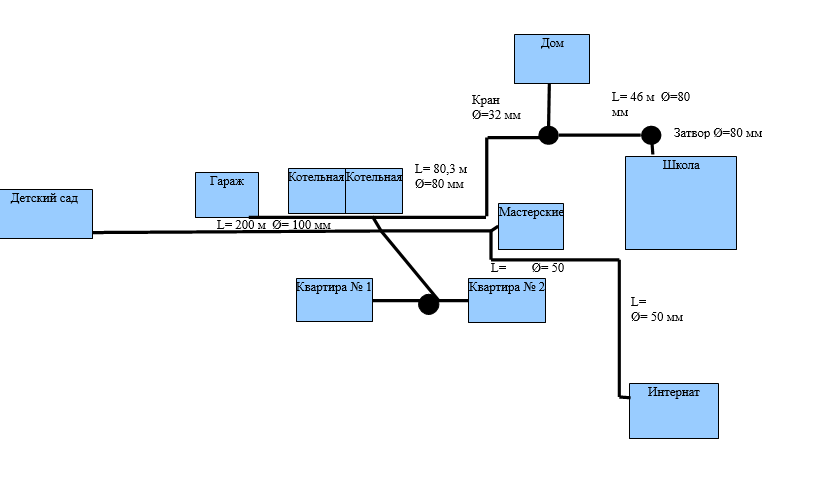 Рисунок 1.3.2.1 – Схема тепловых сетей МБОУ «Гайнская СОШ», Структурное подразделение ДОУ "Солнышко1.3.3 Параметры тепловых сетей, включая год начала эксплуатации, тип изоляции, тип компенсирующих устройств, тип прокладки, краткую характеристику грунтов в местах прокладки с выделением наименее надежных участков, определением их материальной характеристики и тепловой нагрузки потребителей, подключенных к таким участкам Смотри п.1.3.1.1.3.4 Описание типов и количества секционирующей и регулирующей арматуры на тепловых сетяхМатериалы труб, арматуры, компенсаторов, опор и других элементов трубопроводов тепловых сетей, а также методы их изготовления, ремонта и контроля должны соответствовать Правилам устройства и безопасной эксплуатации трубопроводов горячей воды и СНиП.Для трубопроводов тепловых сетей, кроме тепловых пунктов и сетей горячего водоснабжения, не допускается применять арматуру из серого чугуна в районах с расчетной температурой наружного воздуха для проектирования отопления ниже минус 10 °С;На спускных, продувочных и дренажных устройствах не допускается применение арматуры из серого чугуна.На трубопроводах водяных тепловых сетей должна применяться арматура двустороннего прохода. На штуцерах для выпуска воздуха и воды, а также подачи воздуха при гидропневматической промывке допускается установка арматуры с односторонним проходом.Запорная арматура в тепловых сетях должна быть установлена на всех трубопроводах выводов тепловых сетей от источника тепла независимо от параметров теплоносителя и диаметров трубопроводов на трубопроводах водяных тепловых сетей диаметром 100 мм и более на расстоянии не более 1000 м друг от друга (секционирующие задвижки).Ввиду того, что длина наибольшего участка тепловой сети не превышает тысячи метров, секционирующие задвижки не предусмотрены.Вся имеющаяся арматура - запорная и дренажная (спускная).1.3.5 Описание типов и строительных особенностей тепловых камер и павильоновКамеры тепловых сетей устраивают по трассе для установки оборудования теплопроводов (задвижек, сальниковых компенсаторов, дренажных и воздушных устройств, контрольно-измерительных приборов и др.), требующего постоянного осмотра и обслуживания в процессе эксплуатации. Кроме того, в камерах устраивают ответвления к потребителям и неподвижные опоры. Переходы труб одного диаметра к трубам другого диаметра также находятся в пределах камер. Всем камерам (узлам ответвлений) по трассе тепловой сети присваивают эксплуатационные номера, которыми они обозначаются на планах, схемах и пьезометрических графиках. Размещаемое в камерах оборудование доступно для обслуживания, что достигается обеспечением достаточных расстояний между оборудованием и между стенками камер. Высоту камер в свету выбирают не менее 1,8 м. Внутренние габариты камер в целом зависят от числа и диаметра прокладываемых труб, размеров устанавливаемого оборудования и минимальных расстояний между строительными конструкциями и оборудованием.1.3.6  Описание графиков регулирования отпуска тепла в тепловые сети с анализом их обоснованности1.3.6.1 Котельная ООО «Юкам», п. ХариноКотельная ООО «Юкам», п. Харино осуществляет отпуск тепловой энергии по температурному графику 95/70.Температурный график качественного регулирования отпуска тепла с котельной выбран исходя из имеющихся проложенных трубопроводов тепловой сети и подключенной тепловой нагрузки потребителей тепловой энергии, так чтобы скорость и потери давления по длине тепловых сетях соответствовали нормативным значениям.1.3.6.2 Котельная ООО «Юкам», п. ГайныКотельная ООО «Юкам», п. Гайны осуществляет отпуск тепловой энергии по температурному графику 95/70.Температурный график качественного регулирования отпуска тепла с котельной выбран исходя из имеющихся проложенных трубопроводов тепловой сети и подключенной тепловой нагрузки потребителей тепловой энергии, так чтобы скорость и потери давления по длине тепловых сетях соответствовали нормативным значениям.1.3.6.3 котельная МБОУ «Гайнская СОШ», Структурное подразделение ДОУ "Солнышко"Котельная МБОУ «Гайнская СОШ», Структурное подразделение ДОУ "Солнышко" осуществляет отпуск тепловой энергии по температурному графику 95/70.Температурный график качественного регулирования отпуска тепла с котельной выбран исходя из имеющихся проложенных трубопроводов тепловой сети и подключенной тепловой нагрузки потребителей тепловой энергии, так чтобы скорость и потери давления по длине тепловых сетях соответствовали нормативным значениям.1.3.6.4 Котельная филиала МБОУ "Гайнская СОШ" "Детский сад "Радуга"Котельная филиала МБОУ "Гайнская СОШ" "Детский сад "Радуга" осуществляет отпуск тепловой энергии по температурному графику 95/70.Температурный график качественного регулирования отпуска тепла с котельной выбран исходя из имеющихся проложенных трубопроводов тепловой сети и подключенной тепловой нагрузки потребителей тепловой энергии, так чтобы скорость и потери давления по длине тепловых сетях соответствовали нормативным значениям.1.3.6.5 Котельная OOO «Гайнылес»Котельная OOO «Гайнылес» осуществляет отпуск тепловой энергии по температурному графику 70/38.Температурный график качественного регулирования отпуска тепла с котельной выбран исходя из имеющихся проложенных трубопроводов тепловой сети и подключенной тепловой нагрузки потребителей тепловой энергии, так чтобы скорость и потери давления по длине тепловых сетях соответствовали нормативным значениям.1.3.6.6 Котельная ООО "Гранит"Котельная ООО "Гранит" осуществляет отпуск тепловой энергии по температурному графику 95/70.Температурный график качественного регулирования отпуска тепла с котельной выбран исходя из имеющихся проложенных трубопроводов тепловой сети и подключенной тепловой нагрузки потребителей тепловой энергии, так чтобы скорость и потери давления по длине тепловых сетях соответствовали нормативным значениям.1.3.6.7 Котельная МБТУ «ГайныАвтоТранс»Котельная МБТУ «ГайныАвтоТранс» осуществляет отпуск тепловой энергии по температурному графику 95/70.Температурный график качественного регулирования отпуска тепла с котельной выбран исходя из имеющихся проложенных трубопроводов тепловой сети и подключенной тепловой нагрузки потребителей тепловой энергии, так чтобы скорость и потери давления по длине тепловых сетях соответствовали нормативным значениям.1.3.7 Фактические температурные режимы отпуска тепла в тепловые сети и их соответствие утвержденным графикам регулирования отпуска тепла в тепловые сети    Фактические температурные режимы отпуска тепла в тепловые сети соответствуют утвержденному графику.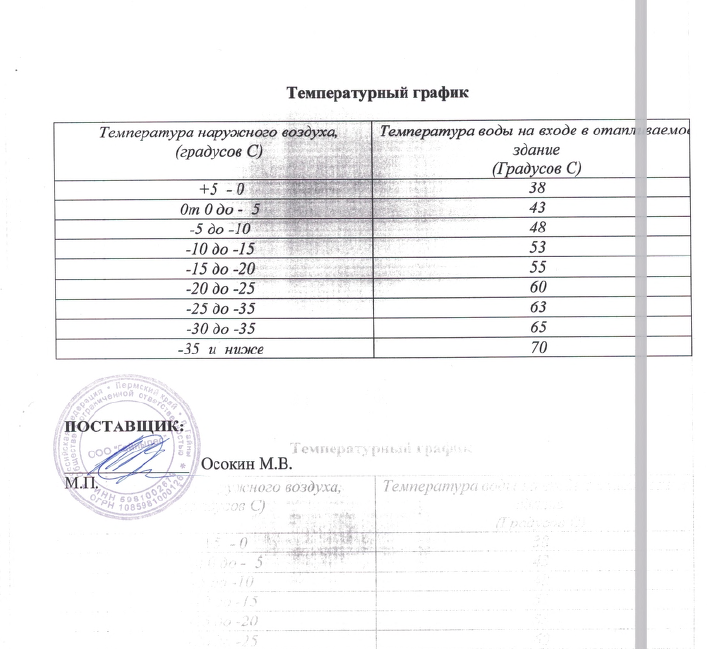 Рисунок 1.3.7.1 – Температурный график Котельной OOO «Гайнылес»1.3.8 Гидравлические режимы тепловых сетей и пьезометрические графики Принятый качественный режим регулирования отпуска тепла отопительной нагрузки заключается в изменении температуры сетевой воды в подающем трубопроводе в зависимости от температуры наружного воздуха, и при этом гидравлический режим работы системы теплоснабжения остается неизменным, т.е. он не должен претерпевать изменений в течение всего отопительного периода. Правилами технической эксплуатации тепловых электрических станций и тепловых сетей предусматривается ежегодная разработка гидравлических режимов тепловых сетей для отопительного и летнего периодов.1.3.9 Статистика отказов тепловых сетей (аварий, инцидентов) за последние 5 лет        На территории муниципального округа отказов тепловых сетей (аварий, инцидентов) за последние 5 лет не зафиксировано.1.3.10 Статистика восстановлений (аварийно-восстановительных ремонтов) тепловых сетей и среднее время, затраченное на восстановление работоспособности тепловых сетей, за последние 5 летНа территории муниципального округа отказов тепловых сетей (аварий, инцидентов) за последние 5 лет не зафиксировано.1.3.11 Описание процедур диагностики состояния тепловых сетей и планирования капитальных (текущих) ремонтовК процедурам диагностики тепловых сетей, относятся: -испытания трубопроводов на плотность и прочность; -замеры показаний индикаторов скорости коррозии, устанавливаемых в наиболее характерных точках. -замеры потенциалов трубопровода, для выявления мест наличия электрохимической коррозии. -диагностика металлов. На основании результатов диагностики, анализа статистики повреждений, срока службы и результатов гидравлических испытаний трубопроводов выбираются участки тепловой сети, требующие замены, после чего принимается решение о включении участков тепловых сетей в планы капитальных ремонтов.Капитальный ремонт включает в себя полную замену трубопровода и частичную замену строительных конструкций. Планирование капитальных ремонтов производится по критериям:-количества дефектов на участке трубопровода в отопительный период и межотопительный, в результате гидравлических испытаний тепловой сети на плотность и прочность; - результатов диагностики тепловых сетей; -объема последствий в результате вынужденного отключения участка;- срок эксплуатации трубопровода. В целях организации мониторинга за состоянием оборудования тепловых сетей применяются следующие виды диагностики: Эксплуатационные испытания: Гидравлические испытания на плотность и механическую прочность – проводятся ежегодно после отопительного сезона и после проведения ремонтов. Испытания проводятся согласно требований ПТЭ электрических станций и сетей РФ и ФНП ОРПД. По результатам испытаний выявляются дефектные участки, не выдержавшие испытания пробным давлением, формируется график ремонтных работ по устранению дефектов. Перед выполнением ремонта производится дефектация поврежденного участка с вырезкой образцов для анализа состояния трубопроводов и характера повреждения. По результатам дефектации определяется объем ремонта.Испытания водяных тепловых сетей на максимальную температуру теплоносителя - проводятся с периодичностью установленной главным инженером организации обслуживающие тепловые сети (1 раз в 2 года) с целью выявления дефектов трубопроводов, компенсаторов, опор, а также проверки компенсирующей способности тепловых сетей в условиях температурных деформаций, возникающих при повышении температуры теплоносителя до максимального значения. Испытания проводятся в соответствии с ПТЭ электрических станций и сетей РФ и Методическими указаниями по испытанию водяных тепловых сетей на максимальную температуру теплоносителя (РД 153.34.1-20.329-2001). Результаты испытаний обрабатываются и оформляются актом, в котором указываются необходимые мероприятия по устранению выявленных нарушений в работе оборудования. Нарушения, которые возможно устранить в процессе эксплуатации устраняются в оперативном порядке. Остальные нарушения в работе оборудования тепловых сетей включаются в план ремонта на текущий год. Испытания водяных тепловых сетей на гидравлические потери – проводятся с периодичностью 1 раз в 5 лет с целью определения эксплуатационных гидравлических характеристик трубопроводов, состояния их внутренней поверхности и фактической пропускной способности. Испытания проводятся в соответствии с ПТЭ электрических станций и сетей РФ и Методическими указаниями по испытанию водяных тепловых сетей на гидравлические потери (РД 34.20.519-97). Результаты испытаний обрабатываются и оформляются техническим отчетом, в котором отражаются фактические эксплуатационные гидравлические характеристики. На основании результатов испытаний производится корректировка гидравлических режимов работы тепловых сетей и систем теплопотребления.Испытания по определению тепловых потерь в водяных тепловых сетях – проводятся 1 раз в 5 лет с целью определения фактических эксплуатационных тепловых потерь через тепловую изоляцию. Испытания проводятся в соответствии с ПТЭ электрических станций и сетей РФ и Методическими указаниями по определению тепловых потерь в водяных тепловых сетях (РД 34.09.255-97). Результаты испытаний обрабатываются и оформляются техническим отчетом, в котором отражаются фактические эксплуатационные среднегодовые тепловые потери через тепловую изоляцию. На основании результатов испытаний формируется перечень мероприятий и график их выполнения по приведению тепловых потерь к нормативному значению, связанных с восстановлением и реконструкцией тепловой изоляции на участках с повышенными тепловыми потерями, заменой трубопроводов с изоляцией заводского изготовления, имеющей наименьший коэффициент теплопроводности, монтажу систем попутного дренажа на участках подверженных затоплению и т.д.Регламентные работы:Контрольные шурфовки – проводятся ежегодно по графику в межотопительный период с целью оценки состояния трубопроводов тепловых сетей, тепловой изоляции и строительных конструкций. Контрольные шурфовки проводятся согласно Методических указаний по проведению шурфовок в тепловых сетях (МУ 34-70-149-86). В контрольных шурфах производится внешний осмотр оборудования тепловых сетей, оценивается наружное состояние трубопроводов на наличие признаков наружной коррозии, производится вырезка образцов для оценки состояния внутренней поверхности трубопроводов, оценивается состояние тепловой изоляции, оценивается состояние строительных конструкций. По результатам осмотра в шурфе составляются акты, в которых отражается фактическое состояние трубопроводов, тепловой изоляции и строительных конструкций. На основании актов разрабатываются мероприятия для включения в план ремонтных работ. Оценка интенсивности процесса внутренней коррозии - проводится с целью определения скорости коррозии внутренних поверхностей трубопроводов тепловых сетей с помощью индикаторов коррозии. Оценка интенсивности процесса внутренней коррозии производится в соответствии с Методическими рекомендациями по оценке интенсивности процессов внутренней коррозии в тепловых сетях (РД 153-34.1-17.465-00). На основании обработки результатов лабораторных анализов определяется скорость внутренней коррозии мм/год и делается заключение об агрессивности сетевой воды. На участках тепловых сетей, где выявлена сильная или аварийная коррозия проводится обследование с целью определения мест, вызывающих рост концентрации растворенных в воде газов (подсосы) с последующим устранением. Проводится анализ качества подготовки подпиточной воды.Техническое освидетельствование – проводится в части наружного осмотра, гидравлических испытаний и технического диагностирования:  -наружный осмотр - ежегодно; -гидравлические испытания – ежегодно, а также перед пуском в эксплуатацию после монтажа или ремонта связанного со сваркой; -техническое диагностирование - по истечении назначенного срока службы (визуальный и измерительный контроль, ультразвуковой контроль, ультразвуковая толщинометрия, механические испытания). Техническое освидетельствование проводится в соответствии с Типовой инструкцией по периодическому техническому освидетельствованию трубопроводов тепловых сетей в процессе эксплуатации (РД 153-34.0-20.522-99). Результаты технического освидетельствования заносятся в паспорт тепловой сети. На основании результатов технического освидетельствования разрабатывается план мероприятий по приведению оборудования тепловых сетей в нормативное состояние.Планирование капитальных (текущих) ремонтов:На основании результатов испытаний, осмотров и обследования оборудования тепловых сетей проводится анализ его технического состояния и формирование перспективного график ремонта оборудования тепловых сетей на 5 лет (с ежегодной корректировкой). На основании перспективного графика ремонтов разрабатывается перспективный план подготовки к ремонту на 5 лет. Формирование годового графика ремонтов и годового плана подготовки к ремонту производится в соответствии с перспективным графиком ремонта и перспективным планом подготовки к ремонту с учетом корректировки по результатам испытаний, осмотров и обследований.1.3.12 Описание периодичности и соответствия техническим регламентам и иным обязательным требованиям процедур летних ремонтов с параметрами и методами испытаний тепловых сетейРемонтные работы на тепловых сетях в летний период выполняются согласно планируемым работам производственной программы с привязкой к положению о планово-предупредительном ремонте.Целью испытаний тепловых сетей:- проверка работы и выявление дефектов тепловых сетей или их оборудования при наиболее напряженных гидравлических и тепловых режимах; - определение технических характеристик, необходимых для нормирования показателей тепловых сетей и отдельных объектов, а также для разработки рациональных режимов работы СЦТ; -контроль фактических технических показателей состояния и режимов работы тепловой сети и элементов её оборудования, выяснение причины их отклонения от расчётных или установленных ранее опытных значений. 1.3.13 Описание нормативов технологических потерь при передаче тепловой энергии (мощности), теплоносителя, включаемых в расчет отпущенных тепловой энергии (мощности) и теплоносителяРасчет нормативов технологических потерь при передаче тепловой энергии производится в соответствии с Инструкцией утвержденной Приказом Минэнерго N 325 от 30 декабря 2008 гРасчет реальных тепловых потерь в тепловых сетях от источника теплоснабжения производится в соответствии с приказом Госстроя РФ от 06.05.2000 № 105 "Об утверждении методики определения количеств тепловой энергии и теплоносителей в водяных системах коммунального теплоснабжения".Величина потерь по тепловым сетям по отчетам в большинстве систем теплоснабжения находятся на одном уровне 14,2%, что не соответствует действительности, т.к. рассматриваемые системы обладают различными техническими характеристиками и величиной полезного отпуска тепловой энергии.Цель нормирования потерь тепловой энергии - снижение или поддержание потерь на технико-экономически обоснованном уровне. Расчёт и нормирование потерь тепловой энергии, являясь составной частью стратегической задачи по рациональному использованию природных ресурсов, строго регламентировано и носит обязательный характер. С выходом Федерального закона №190-ФЗ от 27.07.2010г., полномочия по утверждению нормативов потерь в тепловых сетях, расположенных в населенных пунктах с численностью менее 500 тыс. человек, переданы местным органам исполнительной власти.К нормативным эксплуатационным технологическим затратам при передаче тепловой энергии относятся затраты и потери, обусловленные примененными техническими решениями и техническим состоянием теплопроводов и оборудования, обеспечивающими надежное теплоснабжение потребителей и безопасные условия эксплуатации системы транспорта тепловой энергии:- затраты и потери теплоносителя в пределах установленных норм на заполнение трубопроводов тепловых сетей перед пуском после плановых ремонтов, а также при подключении новых участков тепловых сетей;- на технологические сливы теплоносителя средствами автоматического регулирования тепловой нагрузки и защиты;- технически обоснованный расход теплоносителя на плановые эксплутационные испытания;- потери тепловой энергии с затратами и потерями теплоносителя через теплоизоляционные конструкции;- потери теплоносителя через неплотности в арматуре и трубопроводах тепловых сетей в пределах, установленных правилами.- затраты электрической энергии на привод оборудования, обеспечивающего функционирование систем транспорта тепловой энергии и теплоносителей. (Приказ от 4 октября 2005г. N 265 «Об организации в Министерстве промышленности и энергетики РФ работы по утверждению нормативов технологических потерь при передаче тепловой энергии».1.3.14 Оценка фактических потерь тепловой энергии и теплоносителя при передачи тепловой энергии и теплоносителя по тепловым сетям  за последние 3 годаТаблица 1.3.13.1 - Технологические потери1.3.15 Предписания надзорных органов по запрещению дальнейшей эксплуатации участков тепловой сети и результаты их исполненияПредписания надзорных органов по запрещению дальнейшей эксплуатации участков тепловых сетей отсутствуют.1.3.16 Описание наиболее распространённых типов присоединений теплопотребляющих установок потребителей к тепловым сетям с выделением наиболее распространенных, определяющих выбор и обоснование графика регулирования отпуска тепловой энергии потребителямДля присоединения теплопотребляющих систем к водяным тепловым сетям используются две принципиально отличные схемы — зависимая и независимая. При зависимой схеме присоединения вода из тепловой сети поступает непосредственно в системы абонентов. При независимой схеме вода из сети поступает в теплообменный аппарат, где нагревает вторичный теплоноситель, используемый в системах.Все существующие зоны теплоснабжения, построенные в восьмидесятых - девяностых годах работают по зависимой схеме, что объясняется небольшими затратами при оборудовании абонентских вводов.Регулирование теплопотребления отдельных потребителей производится в узлах вводов в процессе наладки гидравлического режима тепловой сети.Для перспективных потребителей более рациональным будет присоединение по зависимой схеме, так как она более предпочтительна по условиям надежности, поскольку при независимых схемах присоединения гидравлический режим в местной системе не зависит от гидравлического режима в тепловой сети. Такая схема является наиболее удобной для регулирования. Основными регулирующими устройствами, применяемыми в таких схемах, являются электронные погодные регуляторы, и регулирующие клапаны.Пластинчатые теплообменники, оборудованные надежной автоматикой, способны обеспечить эффективный нагрев горячей воды без завышения температуры теплоносителя, возвращаемого в тепловую сеть.1.3.17 Сведения о наличии коммерческого приборного учета тепловой энергии, отпущенной из тепловых сетей потребителям, и анализ планов по установке приборов учета тепловой энергии и теплоносителяОбеспеченность потребителей приборами учета представлен в таблице 1.3.17.Таблица 1.3.17.1 - Обеспеченность приборами учета потребителей1.3.18 Анализ работы диспетчерских служб теплоснабжающих (теплосетевых) организаций и используемых средств автоматизации, телемеханизации и связиОсновной задачей оперативно-диспетчерской службы является осуществление оперативного руководства эксплуатацией тепловых сетей, управление тепловым и гидравлическим режимами теплоснабжения, руководство технологическими процессами при ликвидации аварий (технологических нарушений) в тепловых сетях. Оперативно-диспетчерская служба: осуществляет круглосуточное управление согласованной работой тепловых сетей и систем теплопотребления потребителей в соответствии с заданным режимом; участвует в разработке тепловых и гидравлических режимов работы теплоисточника тепловых сетей; ведет суточные графики режимов работы системы; руководит сборкой схем работы тепловых сетей с установлением тепловых и гидравлических режимов системы централизованного теплоснабжения, обеспечивающих бесперебойное, надежное и качественное теплоснабжение потребителей; оформляет заявки на переключения, отключения, испытания и проведение ремонтных работ; контролирует параметры теплоносителя по показаниям приборов, получаемым с узловых точек, и требует выполнения ими заданного диспетчерского теплового и гидравлического графика; осуществляет учет изменений в тепловых схемах, анализирует выполнение графиков и заданных режимов; осуществляет технический контроль над всеми операциями, производимыми персоналом при ликвидации аварийных ситуаций на тепловых сетях.1.3.19  На территории муниципального района отсутствуют центральные тепловые пункты и насосные станции.1.3.20 Сведения о наличии защиты тепловых сетей от превышения давленияКомплекс устройств и способов, предотвращающих разрушение теплопроводов, оборудования сетевых сооружений и источника теплоты, а также теплопотребляющих установок от недопустимо высоких давлений. Такие повышения давлений возникают обычно при аварийных внезапных остановках сетевых насосов на источнике теплоты и насосных станциях от гидравлического удара. Для защиты тепловых сетей предусмотрено: - на насосных станциях установлены гидравлические регуляторы давления с датчиками, позволяющие при возникновении аварии отсечь -устройства для сброса давлений – сбросные предохранительные клапаны на насосных станциях; -автоматическое включение резервного насоса при выходе из строя рабочего насоса. Для защиты теплопотребляющих установок от повышенных давлений наиболее эффективно присоединение их по независимой схеме через теплообменники с установкой сбросного предохранительного клапана на обратном трубопроводе отопления. Значительные давления в трубопроводах появляются в статических режимах при остановках сетевых насосов в источнике теплоты и подкачивающих насосов на насосных станциях.1.3.21 Перечень выявленных бесхозяйных тепловых сетей и обоснование выбора организации, уполномоченной на их эксплуатациюРешение по выбору организации, уполномоченной на эксплуатацию бесхозяйных тепловых сетей, регламентировано статьей 15, пункт 6 Федерального закона "О теплоснабжении" от 27 июля 2010 года № 190-ФЗ.В случае выявления тепловых сетей, не имеющих эксплуатирующей организации, орган местного самоуправления поселения или городского округа до признания права собственности на указанные бесхозяйные тепловые сети в течение тридцати дней с даты их выявления обязан определить теплосетевую организацию, тепловые сети которой непосредственно соединены с указанными бесхозяйными тепловыми сетями, или единую теплоснабжающую организацию в системе теплоснабжения, в которую входят указанные бесхозяйные тепловые сети и которая осуществляет содержание и обслуживание указанных бесхозяйных тепловых сетей. Орган регулирования обязан включить затраты на содержание и обслуживание бесхозяйных тепловых сетей в тарифы соответствующей организации на следующий период регулирования.Таблица 1.3.21.1 – Перечень выявленных бесхозяйных сетей1.3.22 Описание изменений технических характеристик тепловых сетей и сооружений на них, зафиксированных за период, предшествующий актуализации схемы теплоснабженияУточнена протяженность тепловых сетей, статистика отказов на тепловых сетях, внесен пункт по бесхозяйным тепловым сетям.Часть 4. ЗОНЫ ДЕЙСТВИЯ ИСТОЧНИКОВ ТЕПЛОВОЙ ЭНЕРГИИТаблица 1.4.1 – Зоны действия источников централизованного теплоснабженияЧасть 5. ТЕПЛОВЫЕ НАГРУЗКИ ПОТРЕБИТЕЛЕЙ ТЕПЛОВОЙ ЭНЕРГИИ, ГРУПП ПОТРЕБИТЕЛЕЙ ТЕПЛОВОЙ ЭНЕРГИИ1.5.1 Описание значений спроса на тепловую мощность в расчетных элементах территориального деления, в том числе значений тепловых нагрузок потребителей тепловой энергии, групп потребителей тепловой энергииВ таблице ниже приведены объемы потребления тепловой энергии за 2021 г в зоне действия источника тепловой энергии.Таблица 1.5.1.1 - Объемы потребления тепловой энергии1.5.2 Описание значений расчетных тепловых нагрузок на коллекторах источников тепловой энергииЗначение расчетных тепловых нагрузок на коллекторах источников тепловой энергии, рассчитаны исходя из суммарных договорных нагрузок потребителей на нужды отопления, вентиляции и горячего водоснабжения.Таблица 1.5.2.1 - Значения расчетных тепловых нагрузок на коллекторах1.5.3 Описание случаев и условий применения отопления жилых помещений в многоквартирных домах с использованием индивидуальных квартирных источников тепловой энергииКвартиры с индивидуальными источниками тепловой энергии отсутствуют.1.5.4 Описание величины потребления тепловой энергии в расчетных элементах территориального деления за отопительный период и за год в целомТаблица 1.5.4.1 - Потребление тепловой энергии за отопительный период и за год в целом1.5.5 Описание существующих нормативов потребления тепловой энергии для населения на отопление и горячее водоснабжениеНормативы потребления коммунальной услуги по отоплению в жилых помещениях многоквартирных (жилых) домов на территории Гайнского муниципального округа Пермского края, утвержденные приказом от 25.02.2022 г. № 46-02-04-21 министерства тарифного регулирования и энергетики Пермского края, представлены в таблице ниже.Таблица 1.5.5.1 - Нормативы потребления коммунальной услуги по отоплению1.5.6 Описание сравнения величины договорной и расчетной тепловой нагрузки по зоне действия каждого источника тепловой энергииПо предварительной оценке, договорные тепловые нагрузки не превышают расчетные (фактические). Значения договорных тепловых нагрузок, соответствуют величине потребления тепловой энергии при расчетных температурах наружного воздуха в зонах действия источников тепловой энергии.Таблица 1.5.6.1 - Тепловые нагрузки1.5.7 Описание изменений тепловых нагрузок потребителей тепловой энергии, в том числе подключенных к тепловым сетям каждой системы теплоснабжения, зафиксированных за период, предшествующий актуализации схемы теплоснабженияТаблица 1.5.7.1 - Изменения тепловых нагрузок потребителей тепловой энергииЧасть 6. БАЛАНСЫ ТЕПЛОВОЙ МОЩНОСТИ И ТЕПЛОВОЙ НАГРУЗКИ 1.6.1 Описание балансов установленной, располагаемой тепловой мощности и тепловой мощности нетто, потерь тепловой мощности в тепловых сетях и расчетной тепловой нагрузки по каждому источнику тепловой энергии, а в ценовых зонах теплоснабжения - по каждой системе теплоснабженияБалансы тепловой мощности приведены в таблице 1.6.1.1.1.6.2 Описание резервов и дефицитов тепловой мощности нетто по каждому источнику тепловой энергии, а в ценовых зонах теплоснабжения - по каждой системе теплоснабженияРезервы (дефициты) в централизованных системах теплоснабжения представлены в таблице 1.6.1.1.Таблица 1.6.1.1 - Балансы тепловой мощности1.6.3 Описание гидравлических режимов, обеспечивающих передачу тепловой энергии от источника тепловой энергии до самого удаленного потребителя и характеризующих существующие возможности (резервы и дефициты по пропускной способности) передачи тепловой энергии от источника тепловой энергии к потребителюГидравлические режимы тепловых сетей обеспечивают достаточное давление теплоносителя у потребителей тепловой энергии, и не превышает допустимую норму.1.6.4 Описание причины возникновения дефицитов тепловой мощности и последствий влияния дефицитов на качество теплоснабженияДефициты тепловой мощности котельной МБОУ «Гайнская СОШ», структурное подразделение ДОУ "Солнышко", обусловлены недостаточной мощностью котельного оборудования.1.6.5 Описание резервов тепловой мощности нетто источников тепловой энергии и возможностей расширения технологических зон действия источников тепловой энергии с резервами тепловой мощности нетто в зоны действия с дефицитом тепловой мощностиБалансы тепловой мощности представлены в пункте 1.6.1.1.6.6 Описание изменений в балансах тепловой мощности и тепловой нагрузки каждой системы теплоснабжения, в том числе с учетом реализации планов строительства, реконструкции и технического перевооружения источников тепловой энергии, введенных в эксплуатацию за период, предшествующий актуализации схемы теплоснабженияТаблица 1.6.6.1 - Изменения в балансах тепловой мощности и тепловой нагрузкеЧасть 7. БАЛАНСЫ ТЕПЛОНОСИТЕЛЯ1.7.1 Описание балансов производительности водоподготовительных установок теплоносителя для тепловых сетей и максимального потребления теплоносителя в теплоиспользующих установках потребителей в перспективных зонах действия систем теплоснабжения и источников тепловой энергии, в том числе работающих на единую тепловую сетьМаксимальная производительность водоподготовительных установок для тепловых сетей рассчитывается из компенсации возможных потерь теплоносителя с утечками через неплотности и плановыми сбросами через воздушники, дренажи и исполнительные механизмы. Традиционно для снижения возможности накипеобразования из воды удаляют ионы кальция с помощью метода ионного обмена (Na-катионирования), или используют частичное удаление ионов кальция и бикарбонат-ионов путем применения Н-катионирования с "голодной" регенерацией.Утвержденные балансы производительности водоподготовительных установок теплоносителя для тепловых сетей и максимального потребления теплоносителя в теплоиспользующих установках потребителей в зонах действия систем теплоснабжения и источников тепловой энергии.Таблица 1.7.1.1 - Баланс теплоносителя1.7.2 Описание балансов производительности водоподготовительных установок теплоносителя для тепловых сетей и максимального потребления теплоносителя в аварийных режимах систем теплоснабженияПодготовка воды для подпитки тепловых сетей состоит в удалении из неё веществ, образующих накипь на греющих поверхностях водогрейных котлов, а также осадков коллоидных и органических веществ, гидроокиси железа и т.д.Норматив аварийной подпитки имеет в виду инцидентную подпитку, которая полностью или в значительной степени компенсирует инцидентную утечку воды при повреждении элементов теплосети. Именно эта подпитка называется аварийной подпиткой.1.7.3 Описание изменений в балансах водоподготовительных установок для каждой системы теплоснабжения, в том числе с учетом реализации планов строительства, реконструкции и технического перевооружения этих установок, введенных в эксплуатацию в период, предшествующий актуализации схемы теплоснабженияИзменения не зафиксированы.Часть 8. ТОПЛИВНЫЕ БАЛАНСЫ ИСТОЧНИКОВ ТЕПЛОВОЙ ЭНЕРГИИ И СИСТЕМА ОБЕСПЕЧЕНИЯ ТОПЛИВОМ1.8.1 Описание видов и количества используемого основного топлива для каждого источника тепловой энергииТаблица 1.8.1.1 - Виды и количество основного топлива1.8.2 Описание видов резервного и аварийного топлива и возможности их обеспечения в соответствии с нормативными требованиямиНа источниках централизованного теплоснабжения отсутствуют резервные и аварийные виды топлива. 1.8.3 Описание особенностей характеристик топлива в зависимости от мест поставки На основании заключенного договора на поставку топлива для источников тепловой энергии Гайнский муниципальный округ качество предоставляемого топлива соответствует ГОСТу.1.8.4 Описание использования местных видов топливаМестные виды топлива в процессе выработки тепловой энергии источниками теплоснабжения используются дрова.1.8.5 Описание видов топлива (в случае, если топливом является уголь, - вид ископаемого угля в соответствии с Межгосударственным стандартом ГОСТ 25543-2013 "Угли бурые, каменные и антрациты. Классификация по генетическим и технологическим параметрам"), их доли и значения низшей теплоты сгорания топлива, используемых для производства тепловой энергии по каждой системе теплоснабженияВсе котельные муниципального округа используют в качестве топлива дрова.1.8.6 Описание преобладающего в поселении, городском округе вида топлива, определяемого по совокупности всех систем теплоснабжения, находящихся в соответствующем поселении, городском округеВ Гайнском муниципальном округе преобладающим видом топлива являются дрова.1.8.7 Описание приоритетного направления развития топливного баланса поселения, городского округаНаправлений по переводу котельных на другие виды топлива отсутствуют.Часть 9. НАДЕЖНОСТЬ ТЕПЛОСНАБЖЕНИЯ1.9.1 Поток отказов (частота отказов) участков тепловых сетейОсновные определения: Основным показателем надежности тепловых сетей является вероятность безотказной работы (Р) – способность системы не допускать отказов, приводящих к падению температуры в отапливаемых помещениях жилых и промышленных зданий ниже +12°С, в промышленных зданиях ниже +8°С, более числа раз, установленного нормативами. Отдельные системы и системы коммунального теплоснабжения города (населенного пункта) с точки зрения надежности могут быть оценены как высоконадежные, надежные, малонадежные, ненадежные. Градация основывается на значении вероятности безотказной работы системы. Так в зависимости от вероятности: 0 - 0,5 ненадежные; 0,5 - 0,74 малонадежные; 0,75 - 0,89 надежные; 0,9 - 1 высоконадежные. Расчет показателей системы с учетом надежности должен производиться для каждого потребителя. Минимально допустимые показатели вероятности безотказной работы следует принимать для: - источников тепловой энергии Рит = 0,97; - тепловых сетей Ртс = 0,9; -потребителя тепловой энергии Рпт = 0,99; - системы централизованного теплоснабжения в целом Рсцт = 0,97·0,9·0,99 = 0,86. Коэффициент готовности (качества) системы (Кг) – вероятность работоспособного состояния системы в произвольный момент времени поддерживать в отапливаемых помещениях расчетную внутреннюю температуру, кроме периодов снижения температуры, допускаемых нормативами. Минимально допустимый показатель готовности СЦТ к исправной работе Кг принимается равным 0,97. Живучесть системы (Ж) – способность системы сохранять свою работоспособность в аварийных (экстремальных) условиях, а также после длительных (более 54 ч) остановов. Минимальная подача теплоты по трубопроводам, расположенным в неотапливаемых помещениях снаружи, в подъездах, лестничных клетках, на чердаках и т.п., должна достаточной для поддержания температуры воды в течение всего ремонтно-восстановительного периода после отказа не ниже 3 °С. Надежность тепловых сетей – способность обеспечивать потребителей требуемым количеством теплоносителя при заданном его качестве, оставаясь в течение заданного срока (25-30 лет) в полностью работоспособном состоянии при сохранении заданных на стадии проектирования технико-экономических показателей (значений абсолютных и удельных потерь теплоты, пропускной способности, расхода электроэнергии на перекачку теплоносителя и т.д.) К свойствам надежности, регламентированным, относятся: безотказность, долговечность, ремонтопригодность, сохраняемость. Безотказность – способность сетей сохранять рабочее состояние в течение заданного нормативного срока службы. Количественным показателем выполнения этого свойства может служить параметр потока отказов λ, определяемый как число отказов за год, отнесенное к единице (1 км) протяженности трубопроводов. Долговечность – свойство сохранять работоспособность до наступления предельного состояния, когда дальнейшее их использование недопустимо или экономически нецелесообразно. Ремонтопригодность – способность к поддержанию и восстановлению работоспособного состояния участков тепловых сетей путем обеспечения их ремонта с последующим вводом в эксплуатацию после ремонта. В качестве основного параметра, характеризующего ремонтопригодность теплопровода, можно принять время zp, необходимое для ликвидации повреждения. Сохраняемость – способность сохранять безотказность, долговечность и ремонтопригодность в течение срока консервации.1.9.2 Частота отключений потребителейТаблица 1.9.2.1 - Частота отключений потребителей1.9.3 Поток (частота) и время восстановления теплоснабжения потребителей после отключенийНа территории муниципального округа отказов тепловых сетей (аварий, инцидентов) за последние 5 лет не зафиксировано.1.9.4. Графические материалы (карты-схемы тепловых сетей и зон ненормативной надежности и безопасности теплоснабжения)Зоны ненормативной надежности отсутствуют1.9.5 Результаты анализа аварийных ситуаций при теплоснабжении, расследование причин которых осуществляется федеральным органом исполнительной власти, уполномоченным на осуществление федерального государственного энергетического надзора, в соответствии с Правилами расследования причин аварийных ситуаций при теплоснабжении, утвержденными постановлением Правительства Российской Федерации от 17 октября 2015 г. N 1114 "О расследовании причин аварийных ситуаций при теплоснабжении и о признании утратившими силу отдельных положений Правил расследования причин аварий в электроэнергетике"В муниципальном образовании не зафиксированы аварийные ситуации при теплоснабжении, расследование причин которых осуществляется федеральным органом исполнительной власти.1.9.6 Результаты анализа времени восстановления теплоснабжения потребителей, отключенных в результате аварийных ситуаций при теплоснабженииНа территории муниципального округа отказов тепловых сетей (аварий, инцидентов) за последние 5 лет не зафиксировано.Часть 10. ТЕХНИКО-ЭКОНОМИЧЕСКИЕ ПОКАЗАТЕЛИ ТЕПЛОСНАБЖАЮЩИХ И ТЕПЛОСЕТЕВЫХ ОРГАНИЗАЦИЙОсновные технико-экономические показатели предприятия - это система измерителей, абсолютных и относительных показателей, которая характеризует хозяйственно-экономическую деятельность предприятия. Комплексный характер системы технико-экономических показателей позволяет адекватно оценить деятельность отдельного предприятия и сопоставить его результаты в динамике.Таблица 1.10.1 - Основные технико-экономические показатели OOO «Гайнылес»Таблица 1.10.2 - Основные технико-экономические показатели OOO «Гранит»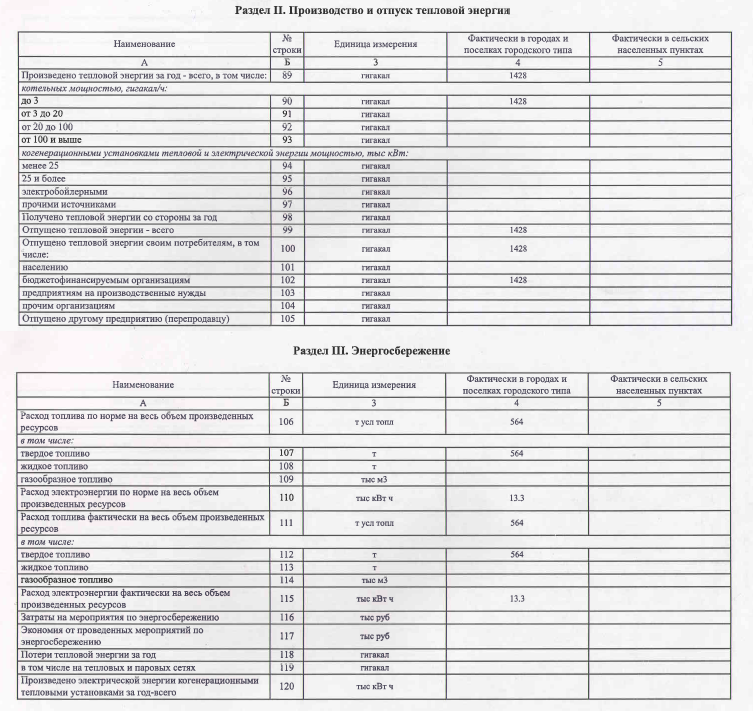 Рисунок 1.10.1 - Технико-экономические показатели ООО «Юкам», согласно форме № 1-ТЭП за 2021 г.Часть 11. ЦЕНЫ (ТАРИФЫ) В СФЕРЕ ТЕПЛОСНАБЖЕНИЯ1.11.1 Описание динамики утвержденных цен (тарифов), устанавливаемых органами исполнительной власти субъекта Российской Федерации в области государственного регулирования цен (тарифов) по каждому из регулируемых видов деятельности и по каждой теплосетевой и теплоснабжающей организации с учетом последних 3 лет Описание динамики утвержденных цен (тарифов) на тепловую энергию (мощность) поставляемую потребителям Гайнского муниципального округа представлены в таблицах ниже.Таблица 1.11.1.2 - Тариф на тепловую энергию для ООО «Юкам»  Таблица 1.11.1.4 - Тариф на тепловую энергию для МБОУ "Гайнская СОШ"  Таблица 1.11.1.14 - Тариф на тепловую энергию для ООО "Гранит"  Таблица 1.11.1.16 - Тариф на тепловую энергию для МБТУ «ГайныАвтоТранс»  1.11.2 Описание структуры цен (тарифов), установленных на момент разработки схемы теплоснабженияДля утверждения тарифа на тепловую энергию производится экспертная оценка предложений об установлении тарифа на тепловую энергию. В тариф входят такие показатели как: выработка тепловой энергии, собственные нужды котельной, потери тепловой энергии, отпуск тепловой энергии, закупка топлива и прочих материалов на нужды предприятия, плата за электроэнергию, холодное водоснабжение, оплата труда работникам предприятия, арендные расходы и налоговые сборы и прочее. На основании вышеперечисленного формируется цена тарифа на тепловую энергию, которая проходит слушания и защиту.В целях утверждения единых тарифов для потребителей коммунальных услуг (населения) муниципального образования, формирование тарифа на тепловую энергию производится по замыкающей цене, при которой в экономически обоснованных расходах теплоснабжающих организаций, действующих в пределах границ муниципального образования, учитываются также и затраты на приобретение тепловой энергии у других теплоснабжающих организаций. При этом основной целью осуществления регулирования конечных цен указанным способом, является формирование стоимости коммунальных услуг по единой цене, для потребителей тепловой энергии, подключенных к объектам теплоснабжения прочих теплоснабжающих организаций. Соответственно уполномоченным органом, осуществляющим функции государственного регулирования цен (тарифов) на тепловую энергию, производится экспертная оценка предложений от всех организаций в части предложений об установления экономически обоснованных тарифов на тепловую энергию по всем статьям расходов.На основании указанной оценки и обоснованных корректировок формируются цены (тарифы) на тепловую энергию, которые после проведения слушаний, утверждаются приказом Министерства тарифного регулирования и энергетики пермского края.1.11.3 Описание платы за подключение к системе теплоснабженияПлата за подключение к системе теплоснабжения не установлена.1.11.4 Описание платы за услуги по поддержанию резервной тепловой мощности, в том числе для социально значимых категорий потребителеПлата за поддержание резервной мощности не предусмотрена.1.11.5 Описание динамики предельных уровней цен на тепловую энергию (мощность), поставляемую потребителям, утверждаемых в ценовых зонах теплоснабжения с учетом последних 3 летПотребители в утвержденных ценовых зонах отсутствуют.1.11.6 Описание средневзвешенного уровня сложившихся за последние 3 года цен на тепловую энергию (мощность), поставляемую единой теплоснабжающей организацией потребителям в ценовых зонах теплоснабженияПотребители в утвержденных ценовых зонах отсутствуют.1.11.7 Описание изменений в утвержденных ценах (тарифах), устанавливаемых органами исполнительной власти субъекта Российской Федерации, зафиксированных за период, предшествующий актуализации схемы теплоснабженияПринципиальных изменений в прогнозах тарифов не произошло. Величины за отчетный период корректировались в пределах максимального индекса роста.Часть 12. ОПИСАНИЕ СУЩЕСТВУЮЩИХ ТЕХНИЧЕСКИХ И ТЕХНОЛОГИЧЕСКИХ ПРОБЛЕМ В СИСТЕМАХ ТЕПЛОСНАБЖЕНИЯ ПОСЕЛЕНИЯ, ГОРОДСКОГО ОКРУГА, ГОРОДА ФЕДЕРАЛЬНОГО ЗНАЧЕНИЯ1.12.1 Описание существующих проблем организации качественного теплоснабжения (перечень причин, приводящих к снижению качества теплоснабжения, включая проблемы в работе теплопотребляющих установок потребителей)Из комплекса существующих проблем организации качественного теплоснабжения можно выделить следующие составляющие:- отсутствие приборов учета передачи тепловой энергии на источнике, что ведет к неточным данным по количеству переданной тепловой энергии. - отсутствие приборов учета у потребителей тепловой энергии, что ведет к неточным данным по количеству потребления тепловой энергии. - отсутствие водоподготовительных установок на источниках тепловой энергии. Основной задачей систем водоподготовки для котельных является предотвращение образования накипи и последующего развития коррозии на внутренней поверхности котлов, трубопроводов и теплообменников. Такие отложения могут стать причиной потери мощности, а развитие коррозии может привести к полной остановке работы котельной из-за закупоривания внутренней части оборудования. Водоподготовке уделяется особое внимание, поскольку качественно подготовленное тепловое оборудование является залогом бесперебойной работы котельных в течение отопительного сезона.1.12.2 Описание существующих проблем организации надежного теплоснабжения поселения, городского округа, города федерального значения (перечень причин, приводящих к снижению надежности теплоснабжения, включая проблемы в работе теплопотребляющих установок потребителей)Основной причиной, определяющей надежность и безопасность теплоснабжения городского поселения – это техническое состояние теплогенерирующего оборудования и тепловых сетей. Износ основного оборудования и недостаточное финансирование теплогенерирующих предприятий не позволяет своевременно модернизировать устаревшее оборудование и трубопроводы.1.12.3 Описание существующих проблем развития систем теплоснабженияПроблемой развития систем теплоснабжения является высокий износ основного оборудования на котельных.1.12.4 Описание существующих проблем надежного и эффективного снабжения топливом действующих систем теплоснабженияНадежность снабжения топливом обуславливается наличием хранилищ топлива, где имеются необходимые резервы.1.12.5 Анализ предписаний надзорных органов об устранении нарушений, влияющих на безопасность и надежность системы теплоснабжения	Предписания надзорных органов об устранении нарушений, влияющих на безопасность и надежность системы теплоснабжения, отсутствуют.1.12.6 Описание изменений технических и технологических проблем в системах теплоснабжения города, произошедших в период, предшествующий актуализации схемы теплоснабженияПри актуализации Схемы теплоснабжения уточнены основные проблемы в системах теплоснабжения МО, которые имеют техническую, экономическую и организационную направленность.ГЛАВА 2. СУЩЕСТВУЮЩЕЕ И ПЕРСПЕКТИВНОЕ ПОТРЕБЛЕНИЕ ТЕПЛОВОЙ ЭНЕРГИИ НА ЦЕЛИ ТЕПЛОСНАБЖЕНИЯ Часть 1. ДАННЫЕ БАЗОВОГО УРОВНЯ ПОТРЕБЛЕНИЯ ТЕПЛА НА ЦЕЛИ ТЕПЛОСНАБЖЕНИЯ Объем потребления тепловой энергии на цели теплоснабжения представлен в таблице 2.1.1.Таблица 2.1.1 - Объем потребления тепловой энергииЧасть 2. ПРОГНОЗЫ ПРИРОСТОВ СТРОИТЕЛЬНЫХ ПЛОЩАДЕЙ ФОНДОВ, СГРУПИРОВАННЫЕ ПО РАСЧЕТНЫМ ЭЛЕМЕНТАМ ТЕРРИТОРИАЛЬНОГО ДЕЛЕНИЯ И ПО ЗОНАМ ДЕЙСТВИЯ ИСТОЧНИКОВ ТЕПЛОВОЙ ЭНЕРГИИ С РАЗДЕЛЕНИЕМ ОБЪЕКТОВ СТРОИТЕЛЬСТВА НА МНОГКВАРТИРНЫЕ ДОМА, ИНДИВИДУАЛЬНЫЕ ЖИЛЫЕ ДОМА, ОБЩЕСТВЕННЫЕ ЗДАНИЯ, ПРОИЗВОДСТВЕННЫЕ ЗДАНИЯ ПРОМЫШЛЕННЫХ ПРЕДПРИЯТИЙ НА КАЖДОМ ЭТАПЕСогласно данным Генерального плана Ганского муниципального округа прогнозы приростов строительных фондов представлен в таблице 2.2.1.Таблица 2.2.1 - Прогнозы приростов строительных фондов*Работы по определению площадей не проводились**Определить площади не предоставляется возможным, в связи с отсутствием данныхЧасть 3. ПРОГНОЗЫ ПЕРСПЕКТИВНЫХ УДЕЛЬНЫХ РАСХОДОВ ТЕПЛОВОЙ ЭНЕРГИИ НА ОТОПЛЕНИЕ, ВЕНТИЛЯЦИЮ И ГОРЯЧЕЕ ВОДОСНАБЖЕНИЕ, СОГЛАСОВАННЫХ С ТРЕБОВАНИЯМИ К ЭНЕРГЕТИЧЕСКОЙ ЭФФЕКТИВНОСТИ ОБЪЕКТОВ ТЕПЛОПОТРЕБЛЕНИЯ, УСТАНАВЛИВАЕМЫХ В СООТВЕТСТВИИ С ЗАКОНОДАТЕЛЬСТВОМ РОССИЙСКОЙ ФЕДЕРАЦИИ Таблица 2.3.1 - Удельный расход тепловой энергии на отопление и вентиляцию малоэтажных жилых домов: одноквартирных отдельно стоящих и блокированных, многоквартирных и массового индустриального изготовления, кДж/(м2. оС. сутки)Таблица 2.3.2 - Удельный расход тепловой энергии на отопление и вентиляцию жилых и общественных зданий, кДж/(м2. оС. сутки) или [кДж/(м3. оС. сутки)]Примечание: для регионов, имеющих значение Dd = 8000 оC и более, нормируемые показатели следует снизить на 5%.Таблица 2.3.3 - Удельный расход тепловой энергии на отопление и вентиляцию малоэтажных жилых домов: одноквартирных отдельно стоящих и блокированных, многоквартирных и массового индустриального изготовления, , кДж/(м2. оС. сутки)Таблица 2.3.4 - Удельный расход тепловой энергии на отопление и вентиляцию жилых и общественных зданий, кДж/(м2. оС. сутки) или [кДж/(м3. оС.сутки)]Примечание: для регионов, имеющих значение Dd = 8000 оC и более, нормируемые показатели следует снизить на 5%.Таблица 2.3.5 - Удельный расход тепловой энергии на отопление и вентиляцию малоэтажных жилых домов: одноквартирных отдельно стоящих и блокированных, многоквартирных и массового индустриального изготовления, , кДж/(м2. оС. сутки)Таблица 2.3.6 - Удельный расход тепловой энергии на отопление и вентиляцию жилых и общественных зданий кДж/(м2. оС. сутки) или [кДж/(м3. оС.сутки)]Примечание: для регионов, имеющих значение Dd = 8000 оC и более, нормируемые показатели следует снизить на 5%.Часть 4. ПРОГНОЗЫ ПРИРОСТОВ ОБЪЕМОВ ПОТРЕБЛЕНИЯ ТЕПЛОВОЙ ЭНЕРГИИ (МОЩНОСТИ) И ТЕПЛОНОСИТЕЛЯ С РАЗДЕЛЕНИЕМ ПО ВИДАМ ТЕПЛОПОТРЕБЛЕНИЯ В КАЖДОМ РАСЧЕТНОМ ЭЛЕМЕНТЕ ТЕРРИТОРИАЛЬНОГО ДЕЛЕНИЯ И В ЗОНЕ ДЕЙСТВИЯ КАЖДОГО ИЗ СУЩЕСТВУЮЩИХ ИЛИ ПРЕДЛАГАЕМЫХ ДЛЯ СТРОИТЕЛЬСТВА ИСТОЧНИКОВ ТЕПЛОВОЙ ЭНЕРГИИ НА КАЖДОМ ЭТАПЕТехнических разрешений на подключение новых объектов к централизованным системам теплоснабжения не выдавалось.Часть 5. ПРОГНОЗЫ ПРИРОСТОВ ОБЪЕМОВ ПОТРЕБЛЕНИЯ ТЕПЛОВОЙ ЭНЕРГИИ (МОЩНОСТИ) И ТЕПЛОНОСИТЕЛЯ С РАЗДЕЛЕНИЕМ ПО ВИДАМ ТЕПЛОПОТРЕБЛЕНИЯ В РАСЧЕТНЫХ ЭЛЕМЕНТАХ ТЕРРИТОРИАЛЬНОГО ДЕЛЕНИЯ И В ЗОНАХ ИНДИВИДУАЛЬНОГО ТЕПЛОСНАБЖЕНИЯ НА КАЖДОМ ЭТАПЕЗоны действия децентрализованного теплоснабжения в настоящее время ограничены теплоснабжением индивидуальной жилой застройки и в период реализации схемы теплоснабжения изменяться не будут.Часть 6. ПРОГНОЗЫ ПРИРОСТОВ ОБЪЕМОВ ПОТРЕБЛЕНИИ ТЕПЛОВОЙ ЭНЕРГИИ (МОЩНОСТИ) И ТЕПЛОНОСИТЕЛЯ ОБЪЕКТАМИ, РАСПОЛОЖЕННЫМИ В ПРОИЗВОДСТВЕННЫХ ЗОНАХ, ПРИ УСЛОВИИ ВОЗМОЖНЫХ ИЗМЕНЕНИЙ ПРОИЗВОДСТВЕННЫХ ЗОН И ИХ ПЕРЕПРОФИЛИРОВАНИЯ И ПРИРОСТОВ ОБЪЕМОВ ПОТРЕБЛЕНИЯ ТЕПЛОВОЙ ЭНЕРГИИ (МОЩНОСТИ) ПРОИЗВОДСТВЕННЫМИ ОБЪКТАМИ С РАЗДЕЛЕНИЕМ ПО ВИДАМ ТЕПЛОПОТРЕБЛЕНИЯ И ПО ВОДАМ ТЕПЛОНОСИТЕЛЯ (ГОРЯЧАЯ ВОДА И ПАР) В ЗОНЕ ДЕЙСТВИЯ КАЖДОГО ИЗ СУЩЕСТВУЮЩИХ ИЛИ ПРЕДЛАГАЕМЫХ ДЛЯ СТРОИТЕЛЬСТВА ИСТОЧНИКОВ ТЕПЛОВОЙ ЭНЕРГИИ НА КАЖДОМ ЭТАПЕПрогноз приростов в промышленных зонах отсутствуетЧасть 7. ОПИСАНИЕ ИЗМЕНЕНИЙ ПОКАЗАТЕЛЕЙ СУЩЕСТВУЮЩЕГО И ПЕРСПЕКТИВНОГО ПОТРЕБЛЕНИЯ ТЕПЛОВОЙ ЭНЕРГИИ НА ЦЕЛИ ТЕПЛОСНАБЖЕНИЯОписание изменений выполнено только на основании прироста потребителей, и эта данные взяты как основа. Естественно ежегодно потребление не совпадают по факту из года в год, так как из-за разных погодных условий итоговое потребление будет всегда разным, плавающим.Таблица 2.7.1 - Описание изменений тепловой энергии на цели теплоснабженияЧасть 8. ПЕРЕЧЕНЬ ОБЪЕКТОВ ТЕПЛОПОТРЕБЛЕНИЯ, ПОДКЛЮЧЕННЫХ К ТЕПЛОВЫМ СЕТЯМ СУЩЕСТВУЮЩИХ СИСТЕМ ТЕПЛОСНАБЖЕНИЯ В ПЕРИОД, ПРЕДШЕСТВУЮЩИЙ АКТУАЛИЗАЦИИ СХЕМЫ ТЕПЛОСНАБЖЕНИЯЗа период, с момента ранее разработанной схемы теплоснабжения, объектов теплопотребления, подключенных к тепловым сетям существующих систем теплоснабжения – не зафиксировано.Часть 9. АКТУАЛИЗИРОВАННЫЙ ПРОГНОЗ ПЕРСПЕКТИВНОЙ ЗАСТРОЙКИ ОТНОСИТЕЛЬНО УКАЗАННОГО В УТВЕРЖДЕННОЙ СХЕМЕ ТЕПЛОСНАБЖЕНИЯ ПРОГНОЗА ПЕРСПЕКТИВНОЙ ЗАСТРОЙКИАктуализированный прогноз перспективной застройки представлен в части 4, текущей главы.Часть 10. РАСЧЕТНАЯ ТЕПЛОВАЯ НАГРУЗКА НА КОЛЛЕКТОРАХ ИСТОЧНИКОВ ТЕПЛОВОЙ ЭНЕРГИИВ связи с отсутствием увеличением/уменьшением тепловой нагрузки на источниках тепловой энергии, расчетные тепловые нагрузки на коллекторах не изменятся и останутся на уровне базового 2021 года (рассмотрено в Главе 1 п/п 1.5.2).Часть 11. ФАКТИЧЕСКИЕ РАСХОДЫ ТЕПЛОНОСИТЕЛЯ В ОТОПИТЕЛЬНЫЙ И ЛЕТНИЙ ПЕРИОДЫТаблица 2.11.1 - Фактические расходы теплоносителя в отопительный и летний периодыГЛАВА 3. ЭЛЕКТРОННАЯ МОДЕЛЬ СИСТЕМЫ ТЕПЛОСНАБЖЕНИЯ ПОСЕЛЕНИЯ, ГОРОДСКОГО ОКРУГАСогласно п. 2 Постановления Правительства РФ от 22.02.2012 №154 «О требованиях к схемам теплоснабжения, порядку их разработки и утверждения» разработка электронной модели не является обязательной при разработке схем теплоснабжения поселений, городских округов с численностью населения до 100 тыс. человек.ГЛАВА 4. СУЩЕСТВУЮЩИЕ И ПЕРСПЕКТИВНЫЕ БАЛАНСЫ ТЕПЛОВОЙ МОЩНОСТИ ИСТОЧНИКОВ ТЕПЛОВОЙ ЭНЕРГИИ И ТЕПЛОВОЙ НАГРУЗКИ Часть 1. БАЛАНСЫ СУЩЕСТВУЮЩЕЙ НА БАЗОВЫЙ ПЕРИОД СХЕМЫ ТЕПЛОСНАБЖЕНИЯ (АКТУАЛИЗАЦИИ СХЕМЫ ТЕПЛОСНАБЖЕНИЯ) ТЕПЛОВОЙ МОЩНОСТИ И ПЕРСПЕКТИВНОЙ ТЕПЛОВОЙ НАГРУЗКИ В КАЖДОМ ИЗ ЗОН ДЕЙСТВИЯ ИСТОЧНИКОВ ТЕПЛОВОЙ ЭНЕРГИИ С ОПРЕДЕЛЕНИЕМ РЕЗЕРВОВ (ДЕФИЦИТОВ) СУЩЕСТВУЮЩЕЙ РАСПОЛАГАЕМОЙ ТЕПЛОВОЙ МОЩНОСТИ ИСТОЧНИКОВ ТЕПЛОВОЙ ЭНЕРГИИ, УСТАНАВЛИВАЕМЫХ НА ОСНОВАНИИ ВЕЛИЧИН РАСЧЕТНОЙ ТЕПЛОВОЙ НАГРУЗКИНа основании фактических данных по балансу тепловой мощности на базовый год, с учетом спрогнозированного объема потребления тепловой энергии на перспективу до 2038 года, сформированы балансы тепловой мощности и тепловой нагрузки в зонах теплоснабжения существующих источников тепловой энергии на расчетный срок схемы теплоснабжения.Таблица 4.1.1 - Существующий и перспективный баланс тепловой мощности и подключенной нагрузкиЧасть 2. ГИДРАВЛИЧЕСКИЙ РАСЧЕТ ПЕРЕДАЧИ ТЕПЛОНОСИТЕЛЯ ДЛЯ КАЖДОГО МАГИСТРАЛЬНОГО ВЫВОДА С ЦЕЛЬЮ ОПРЕДЕЛЕНИЯ ВОЗМОЖНОСТИ (НЕВОЗМОЖНОСТИ) ОБЕСПЕЧЕНИЯ ТЕПЛОВОЙ ЭНЕРГИЕЙ СУЩЕСТВУЮЩИХ И ПЕРСПЕКТИВНЫХ ПОТРЕБИТЕЛЕЙ, ПРИСОЕДИНЕННЫХ К ТЕПЛОВОЙ СЕТИ ОТ КАЖДОГО ИСТОЧНИКА ТЕПЛОВОЙ ЭНЕРГИИОснованием для разработки гидравлического расчета тепловых сетей является:– СНиП 41 -02-2003 «Тепловые сети»;– СНиП 41-03-2003 «Тепловая изоляция оборудования и трубопроводов»;– СНиП 41-01-2003 «Отопление, вентиляция, кондиционирование»;– ГОСТ 21.605-82-СПД «Сети тепловые (тепломеханическая часть). Рабочие чертежи»;– ГОСТ 21.206-93 «Условные обозначения трубопроводов».Справочная литература:– Справочник проектировщика «Проектирование тепловых сетей». Автор А.А. Николаев;– Справочник «Наладка и эксплуатация водяных тепловых сетей», 3-е издание, переработанное и дополненное. Автор В.И. Манюк;– Правила технической эксплуатации тепловых энергоустановок.Условия проведения гидравлического расчета:Схема тепловой сети – двухтрубная, тупиковая.Схема подключения систем теплопотребления к тепловой сети –зависимая.Параметры теплоносителя – 95/70 0С.Расчетная температура наружного воздуха: -33 0С.Коэффициент эквивалентной шероховатости (поправочный коэффициент к величине удельных потерь давления) Кэ = 3,0.Из-за отсутствия точных данных о количестве местных сопротивлений – сумма коэффициентов местных сопротивлений принята как 10 % от линейных потерь давления.1. Определение тепловых нагрузок потребителей, расчетных расходов теплоносителя.Расчетные расходы воды определяются по формуле:где:– Q(P)oт - расчетная тепловая нагрузка;– t1p – расчетная температура воды в подающем трубопроводе тепловой сети;– t2P – расчетная температура воды в обратном трубопроводе тепловой сети.2. Проведение гидравлического расчета.Потери давления на участке трубопровода складываются из линейных потерь (на трение) и потерь на местных сопротивлениях:∆р = ∆ртр + ∆рм;Линейные потери давления пропорциональны длине труб и равны:∆pтр = R·L;где L – длина трубопровода, м;R – удельные потери давления на трение, кгс/м2.где λ – коэффициент гидравлического трения;v – скорость теплоносителя, м/с;ρ – плотность теплоносителя, кгс/м3;g – ускорение свободного падения, м/с2;dBН – внутренний диаметр трубы, м;G – расчетный расход теплоносителя на рассчитываемом участке, т/ч.Потери давления в местных сопротивлениях находят по формуле:где Σζ – сумма коэффициентов местных сопротивлений.Тепловые сети работают при турбулентном режиме движения теплоносителя в квадратичной области, поэтому коэффициент гидравлического трения определяется формулой Прандтля-Никурадзе:λ = 1/(1,14 + 2∙lg(Dв/ Kэ))2где Kэ – эквивалентная шероховатость трубы, принимаемая для вновь прокладываемых труб водяных тепловых сетей Kэ = .При значениях эквивалентной шероховатости трубопроводов, отличных от Kэ = , на величину удельных потерь давления вводится поправочный коэффициент β. В этом случае:∆р = β·R·L + ∆pм.Часть 3. ВЫВОДЫ О РЕЗЕРВАХ (ДЕФИЦИТАХ) СУЩЕСТВУЮЩЕЙ СИСТЕМЫ ТЕПЛОСНАБЖЕНИЯ ПРИ ОБЕСПЕЧЕНИИ ПЕРСПЕКТИВНОЙ ТЕПЛОВОЙ НАГРУЗКИ ПОТРЕБИТЕЛЕЙ4.3.1 Котельная ООО «Юкам», п. ХариноУстановленная тепловая мощность Котельная ООО «Юкам», п. Харино, выделенной для теплоснабжения, с большим резервом (около 0,217 Гкал/ч).4.3.2 Котельная ООО «Юкам», п. ГайныУстановленная тепловая мощность Котельная ООО «Юкам», п. Гайны, выделенной для теплоснабжения, с большим резервом (около 0,503 Гкал/ч).4.3.3 Котельная МБОУ «Гайнская СОШ», Структурное подразделение ДОУ "Солнышко"С учетом тепловых потерь в сетях, подключение дополнительных потребителей к котельной Котельная МБОУ «Гайнская СОШ», Структурное подразделение ДОУ "Солнышко" невозможно в виду отсутствия резерва установленной тепловой мощности.4.3.4 Котельная филиала МБОУ "Гайнская СОШ" "Детский сад "Радуга"Установленная тепловая мощность Котельная филиала МБОУ "Гайнская СОШ" "Детский сад "Радуга", выделенной для теплоснабжения, с большим резервом (около 0,4979 Гкал/ч).4.3.5 Котельная OOO «Гайнылес»Установленная тепловая мощность Котельная OOO «Гайнылес», выделенной для теплоснабжения, с большим резервом (около 0,213 Гкал/ч).4.3.6 Котельная ООО "Гранит"Установленная тепловая мощность Котельная ООО "Гранит", выделенной для теплоснабжения, с большим резервом (около 2,775Гкал/ч).4.3.7 Котельная МБТУ «ГайныАвтоТранс»Установленная тепловая мощность Котельная МБТУ «ГайныАвтоТранс», выделенной для теплоснабжения, с большим резервом (около 0,4215 Гкал/ч).Часть 4. ОПИСАНИЕ ИЗМЕНЕНИЙ СУЩЕСТВУЮЩИХ И ПЕРСПЕКТИВНЫХ БАЛАНСОВ ТЕПЛОВОЙ МОЩНОСТИ ИСТОЧНИКОВ ТЕПЛОВОЙ ЭНЕРГИИ И ТЕПЛОВОЙ НАГРУЗКИ ПОТРЕБИТЕЛЕЙ ДЛЯ КАЖДОЙ СИСТЕМЫ ТЕПЛОСНАБЖЕНИЯ ЗА ПЕРИОД, ПРЕДШЕСТВУЮЩИЙ АКТУАЛИЗАЦИИ СХЕМЫ ТЕПЛОСНАБЖЕНИЯОтсутствуют данные для описания изменений, предшествующих актуализации схемы теплоснабжения.ГЛАВА 5. МАСТЕР-ПЛАН РАЗВИТИЯ СИСТЕМ ТЕПЛОСНАБЖЕНИЯ ПОСЕЛЕНИЯ, ГОРОДСКОГО ОКРУГАЧасть 1. ОПИСАНИЕ ВАРИАНТОВ ПЕРСПЕКТИВНОГО РАЗВИТИЯ СИСТЕМ ТЕПЛОСНАБЖЕНИЯ ПОСЕЛЕНИЯ, ГОРОДСКОГО ОКРУГА, ГОРОДА ФЕДЕРАЛЬНОГО ЗНАЧЕНИЯ (В СЛУЧАЕ ИХ ИЗМЕНЕНИЯ ОТНОСИТЕЛЬНО РАНЕЕ ПРИНЯТОГО ВАРИАНТА РАЗВИТИЯ СИСТЕМ ТЕПЛОСНАБЖЕНИЯ В УТВЕРЖДЕННОЙ В УСТАНОВЛЕННОМ ПОРЯДКЕ СХЕМЕ ТЕПЛОСНАБЖЕНИЯ) Для Гайнского муниципального округа будет рассмотрено три варианта развития систем теплоснабжения:Вариант 1 предусматривает развитие системы теплоснабжения на базе существующих источников тепловой энергии, который включает в себя затраты, обеспечивающие производство и отпуск тепловой энергии существующих потребителей;Вариант 2 предусматривает закрытие локальной котельной администрации Гайнского муниципального округа, расположенной по адресу п. Гайны, ул. Кашина, 41 и строительство блочно-модульной котельной мощностью 0,5 МВт, с последующим подключением потребителей действующей котельной и частичное переключение потребителей с котельной ООО «Гайнылес» расположенных по адресам: ул. ул. Кашина, 47 и 48, ул. Дзержинского, 47.Вариант 3 предусматривает подключение здания ЕДДС МКУ "УГЗ ГМО" ул. Коммунистическая, 2 и здания МКУ "ЦБУ" ул. Дзержинского, 7 к котельной МБТУ "ГайныАвтоТранс" п. Гайны ул. Дзержинского, 4а.Часть 2. ТЕХНИКО-ЭКОНОМИЧЕСКОЕ СРАВНЕНИЕ ВАРИАНТОВ ПЕРСПЕКТИВНОГО РАЗВИТИЯ СИСТЕМ ТЕПЛОСНАБЖЕНИЯТехнико-экономическое сравнение вариантов перспективного развития систем теплоснабжения не производится.Часть 3. ОБОСНОВАНИЕ ВЫБОРА ПРИОРИТЕТНОГО ВАРИАНТА ПЕРСПЕКТИВНОГО РАЗВИТИЯ СИСТЕМ ТЕПЛОСНАБЖЕНИЯ ПОСЕЛЕНИЯ, ГОРОДСКОГО ОКРУГА, ГОРОДА ФЕДЕРАЛЬНОГО ЗНАЧЕНИЯ НА ОСНОВЕ АНАЛИЗА ЦЕНОВЫХ (ТАРИФНЫХ) ПОСЛЕДСТВИЙ ДЛЯ ПОТРЕБИТЕЛЕЙВ соответствии с разделом Постановления Правительства РФ № 405 от 03.04.2018 предлагаемые варианты развития системы теплоснабжения базируются на предложениях исполнительных органов власти и эксплуатационных организаций, особенно в тех разделах, которые касаются развития источников теплоснабжения. Выбор варианта развития системы теплоснабжения Гайнский муниципальный округ должен осуществляться на основании анализа комплекса показателей, в целом характеризующих качество, надежность и экономичность теплоснабжения. Сравнение вариантов производится по следующим направлениям: -Надежность источника тепловой энергии; -Надежность системы транспорта тепловой энергии; -Качество теплоснабжения; -Принцип минимизации затрат на теплоснабжение для потребителя (минимум ценовых последствий); - Приоритетность комбинированной выработки электрической и тепловой энергии (п.8, ст.23 ФЗ от 27.07.2010 г. № 190-ФЗ «О теплоснабжении» и п.6 - Постановления Правительства РФ от 03.04.2018г. № 405); - Величина капитальных затрат на реализацию мероприятий. Стоит отметить, что варианты Мастер-плана являются основанием для разработки проектных предложений по новому строительству и реконструкции источников тепловой энергии, тепловых сетей и систем теплопотребления, обеспечивающих перспективные балансы спроса на тепловую мощность потребителями тепловой энергии (покрытие спроса тепловой мощности и энергии). Стоит также отдельно отметить, что варианты Мастер-плана не могут являться технико-экономическим обоснованием (ТЭО или предварительным ТЭО) для проектирования и строительства тепловых источников и тепловых сетей. Только после разработки проектных предложений для вариантов Мастер-плана выполняется или уточняется оценка финансовых потребностей, необходимых для реализации мероприятий, заложенных в варианты Мастер-плана, проводится оценка эффективности финансовых затрат, их инвестиционной привлекательности инвесторами и/или будущими собственниками объектов.Часть 4. ОПИСАНИЕ ИЗМЕНЕНИЙ В МАСТЕР-ПЛАНЕ РАЗВИТИЯ СИСТЕМ ТЕПЛОСНАБЖЕНИЯ МУНИЦИПАЛЬНОГО ОБРАЗОВАНИЯ ЗА ПЕРИОД, ПРЕДШЕСТВУЮЩИЙ АКТУАЛИЗАЦИИ СХЕМЫ ТЕПЛОСНАБЖЕНИЯГлава разработана впервые.ГЛАВА 6. СУЩЕСТВУЮЩИЕ И ПЕРСПЕКТИВНЫЕ БАЛАНСЫ ПРОИЗВОДИТЕЛЬНОСТИ ВОДОПОДГОТОВИТЕЛЬНЫХ УСТАНОВОК И МАКСИМАЛЬНОГО ПОТРЕБЛЕНИЯ ТЕПЛОНОСИТЕЛЯ ТЕПЛОПОТРЕБЛЯЮЩИМИ УСТАНОВКАМИ ПОТРЕБИТЕЛЕЙ, В ТОМ ЧИСЛЕ В АВАРИЙНЫХ РЕЖИМАХЧасть 1. РАСЧЕТНАЯ ВЕЛИЧИНА НОРМАТИВНЫХ ПОТЕРЬ (В ЦЕНОВЫХ ЗОНАХ ТЕПЛОСНАБЖЕНИЯ - РАСЧЕТНАЯ ВЕЛИЧИНА ПЛАНОВЫХ ПОТЕРЬ, ОПРЕДЕЛЯЕМЫХ В СООТВЕТСТВИИ С МЕТОДИЧЕСКИМИ УКАЗАНИЯМИ ПО РАЗРАБОТКЕ СХЕМ ТЕПЛОСНАБЖЕНИЯ) ТЕПЛОНОСИТЕЛЯ В ТЕПЛОВЫХ СЕТЯХ В ЗОНАХ ДЕЙСТВИЯ ИСТОЧНИКОВ ТЕПЛОВОЙ ЭНЕРГИИТаблица 6.1.1.1 - Нормативные потери теплоносителя в тепловых сетях в зонах действия источников тепловой энергииЧасть 2. МАКСИМАЛЬНЫЙ И СРЕДНЕЧАСОВОЙ РАСХОД ТЕПЛОНОСИТЕЛЯ (РАСХОД СЕТЕВОЙ ВОДЫ) НА ГОРЯЧЕЕ ВОДОСНАБЖЕНИЕ ПОТРЕБИТЕЛЕЙ С ИСПОЛЬЗОВАНИЕМ ОТКРЫТОЙ СИСТЕМЫ ТЕПЛОСНАБЖЕНИЯ В ЗОНЕ ДЕЙСТВИЯ КАЖДОГО ИСТОЧНИКА ТЕПЛОВОЙ ЭНЕРГИИ, РАССЧИТЫВАЕМЫЙ С УЧЕТОМ ПРОГНОЗНЫХ СРОКОВ ПЕРЕВОДА ПОТРЕБИТЕЛЕЙ, ПОДКЛЮЧЕННЫХ К ОТКРЫТОЙ СИСТЕМЕ ТЕПЛОСНАБЖЕНИЯ (ГОРЯЧЕГО ВОДОСНАБЖЕНИЯ), НА ЗАКРЫТУЮ СИСТЕМУ ГОРЯЧЕГО ВОДОСНАБЖЕНИЯНа территории Ганского муниципального округа закрытая система теплоснабжения горячее водоснабжение отсутствует.Часть 3. СВЕДЕНИЯ О НАЛИЧИИ БАКОВ-АККУМУЛЯТОРОВДанные о наличии на котельных баков-аккумуляторов для подпитки тепловой сети от в аварийных режимах отсутствуют.Часть 4. НОРМАТИВНЫЙ И ФАКТИЧЕСКИЙ (ДЛЯ ЭКСПЛУАТАЦИОННОГО И АВАРИЙНОГО РЕЖИМОВ) ЧАСОВОЙ РАСХОД ПОДПИТОЧНОЙ ВОДЫ В ЗОНЕ ДЕЙСТВИЯ ИСТОЧНИКОВ ТЕПЛОВОЙ ЭНЕРГИИТаблица 6.4.1 - Расход подпиточной воды для эксплуатационного и аварийного режимов, в зоне действия источников тепловой энергииЧасть 5. СУЩЕСТВУЮЩИЙ И ПЕРСПЕКТИВНЫЙ БАЛАНС ПРОИЗВОДИТЕЛЬНОСТИ ВОДОПОДГОТОВИТЕЛЬНЫХ УСТАНОВОК И ПОТЕРЬ ТЕПЛОНОСИТЕЛЯ С УЧЕТОМ РАЗВИТИЯ СИСТЕМЫ ТЕПЛОСНАБЖЕНИЯТаблица 6.5.1.1 - Прирост подпитки тепловой сетиЧасть 7. СРАВНИТЕЛЬНЫЙ АНАЛИЗ РАСЧЕТНЫХ И ФАКТИЧЕСКИХ ПОТЕРЬ ТЕПЛОНОСИТЕЛЯ ДЛЯ ВСЕХ ЗОН ДЕЙСТВИЯ ИСТОЧНИКОВ ТЕПЛОВОЙ ЭНЕРГИИ ЗА ПЕРИОД, ПРЕДШЕСТВУЮЩИЙ АКТУАЛИЗАЦИИ СХЕМЫ ТЕПЛОСНАБЖЕНИЯПровести сравнительный анализ не представляется возможным, так как данные по потерям теплоносителя отсутствуют.ГЛАВА 7.  ПРЕДЛОЖЕНИЯ ПО СТРОИТЕЛЬСТВУ, РЕКОНСТРУКЦИИ, ТЕХНИЧЕСКОМУ ПЕРЕВООРУЖЕНИЮ И (ИЛИ) МОДЕРНИЗАЦИИ ИСТОЧНИКОВ ТЕПЛОВОЙ ЭНЕРГИИЧасть 1. ОПИСАНИЕ УСЛОВИЙ ОРГАНИЗАЦИИ ЦЕНТРАЛИЗОВАННОГО ТЕПЛОСНАБЖЕНИЯ, ИНДИВИДУАЛЬНОГО ТЕПЛОСНАБЖЕНИЯ, А ТАКЖЕ ПОКВАРТИРНОГО ОТОПЛЕНИЯВ соответствии со статьей 23 Федерального закона «О теплоснабжении» №190-ФЗ от 27.07.2010, развитие систем теплоснабжения поселений, городских округов осуществляется в целях удовлетворения спроса на тепловую энергию, теплоноситель и обеспечения надежного теплоснабжения наиболее экономичным способом при минимальном вредном воздействии на окружающую среду, экономического стимулирования развития и внедрения энергосберегающих технологий.Поквартирное отопление в рассматриваемом регионе возможно только с использованием в качестве источника электрической энергии, поскольку установка индивидуального газового отопления невозможна в виду отсутствия подключения к системам газоснабжения. Практика применения индивидуальных электрических источников тепловой энергии описана в Главе 1 Обосновывающих материалов.Часть 2. ОПИСАНИЕ ТЕКУЩЕЙ СИТУАЦИИ, СВЯЗАННОЙ С РАНЕЕ ПРИНЯТЫМИ В СООТВЕТСТВИИ С ЗАКОНОДАТЕЛЬСТВОМ РОССИЙСКОЙ ФЕДЕРАЦИИ ОБ ЭЛЕКТРОЭНЕРГЕТИКЕ РЕШЕНИЯМИ ОБ ОТНЕСЕНИИ ГЕНЕРИРУЮЩИХ ОБЪЕКТОВ К ГЕНЕРИРУЮЩИМ ОБЪЕКТАМ, МОЩНОСТЬ КОТОРЫХ ПОСТАВЛЯЕТСЯ В ВЫНУЖДЕННОМ РЕЖИМЕ В ЦЕЛЯХ ОБЕСПЕЧЕНИЯ НАДЕЖНОГО ТЕПЛОСНАБЖЕНИЯ ПОТРЕБИТЕЛЕЙУказанные объекты отсутствуют.Часть 3. АНАЛИЗ НАДЕЖНОСТИ И КАЧЕСТВА ТЕПЛОСНАБЖЕНИЯ ДЛЯ СЛУЧАЕВ ОТНЕСЕНИЯ ГЕНЕРИРУЮЩЕГО ОБЪЕКТА К ОБЪЕКТАМ, ВЫВОД ИЗ ЭКСПЛУАТАЦИИ МОЖЕТ ПРИВЕСТИ К НАРУШЕНИЮ НАДЕЖНОСТИ ТЕПЛОСНАБЖЕНИЯ (ПРИ ОТНЕСЕНИИ ТАКОГО ГЕНЕРИРУЮЩЕГО ОБЪЕКТА К ОБЪЕКТАМ, ЭЛЕКТРИЧЕСКАЯ МОЩНОСТЬ КОТОРЫХ ПОСТАВЛЯЕТСЯ В ВЫНУЖДЕНОМ РЕЖИМЕ В ЦЕЛЯХ ОБЕСПЕЧЕНИЯ НАДЕЖНОГО ТЕПЛОСНАБЖЕНИЯ ПОТРЕБИТЕЛЕЙ, В СООТВЕТСТВУЮЩЕМ ГОДУ ДОЛГОСРОЧНОГО КОНКУРЕНТНОГО ОТБОРА МОЩНОСТИ НА ОПТОВОМ РЫНКЕ ЭЛЕКТРИЧЕСКОЙ ЭНЕРГИИ (МОЩНОСТИ) НА СООТВЕТСТВУЮЩИЙ ПЕРИОД), В СООТВЕТСТВИИ С МЕТОДИЧЕСКИМИ УКАЗАНИЯМИ ПО РАЗРАБОТКЕ СХЕМ ТЕПЛОСНАБЖЕНИЯ Указанные объекты отсутствуют.Часть 4. ОБОСНОВАНИЕ ПРЕДЛАГАЕМЫХ ДЛЯ СТРОИТЕЛЬСТВА ИСТОЧНИКОВ ТЕПЛОВОЙ ЭНЕРГИИ, ФУНКЦИОНИРУЮЩИХ В РЕЖИМЕ КОМБИНИРОВАННОЙ ВЫРАБОТКОЙ ЭЛЕКТРИЧЕСКОЙ И ТЕПЛОВОЙ ЭНЕРГИИ, ДЛЯ ОБЕСПЕЧЕНИЯ ПЕРСПЕКТИВНЫХ ТЕПЛОВЫХ НАГРУЗОКСтроительство источников тепловой энергии, функционирующих в режиме комбинированной выработки электрической и тепловой энергии, для обеспечения перспективных тепловых нагрузок схемой теплоснабжения не предусмотрено.Часть 5. ОБОСНОВАНИЕ ПРЕДЛАГАЕМЫХ ДЛЯ РЕКОНСТРУКЦИИ И (ИЛИ) МОДЕРНИЗАЦИИ ДЕЙСТВУЮЩИХ ИСТОЧНИКОВ ТЕПЛОВОЙ ЭНЕРГИИ, ФУНКЦИОНИРУЮЩИХ В РЕЖИМЕ КОМБИНИРОВАННОЙ ВЫРАБОТКИ ЭЛЕКТРИЧЕСКОЙ И ТЕПЛОВОЙ ЭНЕРГИИ, ДЛЯ ОБЕСПЕЧЕНИЯ ПЕРСПЕКТИВНЫХ ПРИРОСТОВ ТЕПЛОВЫХ НАГРУЗОКОбъекты, работающие в режиме комбинированной выработки, отсутствуют.Часть 6. ОБОСНОВАНИЕ ПРЕДЛОЖЕНИЙ ПО ПЕРЕОБОРУДОВАНИЮ КОТЕЛЬНЫХ В ИСТОЧНИКИ ТЕПЛОВОЙ ЭНЕРГИИ, ФУНКЦИОНИРУЮЩИЕ В РЕЖИМЕ КОМБИНИРОВАННОЙ ВЫРАБОТКИ ЭЛЕКТРИЧЕСКОЙ И ТЕПЛОВОЙ ЭНЕРГИИ, С ВЫРАБОТКОЙ ЭЛЕКТРОЭНЕРГИИ НА СОБСТВЕННЫЕ НУЖДЫ ТЕПЛОСНАБЖАЮЩЕЙ ОРГАНИЗАЦИИ В ОТНОШЕНИИ ИСТОЧНИКА ТЕПЛОВОЙ ЭНЕРГИИ, НА БАЗЕ СУЩЕСТВУЮЩИХ И ПЕРСПЕКТИВНЫХ ТЕПЛОВЫХ НАГРУЗОКРеконструкция котельных для выработки электроэнергии в комбинированном цикле экономически не обоснована в виду малой существующей и перспективных тепловых нагрузок.Часть 7. ОБОСНОВАНИЕ ПРЕДЛАГАЕМЫХ ДЛЯ РЕКОНСТРУКЦИИ И (ИЛИ) МОДЕРНИЗАЦИИ КОТЕЛЬНЫХ С УВЕЛИЧЕНИЕМ ЗОНЫ ИХ ДЕЙСТВИЯ ПУТЕМ ВКЛЮЧЕНИЯ В НЕЕ ЗОН ДЕЙСТВИЯ СУЩЕСТВУЮЩИХ ИСТОЧНИКОВ ТЕПЛОВОЙ ЭНЕРГИИ Вариантом 2 развития систем теплоснабжения предусмотрено увеличение зоны действия за счет включение некоторых потребителей от котельной ООО «Гайнылес» к новой БМК мощностью 0,5 МВт.Часть 8. ОБОСНОВАНИЕ ПРЕДЛАГАЕМЫХ ДЛЯ ПЕРЕВОДА В ПИКОВЫЙ РЕЖИМ РАБОТЫ КОТЕЛЬНЫХ ПО ОТНОШЕНИЮ К ИСТОЧНИКАМ ТЕПЛОВОЙ ЭНЕРГИИ, ФУНКЦИОНИРУЮЩИМ В РЕЖИМЕ КОМБИНИРОВАННОЙ ВЫРАБОТКИ ЭЛЕКТРИЧЕСКОЙ И ТЕПЛОВОЙ ЭНЕРГИИНа территории Гайнский муниципальный округ отсутствуют источники тепловой энергии, функционирующие в режиме комбинированной выработки электрической и тепловой энергии.Часть 9. ОБОСНОВАНИЕ ПРЕДЛОЖЕНИЙ ПО РАСШИРЕНИЮ ЗОН ДЕЙСТВИЯ ДЕЙСТВУЮЩИХ ИСТОЧНИКОВ ТЕПЛОВОЙ ЭНЕРГИИ, ФУНКЦИОНИРУЮЩИХ В РЕЖИМЕ КОМБИНИРОВАННОЙ ВЫРАБОТКИ ЭЛЕКТРИЧЕСКОЙ И ТЕПЛОВОЙ ЭНЕРГИИУказанные объекты отсутствуют.Часть 10. ОБОСНОВАНИЕ ПРЕДЛАГАЕМЫХ ДЛЯ ВЫВОДА В РЕЗЕРВ И (ИЛИ) ВЫВОДА ИЗ ЭКСПЛУАТАЦИИ КОТЕЛЬНЫХ ПРИ ПЕРЕДАЧЕ ТЕПЛОВЫХ НАГРУЗОК НА ДРУГИЕ ИСТОЧНИКИ ТЕПЛОВОЙ ЭНЕРГИИУказанные объекты отсутствуют.Часть 11. ОБОСНОВАНИЕ ОРГАНИЗАЦИИ ИНДИВИДУАЛЬНОГО ТЕПЛОСНАБЖЕНИЯ В ЗОНАХ ЗАСТРОЙКИ ПОСЕЛЕНИЯ, ГОРОДСКОГО ОКРУГА, ГОРОДА ФЕДЕРАЛЬНОГО ЗНАЧЕНИЯ МАЛОЭТАЖНЫМИ ЖИЛЫМИ ЗДАНИЯМИОдной из особенностей муниципального образования Гайнский муниципальный округ с подведомственной территорией является отсутствие магистрального газа, поэтому основным топливом источников тепловой энергии является дрова. В виду отсутствия газа, организация индивидуального теплоснабжения возможна только от электрокотлов. Часть 12. ОБОСНОВАНИЕ ПЕРСПЕКТИВНЫХ БАЛАНСОВ ПРОИЗВОДСТВА И ПОТРЕБЛЕНИЯ ТЕПЛОВОЙ МОЩНОСТИ ИСТОЧНИКОВ ТЕПЛОВОЙ ЭНЕРГИИ И ТЕПЛОНОСИТЕЛЯ И ПРИСОЕДИНЕННОЙ ТЕПЛОВОЙ НАГРУЗКИ В КАЖДОЙ ИЗ СИСТЕМ ТЕПЛОСНАБЖЕНИЯ ПОСЕЛЕНИЯ, ГОРОДСКОГО ОКРУГА, ГОРОДА ФЕДЕРАЛЬНОГО ЗНАЧЕНИЯ Таблица 7.12.1 – Баланс тепловой мощности Котельная ООО «Юкам», п. ХариноТаблица 7.12.2 - Баланс тепловой мощности Котельная ООО «Юкам», п. ГайныТаблица 7.12.3 - Баланс тепловой мощности МБОУ «Гайнская СОШ», структурное подразделение ДОУ "Солнышко"Таблица 7.12.4 - Баланс тепловой мощности Котельная филиала МБОУ "Гайнская СОШ" "Детский сад "Радуга"Таблица 7.12.5 - Баланс тепловой мощности Котельная OOO «Гайнылес»Таблица 7.12.6 - Баланс тепловой мощности Котельная ООО "Гранит"Таблица 7.12.7 - Баланс тепловой мощности Котельная МБТУ «ГайныАвтоТранс»Таблица 7.12.8 - Баланс тепловой мощности новой БМК 0,5 МВт (Вариант 2 развития систем теплоснабжения)Часть 13. АНАЛИЗ ЦЕЛЕСООБРАЗНОСТИ ВВОДА НОВЫХ И РЕКОНСТРУКЦИИ И (ИЛИ) МОДЕРНИЗАЦИИ СУЩЕСТВУЮЩИХ ИСТОЧНИКОВ ТЕПЛОВОЙ ЭНЕРГИИ С ИСПОЛЬЗОВАНИЕМ ВОЗОБНОВЛЯЕМЫХ ИСТОЧНИКОВ ЭНЕРГИИ, А ТАКЖЕ МЕСТНЫХ ВИДОВ ТОПЛИВА Указанные мероприятия не планируются.Часть 14. ОБОСНОВАНИЕ ОРГАНИЗАЦИИ ТЕПЛОСНАБЖЕНИЯ В ПРОИЗВОДСТВЕННЫХ ЗОНАХ НА ТЕРРИТОРИИ ПОСЕЛЕНИЯ, ГОРОДСКОГО ОКРУГА, ГОРОДА ФЕДЕРАЛЬНОГО ЗНАЧЕНИЯОрганизация теплоснабжения в производственных зонах на территории муниципального образования Гайнский муниципальный округ сохраняется в существующем виде.,Часть 15. РЕЗУЛЬТАТЫ РАСЧЕТОВ РАДИУСА ЭФФЕКТИВНОГО ТЕПЛОСНАБЖЕНИЯОпределение эффективного радиуса теплоснабжения для каждой котельной выполнено по совокупным расходам в системе теплоснабжения на единицу тепловой мощности на основании расчетов технико-экономических характеристик системы теплоснабжения по нескольким вариантам возможных изменений радиуса теплоснабжения, характеристик тепловой сети и характера подключаемой тепловой нагрузки. Результаты вариантных проработок с детализацией статей расходов на выработку и передачу теплоэнергии, а также годовых эксплуатационных расходов, амортизационных отчислений и т.д.Часть 16. ПОКРЫТИЕ ПЕРСПЕКТИВНОЙ ТЕПЛОВОЙ НАГРУЗКИ, НЕ ОБЕСПЕЧЕННОЙ ТЕПЛОВОЙ МОЩНОСТЬЮДанные объекты отсутствуют.Часть 17. МАКСИМАЛЬНАЯ ВЫРАБОТКА ЭЛЕКТРИЧЕСКОЙ ЭНЕРГИИ НА БАЗЕ ПРИРОСТА ТЕПЛОВОГО ПОТРЕБЛЕНИЯ НА КОЛЛЕКТОРАХ СУЩЕСТВУЮЩИХ ИСТОЧНИКОВ ТЕПЛОВОЙ ЭНЕРГИИ, ФУНКЦИОНИРУЮЩИХ В РЕЖИМЕ КОМБИНИРОВАННОЙ ВЫРАБОТКИ ЭЛЕКТРИЧЕСКОЙ И ТЕПЛОВОЙ ЭНЕРГИИДанные объекты отсутствуютЧасть 18. ОПРЕДЕЛЕНИЕ ПЕРСПЕКТИВНЫХ РЕЖИМОВ ЗАГРУЗКИ ИСТОЧНИКОВ ТЕПЛОВОЙ ЭНЕРГИИ ПО ПРИСОЕДИНЕННОЙ ТЕПЛОВОЙ НАГРУЗКЕРежимы загрузки источников тепловой энергии останутся не изменными.Часть 19. ОПРЕДЕЛЕНИЕ ПОТРЕБНОСТИ В ТОПЛИВЕ И РЕКОМЕНДАЦИИ ПО ВИДАМ ИСПОЛЬЗУЕМОГО ТОПЛИВАУровень и объем потребления топлива не измениться с учетом перспективы. Виды потребляемого топлива останутся неизменными.ГЛАВА 8. ПРЕДЛОЖЕНИЯ ПО СТРОИТЕЛЬСТВУ, РЕКОНСТРУКЦИИ И (ИЛИ) МОДЕРНИЗАЦИИ ТЕПЛОВЫХ СЕТЕЙЧасть 1. ПРЕДЛОЖЕНИЯ ПО РЕКОНСТРУКЦИИ И (ИЛИ) МОДЕРНИЗАЦИИ, СТРОИТЕЛЬСТВУ ТЕПЛОВЫХ СЕТЕЙ, ОБЕСПЕЧИВАЮЩИХ ПЕРЕРАСПРЕДЕЛЕНИЕ ТЕПЛОВОЙ НАГРУЗКИ ИЗ ЗОН С ДЕФИЦИТОМ ТЕПЛОВОЙ МОЩНОСТИ В ЗОНЫ С ИЗБЫТКОМ ТЕПЛОВОЙ МОЩНОСТИ (ИСПОЛЬЗОВАНИЕ СУЩЕСТВУЮЩИХ РЕЗЕРВОВ)Строительство и реконструкция тепловых сетей, обеспечивающих перераспределение тепловой нагрузки из зон с дефицитом располагаемой тепловой мощности источников тепловой энергии в зоны с резервом располагаемой мощности источников тепловой энергии, не планируется.Часть 2. ПРЕДЛОЖЕНИЯ ПО СТРОИТЕЛЬСТВУ ТЕПЛОВЫХ СЕТЕЙ ДЛЯ ОБЕСПЕЧЕНИЯ ПЕРСПЕКТИВНЫХ ПРИРОСТОВ ТЕПЛОВОЙ НАГРУЗКИ ПОД ЖИЛИЩНУЮ, КОМПЛЕКСНУЮ ИЛИ ПРОИЗВОДСТВЕННУЮ ЗАСТРОЙКУ ВО ВНОВЬ ОСВАИВАЕМЫХ РАЙОНАХ ПОСЕЛЕНИЯ, ГОРОДСКОГО ОКРУГА, ГОРОДА ФЕДЕРАЛЬНОГО ЗНАЧЕНИЯПерспективная застройка Гайнский муниципальный округ планируется в существующих, обеспеченных централизованным теплоснабжением по магистральным трубопроводам районах. По мере ввода новых потребителей будет выполняться разводящая сеть от магистральных трубопроводов. Застройщик осуществляет подключение к тепловым сетям в установленном законодательством порядке, в соответствии с проектом застройки земельного участка. При Вариант 2 развития систем теплоснабжения для подключения потребителей к новой БМК 0,5 МВт потребуется строительство тепловых сетей.При Вариант 3 развития систем теплоснабжения для подключения здания ЕДДС МКУ "УГЗ ГМО" ул. Коммунистическая, 2 и здания МКУ "ЦБУ" ул. Дзержинского, 7 к котельной МБТУ "ГайныАвтоТранс" п. Гайны ул. Дзержинского, 4а, потребуется строительство тепловых сетей.Часть 3. СТРОИТЕЛЬСТВО ТЕПЛОВЫХ СЕТЕЙ, ОБЕСПЕЧИВАЮЩИХ УСЛОВИЯ, ПРИ НАЛИЧИИ КОТОРЫХ СУЩЕСТВУЕТ ВОЗМОЖНОСТЬ ПОСТАВОК ТЕПЛОВОЙ ЭНЕРГИИ ПОТРЕБИТЕЛЯМ ОТ РАЗЛИЧНЫХ ИСТОЧНИКОВ ТЕПЛОВОЙ ЭНЕРГИИ ПРИ СОХРАНЕНИИ НАДЕЖНОСТИ ТЕПЛОСНАБЖЕНИЯСтроительство и реконструкция тепловых сетей в целях обеспечения условий, при наличии которых существует возможность поставок тепловой энергии потребителям от различных источников тепловой энергии в муниципальном образовании, не запланирована.Часть 4. ПРЕДЛОЖЕНИЯ ПО СТРОИТЕЛЬСТВУ, РЕКОНСТРУКЦИИ И (ИЛИ) МОДЕРНИЗАЦИИ ТЕПЛОВЫХ СЕТЕЙ ДЛЯ ПОВЫШЕНИЯ ЭФФЕКТИВНОСТИ ФУНКЦИОНИРОВАНИЯ СИСТЕМЫ ТЕПЛОСНАБЖЕНИЯ, В ТОМ ЧИСЛЕ ЗА СЧЕТ ПЕРЕВОДА КОТЕЛЬНЫХ В ПИКОВЫЙ РЕЖИМ РАБОТЫ ИЛИ ЛИКВИДАЦИИ КОТЕЛЬНЫХПредложения по строительству, реконструкции и (или) модернизации тепловых сетей для повышения эффективности функционирования систем теплоснабжения отсутствуют.Часть 5. ПРЕДЛОЖЕНИЯ ПО СТРОИТЕЛЬСТВУ ТЕПЛОВЫХ СЕТЕЙ ДЛЯ ОБЕСПЕЧЕНИЯ НОРМАТИВНОЙ НАДЕЖНОСТИ ТЕПЛОСНАБЖЕНИЯПредложения по строительству, реконструкции и (или) модернизации тепловых сетей для повышения эффективности функционирования систем теплоснабжения отсутствуют.Часть 6. ПРЕДЛОЖЕНИЯ ПО РЕКОНСТРУКЦИИ И (ИЛИ) МОДЕРНИЗАЦИИ ТЕПЛОВЫХ СЕТЕЙ С УВЕЛИЧЕНИЕМ ДИАМЕТРА ТРУБОПРОВОДОВ ДЛЯ ОБЕСПЕЧЕНИЯ ПЕРСПЕКТИВНЫХ ПРИРОСТОВ ТЕПЛОВОЙ НАГРУЗКИРеконструкция тепловых сетей с увеличением диаметра трубопроводов для обеспечения перспективных приростов тепловой нагрузки схемой не предусмотрена.Часть 7. ПРЕДЛОЖЕНИЯ ПО РЕКОНСТРУКЦИИ И (ИЛИ) МОДЕРНИЗАЦИИ ТЕПЛОВЫХ СЕТЕЙ, ПОДЛЕЖАЩИХ ЗАМЕНЕ В СВЯЗИ С ИСЧЕРПАНИЕМ ЭКСПЛУАТАЦИОННОГО РЕСУРСАРекомендуемые мероприятия по реконструкции и (или) модернизации тепловых сетей, подлежащих замене в связи с исчерпанием эксплуатационного ресурса представлены в таблице ниже.Таблица 8.7.1 – Рекомендуемые мероприятия по и реконструкции и (или) модернизации тепловых сетей, подлежащих заменеЧасть 8. ПРЕДЛОЖЕНИЯ ПО СТРОИТЕЛЬСТВУ, РЕКОНСТРУКЦИИ И (ИЛИ) МОДЕРНИЗАЦИИ НАСОСНЫХ СТАНЦИЙСтроительство и реконструкции насосных станции не требуется.Часть 9. ОПИСАНИЕ ИЗМЕНЕНИЙ В ПРЕДЛОЖЕНИЯХ ПО СТРОИТЕЛЬСТВУ, РЕКОНСТРУКЦИИ И (ИЛИ) МОДЕРНИЗАЦИИ ТЕПЛОВЫХ СЕТЕЙ ЗА ПЕРИОД, ПРЕДШЕСТВУЮЩИЙ АКТУАЛИЗАЦИИ СХЕМЫ ТЕПЛОСНАБЖЕНИЯ, В ТОМ ЧИСЛЕ С УЧЕТОМ ВВЕДЕННЫХ В ЭКСПЛУАТАЦИЮ НОВЫХ И РЕКОНСТРУИРОВАННЫХ ТЕПЛОВЫХ СЕТЕЙ, И СООРУЖЕНИЙ НА НИХОткорректированы мероприятия на тепловых сетях.ГЛАВА 9. ПРЕДЛОЖЕНИЯ ПО ПЕРЕВОДУ ОТКРЫТЫХ СИСТЕМ ТЕПЛОСНАБЖЕНИЯ (ГОРЯЧГО ВОДОСНАБЖЕНИЯ) В ЗАКРЫТЫЕ СИСТЕМЫ ГОРЯЧЕГО ВОДОСНАБЖЕНИЯЧасть 1. ТЕХНИКО-ЭКОНОМИЧЕСКОЕ ОБОСНОВАНИЕ ПРЕДЛОЖЕНИЙ ПО ТИПАМ ПРИСОЕДИНЕНИЙ ТЕПЛОПОТРЕБЛЯЮЩИХ УСТАНОВОК ПОТРЕБИТЕЛЕЙ (ИЛИ ПРИСОЕДИНЕНИЙ АБОНЕНСКИХ ВВОДОВ) К ТЕПЛОВЫМ СЕТЯМ, ОБЕСПЕЧИВАЮЩИМ ПЕРЕВОД ПОТРЕБИТЕЛЕЙ, ПОДКЛЮЧЕННЫХ К ОТКРЫТОЙ СИСТЕМЕ ТЕПЛОСНАБЖЕНИЯ (ГОРЯЧЕГО ВОДОСНАБЖЕНИЯ), НА ЗАКРЫТУЮ СИСТЕМУ ГОРЯЧЕГО ВОДОСНАБЖЕНИЯНа территории Ганского муниципального округа закрытая система теплоснабжения горячее водоснабжение отсутствует.Часть 2. ВЫБОР И ОБОСНОВАНИЕ МЕТОДА РЕГУЛИРОВАНИЯ ОТПУСКА ТЕПЛОВОЙ ЭНЕРГИИ ОТ ИСТОЧНИКОВ ТЕПЛОВОЙ ЭНЕРГИИНа территории Ганского муниципального округа закрытая система теплоснабжения горячее водоснабжение отсутствует.Часть 3. ПРЕДЛОЖЕНИЯ ПО РЕКОНСТРУКЦИИ ТЕПЛОВЫХ СЕТЕЙ ДЛЯ ОБЕСПЕЧЕНИЯ ПЕРЕДАЧИ ТЕПЛОВОЙ ЭНЕРГИИ ПРИ ПЕРЕХОДЕ ОТ ОТКРЫТОЙ СИСТЕМЫ ТЕПЛОСНАБЖЕНИЯ (ГОРЯЧЕГО ВОДОСНАБЖЕНИЯ) К ЗАКРЫТОЙ СИСТЕМЕ ГОРЯЧЕГО ВОДОСНАБЖЕНИЯНа территории Ганского муниципального округа закрытая система теплоснабжения горячее водоснабжение отсутствует.Часть 4. РАСЧЕТ ПОТРЕБНОСТИ ИНВЕСТИЦИЙ ДЛЯ ПЕРЕХОДА ОТКРЫТОЙ СИСТЕМЫ ТЕПЛОСНАБЖЕНИЯ (ГОРЯЧЕГО ВОДОСНАБЖЕНИЯ) В ЗАКРЫТУЮ СИСТЕМУ ГОРЯЧЕГО ВОДОСНАБЖЕНИЯИнвестиции не требуются.Часть 5. ОЦЕНКА ЦЕЛЕВЫХ ПОКАЗАТЕЛЕЙ ЭФФЕКТИВНОСТИ И КАЧЕСТВА ТЕПЛОСНАБЖЕНИЯ В ОТКРЫТОЙ СИСТЕМЕ ТЕПЛОСНАБЖЕНИЯ (ГОРЯЧЕГО ВОДОСНАБЖЕНИЯ) И ЗАКРЫТОЙ СИСТЕМЕ ГОРЯЧЕГО ВОДОСНАБЖЕНИЯНа территории Ганского муниципального округа закрытая система теплоснабжения горячее водоснабжение отсутствует.Часть 6. ПРЕДЛОЖЕНИЯ ПО ИСТОЧНИКАМ ИНВЕСТИЦИЙНа территории Ганского муниципального округа закрытая система теплоснабжения горячее водоснабжение отсутствует.ГЛАВА 10. ПЕРСПЕКТИВНЫЕ ТОПЛИВНЫЕ БАЛАНСЫЧасть 1. РАСЧЕТЫ ПО КАЖДОМУ ИСТОЧНИКУ ТЕПЛОВОЙ ЭНЕРГИИ ПЕРСПЕКТИВНЫХ МАКСИМАЛЬНЫХ ЧАСОВЫХ И ГОДОВЫХ РАСХОДОВ ОСНОВНОГО ВИДА ТОПЛИВА ДЛЯ ЗИМНЕГО И ЛЕТНЕГО ПЕРИОДОВ, НЕОБХОДИМОГО ДЛЯ ОБЕСПЕЧЕНИЯ НОРМАТИВНОГО ФУНКЦИОНИРОВАНИЯ ИСТОЧНИКОВ ТЕПЛОВОЙ ЭНЕРГИИ НА ТЕРРИТОРИИ ПОСЕЛЕНИЯ, ГОРОДСКОГО ОКРУГА, ГОРОДА ФЕДЕРАЛЬНОГО ЗНАЧЕНИЯТаблица 10.1.1 - Перспективное потребление основного топлива источниками тепловой энергииЧАСТЬ 2. РЕЗУЛЬТАТЫ РАСЧЕТОВ ПО КАЖДОМУ ИСТОЧНИКУ ТЕПЛОВОЙ ЭНЕРГИИ НОРМАТИВНЫХ ЗАПАСОВ ТОПЛИВАНорматив создания запасов топлива на котельных рассчитывается в соответствии с «Порядком определения нормативов запасов топлива на источниках тепловой энергии (за исключением источников тепловой энергии, функционирующих в режиме комбинированной выработки электрической и тепловой энергии)» утвержденным приказом Минэнерго России от 10.08.2012 г. № 377.Неснижаемый нормативный запас топлива (ННЗТ) определяется для котельных в размере, обеспечивающем поддержание плюсовых температур в главном корпусе, вспомогательных зданиях и сооружениях в режиме "выживания" с минимальной расчетной тепловой нагрузкой по условиям самого холодного месяца года. Для электростанций и котельных, работающих на газе, ННЗТ устанавливается по резервному топливу.Расчетный размер ННЗТ определяется по среднесуточному плановому расходу топлива самого холодного месяца отопительного периода и количеству суток, определяемых с учетом вида топлива и способа его доставки: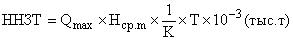 где Qmax - среднее значение отпуска тепловой энергии в тепловую сеть (выработка котельной) в самом холодном месяце, Гкал/сут.;Hcp.m - расчетный норматив удельного расхода топлива на отпущенную тепловую энергию для самого холодного месяца, т.у.т./Гкал;K - коэффициент перевода натурального топлива в условное;Т - длительность периода формирования объема неснижаемого запаса топлива, сут.Количество суток, на которые рассчитывается ННЗТ, определяется в зависимости от вида топлива и способа его доставки в соответствии с таблицей 10.2.1.Таблица 10.2.1 – Количество суток на которые рассчитывается ННЗТ, в зависимости от вида топлива и его доставкиЧасть 3. ВИД ТОПЛИВА ПОТРЕБЛЯЕМЫЙ ИСТОЧНИКОМ ТЕПЛОВОЙ ЭНЕРГИИ, В ТОМ ЧИСЛЕ С ИСПОЛЬЗОВАНИЕМ ВОЗОБНОВЛЯЕМЫХ ИСТОЧНИКОВ ЭНЕРГИИ И МЕСТНЫХ ВИДОВ ТОПЛИВА.Таблица 10.3.1 - Потребляемые источником тепловой энергии виды топливаНа территории муниципального образования возобновляемые источники тепловой энергии отсутствуют, ввод новых либо реконструкция существующих источников тепловой энергии с использованием возобновляемых источников энергии не планируется.Часть 4. ВИД ТОПЛИВА (В СЛУЧАЕ, ЕСЛИ ТОПЛИВОМ ЯВЛЯЕТСЯ УГОЛЬ, - ВИД ИСКОПАЕМОГО УГЛЯ В СООТВЕТСТВИИ С МЕЖГОСУДАРСТВЕННЫМ СТАНДАРТОМ ГОСТ 25543-2013 "УГЛИ БУРЫЕ, КАМЕННЫЕ И АНТРАЦИТЫ. КЛАССИФИКАЦИЯ ПО ГЕНЕТИЧЕСКИМ И ТЕХНОЛОГИЧЕСКИМ ПАРАМЕТРАМ"), ИХ ДОЛИ И ЗНАЧЕНИЯ НИЗШЕЙ ТЕПЛОТЫ СГОРАНИЯ ТОПЛИВА, ИСПОЛЬЗУЕМЫХ ДЛЯ ПРОИЗВОДСТВА ТЕПЛОВОЙ ЭНЕРГИИ ПО КАЖДОЙ СИСТЕМЕ ТЕПЛОСНАБЖЕНИЯВсе котельные муниципального округа используют в качестве топлива дрова.Часть 5. ПРЕОБЛАДАЮЩИЙ В ПОСЕЛЕНИИ, ГОРОДСКОМ ОКРУГЕ ВИД ТОПЛИВА, ОПРЕДЕЛЯЕМЫЙ ПО СОВОКУПНОСТИ ВСЕХ СИСТЕМ ТЕПЛОСНАБЖЕНИЯ, НАХОДЯЩИХСЯ В СООТВЕТСВУЮЩЕМ ПОСЕЛЕНИИ, ГОРОДСКОМ ОКРУГЕ.В Гайнском муниципальном округе преобладающим видом топлива являются дрова.Часть 6. ПРИОРИТЕТНОЕ НАПРАВЛЕНИЕ РАЗВИИЯ ТОПЛИВНОГО БАЛАНСА ПОСЕЛЕНИЯ, ГОРОДСКОГО ОКРУГА.Направлений по переводу котельных на другие виды топлива отсутствуют.Часть 7. ОПИСАНИЕ ИЗМЕНЕНИЙ В ПЕРСПЕКТИВНЫХ ТОПЛИВНЫХ БАЛАНСАХ ЗА ПЕРИОД, ПРЕДШЕСТВУЮЩИЙ АКТУАЛИЗАЦИИ СХЕМЫ ТЕПЛОСНАБЖЕНИЯ, В ТОМ ЧИСЛЕ С УЧЕТОМ ВВЕДЕННЫХ В ЭКСПЛУАТАЦИЮ ПОСТРОЕННЫХ И РЕКОНСТРУИРОВАННЫХ ИСТОЧНИКОВ ТЕПЛОВОЙ ЭНЕРГИИДанные для описания изменений отсутствуют.ГЛАВА 11. ОЦЕНКА НАДЕЖНОСТИ ТЕПЛОСНАБЖЕНИЯЧасть 1. МЕТОДЫ И РЕЗУЛЬТАТЫ ОБРАБОТКИ ДАННЫХ ПО ОТКАЗАМ УЧАСТКОВ ТЕПЛОВЫХ СЕТЕЙ (АВАРИЙНЫМ СИТУАЦИЯМ), СРЕДНЕЙ ЧАСТОТЫ ОТКАЗОВ УЧАСТКОВ ТЕПЛОВЫХ СЕТЕЙ (АВАРИЙНЫХ СИТУАЦИЙ) В КАЖДОЙ СИСТЕМЕ ТЕПЛОСНАБЖЕНИЯ В СНиП 41.02.2003 надежность теплоснабжения определяется по способности проектируемых и действующих источников теплоты, тепловых сетей и в целом систем централизованного теплоснабжения обеспечивать в течение заданного времени требуемые режимы, параметры и качество теплоснабжения (отопления, вентиляции, горячего водоснабжения, а также технологических потребностей предприятий в паре и горячей воде) обеспечивать нормативные показатели вероятности безотказной работы [Р], коэффициент готовности [Кг], живучести [Ж]. Расчет показателей системы с учетом надежности должен производиться для каждого потребителя. При этом минимально допустимые показатели вероятности безотказной работы следует принимать для:- источника теплоты Рит = 1;- тепловых сетей Кс= 1;- потребителя теплоты Рпт= 1.Нормативные показатели безотказности тепловых сетей обеспечиваются следующими мероприятиями:- установлением предельно допустимой длины нерезервированных участков теплопроводов (тупиковых, радиальных, транзитных) до каждого потребителя или теплового пункта;- местом размещения резервных трубопроводных связей между радиальными теплопроводами;- достаточностью диаметров, выбираемых при проектировании новых или реконструируемых существующих теплопроводов для обеспечения резервной подачи теплоты потребителям при отказах;- очередность ремонтов и замен теплопроводов, частично или полностью утративших свой ресурс.Готовность системы теплоснабжения к исправной работе в течении отопительного периода определяется по числу часов ожидания готовности: источника теплоты, тепловых сетей, потребителей теплоты, а также - числу часов нерасчетных температур наружного воздуха в данной местности. Минимально допустимый показатель готовности СЦТ к исправной работе Кг принимается 1.Нормативные показатели готовности систем теплоснабжения обеспечиваются следующими мероприятиями:- готовностью СЦТ к отопительному сезону;- достаточностью установленной (располагаемой) тепловой мощности источника тепловой энергии для обеспечения исправного функционирования СЦТ при нерасчетных похолоданиях;- способностью тепловых сетей обеспечить исправное функционирование СЦТ при нерасчетных похолоданиях;- организационными и техническими мерами, необходимые для обеспечения исправного функционирования СЦТ на уровне заданной готовности;- максимально допустимым числом часов готовности для источника теплоты.Потребители теплоты по надежности теплоснабжения делятся на три категории:Первая категория - потребители, не допускающие перерывов в подаче расчетного количества теплоты и снижения температуры воздуха в помещениях, ниже предусмотренных ГОСТ 30494. Например, больницы, родильные дома, детские дошкольные учреждения с круглосуточным пребыванием детей, картинные галереи, химические и специальные производства, шахты и т.п.Вторая категория - потребители, допускающие снижение температуры в отапливаемых помещениях на период ликвидации аварии, но не более 54 ч:- жилых и общественных зданий до 12 °С;- промышленных зданий до 8 °С.Часть 2. МЕТОДЫ И РЕЗУЛЬТАТЫ ОБРАБОТКИ ДАННЫХ ПО ВОССТАНОВЛЕНИЯМ ОТКАЗАВШИХ УЧАСТКОВ ТЕПЛОВЫХ СЕТЕЙ (УЧАСТКОВ ТЕПЛОВЫХ СЕТЕЙ, НА КОТОРЫХ ПРОИЗОШЛИ АВАРИЙНЫЕ СИТУАЦИИ), СРЕДНЕГО ВРЕМЕНИ ВОССТАНОВЛЕНИЯ ОТКАЗАВШИХ УЧАСТКОВ ТЕПЛОВЫХ СЕТЕЙ В КАЖДОЙ СИСТЕМЕ ТЕПЛОСНАБЖЕНИЯДля анализа восстановлений применен количественный метод анализа.По категории отключений потребителей, инциденты на тепловых сетях классифицируются на:- отказы (инциденты, которые не считаются авариями);- аварии.В соответствии с п. 2.10 Методических рекомендаций по техническому расследованию и учету технологических нарушений в системах коммунального энергоснабжения и работе энергетических организаций жилищно-коммунального комплекса МДК 4-01.2001:«2.10. Авариями в тепловых сетях считаются:2.10.1. Разрушение (повреждение) зданий, сооружений, трубопроводов тепловой сети в период отопительного сезона при отрицательной среднесуточной температуре наружного воздуха, восстановление работоспособности которых продолжается более 36 часов».Как показал статистический анализ инцидентов на тепловых сетях, за последние 5 лет аварийных ситуаций не возникало. Происходили только отказы.Время, затраченное на восстановление теплоснабжения потребителей после аварийных отключений, в значительной степени зависит от следующих факторов: диаметр трубопровода, тип прокладки, объем дренирования и заполнения тепловой сети, а также времени, затраченного на согласование раскопок с собственниками смежных коммуникаций.Среднее время, затраченное на восстановление теплоснабжения потребителей после аварийных отключений в отопительный период, зависит от характеристик трубопровода отключаемой теплосети. Нормативный перерыв теплоснабжения (с момента обнаружения, идентификации дефекта и подготовки рабочего места, включающего в себя установление точного места повреждения (со вскрытием канала) и начала операций по локализации поврежденного трубопровода). Указанные нормативы регламентированы п. 6.10 СП 124.13330.2012 Тепловые сети. Актуализированная редакция СНиП 41-02-2003 и представлены в таблице 11.2.1.Таблица 11.2.1 – Среднее время, затраченное на восстановление теплоснабжения потребителей после аварийных отключенийВ целом по МО время восстановления работоспособности тепловых сетей соответствует установленным нормативам.Часть 3. РЕЗУЛЬТАТЫ ОЦЕНКИ ВЕРОЯТНОСТИ ОТКАЗА (АВАРИЙНОЙ СИТУАЦИИ) И БЕЗОТКАЗНОЙ (БЕЗАВАРИЙНОЙ) РАБОТЫ СИСТЕМЫ ТЕПЛОСНАБЖЕНИЯ ПО ОТНОШЕНИЮ К ПОТРЕБИТЕЛЯМ, ПРИСОЕДИНЕННЫМ К МАГИСТРАЛЬНЫМ И РАСПРЕДЕЛИТЕЛЬНЫМ ТЕПЛОПРОВОДАМРезультаты расчетов вероятности безотказной работы тепломагистралей, выполненные при первичной разработке Схемы теплоснабжения, по результатам расчета надежности тепломагистралей рекомендуются следующие мероприятия (в зависимости от рассчитанных показателей надежности): 1) рекомендуется при условии соблюдения нормативной надежности на расчетный срок и предусматривает: - контроль исправного состояния и безопасной эксплуатации трубопроводов; - экспертное обследование технического состояния трубопроводов в установленные сроки с выдачей рекомендаций по дальнейшей эксплуатации или выдачей запрета на дальнейшую эксплуатацию трубопроводов; 2) рекомендуется при условии несоблюдения нормативной надежности на расчетный срок и предусматривает: - экспертное обследование технического состояния трубопроводов в установленные сроки с выдачей рекомендаций по дальнейшей эксплуатации или выдачей запрета на дальнейшую эксплуатацию трубопроводов; - реконструкцию ветхих участков тепловых сетей, определяемых по результатам экспертного обследования технического состояния трубопроводов. Часть 4. РЕЗУЛЬТАТЫ ОЦЕНКИ КОЭФФИЦИЕНТОВ ГОТОВНОСТИ ТЕПЛОПРОВОДОВ К НЕСЕНИЮ ТЕПЛОВОЙ НАГРУЗКИПри условии реализации мероприятий по реконструкции тепловых сетей, прогнозные показатели готовности систем теплоснабжения к безотказным поставкам тепловой энергии будут превышать установленный в СП 124.13330.2012 Тепловые сети. Актуализированная редакция СНиП 41-02-2003 норматив - 0,97. Для снижения подачи тепловой энергии на нужды горячего водоснабжения необходимо изменение следующих технологических факторов: - снижение количества систем с централизованным приготовлением горячей воды до минимального технически и экономически оправданного уровня (в работе остаются ЦТП с потребителями, подключенными по независимой схеме, которые по соотношению материальной характеристики и подключенной нагрузки дают сходные параметры по удельному потреблению теплоносителей и тепловых потерь на ПХН, что и схемы, работающие через ИТП); - реализация эксплуатационных программ, предусматривающих переход на сжатый регламент обслуживания участка сетей, продолжительностью не более 2-х суток.Часть 5. РЕЗУЛЬТАТЫ ОЦЕНКИ НЕДООТПУСКА ТЕПЛОВОЙ ЭНЕРГИИ ПО ПРИЧИНЕ ОТКАЗОВ (АВАРИЙНЫХ СИТУАЦИЙ) И ПРОСТОЕВ ТЕПЛОВЫХ СЕТЕЙ И ИСТОЧНИКОВ ТЕПЛОВОЙ ЭНЕРГИИНедоотпуск тепловой энергии отсутствует.Часть 6. ПРИМЕНЕНИЕ НА ИСТОЧНИКАХ ТЕПЛОВОЙ ЭНЕРГИИ РАЦИОНАЛЬНЫХ ТЕПЛОВЫХ СИСТЕМ С ДУБЛИРОВАННЫМИ СВЯЗЯМИ И НОВЫХ ТЕХНОЛОГИЙ, ОБЕСПЕЧИВАЮЩИХ НОРМАТИВНУЮ ГОТОВНОСТЬ ЭНЕРГЕТИЧЕСКОГО ОБОРУДОВАНИЯПрименение рациональных тепловых схем, с дублированными связями, обеспечивающих готовность энергетического оборудования источников теплоты, выполняется на этапе их проектирования. При этом топливо-, электро-и водоснабжение источников теплоты, обеспечивающих теплоснабжение потребителей первой категории, предусматривается по двум независимым вводам от разных источников, а также использование запасов резервного топлива. Источники теплоты, обеспечивающие теплоснабжение потребителей второй и третей категории, обеспечиваются электро- и водоснабжением по двум независимым вводам от разных источников и запасами резервного топлива. Кроме того, для теплоснабжения потребителей первой категории устанавливаются местные резервные (аварийные) источники теплоты (стационарные или передвижные). При этом допускается резервирование, обеспечивающее в аварийных ситуациях 100%-ную подачу теплоты от других тепловых сетей. При резервировании теплоснабжения промышленных предприятий, как правило, используются местные резервные (аварийные) источники теплоты.Часть 7. УСТАНОВКА РЕЗЕРВНОГО ОБОРУДОВАНИЯУстановка резервного оборудования на расчетный срок не требуется и не предусматривается в связи с наличием резервов располагаемой мощности существующего оборудования.Часть 8. ОРГАНИЗАЦИЯ СОВМЕСТНОЙ РАБОТЫ НЕСКОЛЬКИХ ИСТОЧНИКОВ ТЕПЛОВОЙ ЭНЕРГИИ НА ЕДИНУЮ ТЕПЛОВУЮ СЕТЬОрганизация совместной работы нескольких источников тепловой энергии на единую тепловую сеть, позволяющая в случае аварии на одном из источников частично обеспечивать единые тепловые нагрузки за счет других источников теплоты, на расчетный срок, не предусматривается.Часть 9. РЕЗЕРВИРОВАНИЕ ТЕПЛОВЫХ СЕТЕЙ СМЕЖНЫХ РАЙОНОВ ПОСЕЛЕНИЯ, ГОРОДСКОГО ОКРУГА, ГОРОДА ФЕДЕРАЛЬНОГО ЗНАЧЕНИЯРезервирование тепловых сетей со смежными муниципальными образованиями отсутствуют.Часть 10. УСТРОЙСТВО РЕЗЕРВНЫХ НАСОСНЫХ СТАНЦИЙУстановка резервных насосных станции не требуется.Часть 11. УСТАНОВКА БАКОВ-АККУМУЛЯТОРОВУстановка баков-аккумуляторов не требуется.Часть 12. ПОКАЗАТЕЛИ, ОПРЕДЕЛЯЕМЫЕ В СООТВЕТСТВИИ С МЕТОДИЧЕСКИМИ УКАЗАНИЯМИ ПО РАСЧЕТУ УРОВНЯ НАДЕЖНОСТИ И КАЧЕСТВА ПОСТАВЛЯЕМЫХ ТОВАРОВ, ОКАЗЫВАЕМЫХ УСЛУГ ДЛЯ ОРГАНИЗАЦИЙ, ОСУЩЕСТВЛЯЮЩИХ ДЕЯТЕЛЬНОСТЬ ПО ПРОИЗВОДСТВУ И (ИЛИ) ПЕРЕДАЧЕ ТЕПЛОВОЙ ЭНЕРГИИМетодика и показатели надежностиМетодические указания по анализу показателей, используемых для оценки надежности систем теплоснабжения (утв. приказом Министерства регионального развития РФ от 26 июля 2013 г. № 310) указания содержат методики расчета показателей надежности систем теплоснабжения поселений, городских округов, в документе приведены практические рекомендации по классификации систем теплоснабжения поселений, городских округов по условиям обеспечения надежности на:- высоконадежные;- надежные;- малонадежные;- ненадежные.Методические указания предназначены для использования теплоснабжающими, теплосетевыми организациями, органами исполнительной власти субъектов Российской Федерации, органами местного самоуправления при проведении анализа показателей и оценки надежности систем теплоснабжения поселений, городских округов.Надежность системы теплоснабжения должна обеспечивать бесперебойное снабжение потребителей тепловой энергией в течение заданного периода, недопущение опасных для людей и окружающей среды ситуаций.Показатели надежности системы теплоснабжения подразделяются на следующие категории:- показатель надежности электроснабжения источников тепловой энергии;- показатель надежности водоснабжения источников тепловой энергии;- показатель надежности топливоснабжения источников тепловой энергии;- показатель соответствия тепловой мощности источников тепловой энергии и пропускной способности тепловых сетей расчетным тепловым нагрузкам потребителей;- показатель уровня резервирования источников тепловой энергии и элементов тепловой сети путем их кольцевания и устройств перемычек;- показатель технического состояния тепловых сетей, характеризуемый наличием ветхих, подлежащих замене трубопроводов;- показатель интенсивности отказов систем теплоснабжения;- показатель относительного аварийного недоотпуска тепла;- показатель готовности теплоснабжающих организаций к проведению аварийно-восстановительных работ в системах теплоснабжения (итоговый показатель);- показатель укомплектованности ремонтным и оперативно-ремонтным персоналом;- показатель оснащенности машинами, специальными механизмами и оборудованием;- показатель наличия основных материально-технических ресурсов;- показатель укомплектованности передвижными автономными источниками электропитания для ведения аварийно-восстановительных работ.Надежность теплоснабжения обеспечивается надежной работой всех элементов системы теплоснабжения, а также внешних, по отношению к системе теплоснабжения, систем электро-, водо-, топливоснабжения источников тепловой энергии.Интегральными показателями оценки надежности теплоснабжения в целом являются такие эмпирические показатели как интенсивность отказов nот [1/год] и относительный аварийный недоотпуск тепловой энергии Qав/Qрасч., где Qав – аварийный недоотпуск тепловой энергии за год [Гкал], Qрасч – расчетный отпуск тепловой энергии системой теплоснабжения за год [Гкал]. Динамика изменения данных показателей указывает на прогресс или деградацию надежности каждой конкретной системы теплоснабжения. Однако они не могут быть применены в качестве универсальных системных показателей, поскольку не содержат элементов сопоставимости систем теплоснабжения.Интегральными показателями оценки надежности теплоснабжения в целом являются такие эмпирические показатели как интенсивность отказов nот [1/год] и относительный аварийный недоотпуск тепловой энергии Qав/Qрасч., где Qав – аварийный недоотпуск тепловой энергии за год [Гкал], Qрасч – расчетный отпуск тепловой энергии системой теплоснабжения за год [Гкал]. Динамика изменения данных показателей указывает на прогресс или деградацию надежности каждой конкретной системы теплоснабжения. Однако они не могут быть применены в качестве универсальных системных показателей, поскольку не содержат элементов сопоставимости систем теплоснабжения.Для оценки надежности систем теплоснабжения необходимо использовать показатели надежности структурных элементов системы теплоснабжения и внешних систем электро-, водо-, топливоснабжения источников тепловой энергии.Показатель надежности электроснабжения источников тепловой энергии (Кэ) характеризуется наличием или отсутствием резервного электропитания:при наличии резервного электроснабжения Кэ = 1,0;при отсутствии резервного электроснабжения Кэ = 0,6;Показатель надежности водоснабжения источников тепловой энергии (Кв) характеризуется наличием или отсутствием резервного водоснабжения:при наличии резервного водоснабжения Кв = 1,0;при отсутствии резервного водоснабжения Кэ = 0,6;Показатель надежности топливоснабжения источников тепловой энергии (КТ) характеризуется наличием или отсутствием резервного топливоснабжения:при наличии резервного топлива Кт = 1,0;при отсутствии резервного топлива Кт =0,5;Показатель соответствия тепловой мощности источников тепловой энергии и пропускной способности тепловых сетей фактическим тепловым нагрузкам потребителей (Кб)полная обеспеченность Кт = 1,0;не обеспечена в размере 10% и менее Кт = 0,8;не обеспечена в размере более 10% Кт = 0,5;Показатель уровня резервирования источников тепловой энергии (Кр) и элементов тепловой сети, характеризуемый отношением резервируемой фактической тепловой нагрузки к фактической тепловой нагрузке (%) системы теплоснабжения, подлежащей резервированию:-от 90% –до 100% - Кр = 1,0;- от 70% –до 90% - Кр = 0,7;- от 50% – до 70% - Кр = 0,5;- от 30% – до 50% - Кр = 0,3;- менее 30% включительно - Кр = 0,2.Показатель технического состояния тепловых сетей (Кс), характеризуемый долей ветхих, подлежащих замене (%) трубопроводов:Кс = (Sэкспл.- Sветх)/ Sэкспл,где Sэкспл-протяженность тепловых сетей, находящихся в эксплуатацииSветх- протяженность ветхих тепловых сетей находящихся в эксплуатацииПоказатель интенсивности отказов тепловых сетей (Котк тс), характеризуемый количеством вынужденных отключений участков тепловой сети с ограничением отпуска тепловой энергии потребителям: Иотк = nотк/S[1/(км*год)],где nотк - количество отказов за предыдущий год;S- протяженность тепловой сети данной системы теплоснабжения [км].В зависимости от интенсивности отказов (Иотк) определяется показатель надежности (Котк)- до 0,2 включительно – Котк тс = 1,0;- от 0,2 - до 0,6 включительно - Котк = 0,8;-от 0,8 - до 1,2 включительно - Котк = 0,6;- свыше 1,2 - Котк = 0,5.Показатель интенсивности отказов теплового источника (Котк ит), характеризуемый количеством вынужденных отказов источников тепловой энергии с ограничением отпуска тепловой энергии потребителям, вызванным отказом и его устранением (Котк ит):Иотк ит=nотк/S [1/(км*год)], где nотк- количество отказов за предыдущий годS-протяженность тепловой сети (в двухтрубном исполнении) данной системы теплоснабжения.В зависимости от интенсивности отказов (Иотк ит) определяется показатель надежности теплового источника (Котк ит):-до 0,2 включительно - Котк ит = 1,0;-от 0,2 до 0,6 включительно - Котк ит = 0,8;-от 0,6 - 1,2 включительно - Котк ит = 0,6.Показатель относительного недоотпуска тепловой энергии (Кнед) в результате аварий и инцидентов определяется по формуле:Qнед = Qоткл/Qфакт*100 [%],где Qоткл - аварийный недоотпуск тепловой энергии потребителям;Qфакт - фактический отпуск тепловой энергии системой теплоснабжения В зависимости от величины недоотпуска тепла (Qнед) определяется показатель надежности (Кнед)- до 0,1% включительно - Кнед = 1,0;- от 0,1% - до 0,3% включительно - Кнед = 0,8;- от 0,3% - до 0,5% включительно - Кнед = 0,6;- от 0,5% - до 1,0% включительно - Кнед = 0,5.- свыше 1,0% - Кнед = 0,2.Показатель готовности теплоснабжающих организаций к проведению аварийно-восстановительных работ в системах теплоснабжения базируется на показателях:-укомплектованности ремонтным и оперативно-ремонтным персоналом;-оснащенности машинами, специальными механизмами и оборудованием;-наличия основных материально-технических ресурсов;-укомплектованности передвижными автономными источниками электропитания для ведения аварийно-восстановительных работ.Общий показатель готовности теплоснабжающих организаций к проведению восстановительных работ в системах теплоснабжения к выполнению аварийно-восстановительных работ определяется следующим образом:Кгот=0,25*Кп+0,35*Км+0,3*Ктр+0,1*КистОбщая оценка готовности дается по следующим категориям:Оценка надежности систем теплоснабжения.а) оценка надежности источников тепловой энергии.В зависимости от полученных показателей надежности Кэ, Кв, Кт, и Ки, источники тепловой энергии могут быть оценены как:высоконадежные - при Кэ = Кв = Кт = Ки = 1;надежные  - при Кэ = Кв = Кт = 1 и Ки = 0,5;малонадежные - при Ки = 0,5 и при значении меньше 1 одного из показателей Кэ, Кв, Кт;ненадежные показателей Кэ, Кв, Кт.б) оценка надежности тепловых сетей.В зависимости от полученных показателей надежности, тепловые сети могут быть оценены как:высоконадежные - более 0,9;надежные  - 0,75 - 0,89;малонадежные  - 0,5 - 0,74;ненадежные  - менее 0,5в) оценка надежности систем теплоснабжения в целом.Общая оценка надежности системы теплоснабжения определяется исходя из оценок надежности источников тепловой энергии и тепловых сетей.Общая оценка надежности системы теплоснабжения определяется как наихудшая из оценок надежности источников тепловой энергии или тепловых сетей.Оценка надежности систем централизованного теплоснабжения МО Гайнский муниципальный округ представлена в таблице 11.12.1.Таблица 11.3.2 - Оценка надежности систем централизованного теплоснабжения МОГЛАВА 12. ОБОСНОВАНИЕ ИНВЕСТИЦИЙ В СТРОИТЕЛЬСТВО, РЕКОНСТРУКЦИЮ, ТЕХНИЧЕСКОЕ ПЕРЕВООРУЖЕНИЕ И (ИЛИ) МОДЕРНИЗАЦИЮ Часть 1. ОЦЕНКА ФИНАНСОВЫХ ПОТРЕБНОСТЕЙ ДЛЯ ОСУЩЕСТВЛЕНИЯ СТРОИТЕЛЬСТВА, РЕКОНСТРУКЦИИ, ТЕХНИЧЕСКОГО ПЕРЕВООРУЖЕНИЯ И (ИЛИ) МОДЕРНИЗАЦИИ ИСТОЧНИКОВ ТЕПЛОВОЙ ЭНЕРГИИ И ТЕПЛОВЫХ СЕТЕЙВ таблице 12.1.1 представлена оценка финансовых потребностей для осуществления строительства, реконструкцию, техническое перевооружение и (или) модернизацию источников тепловой энергии и тепловых сетей по вариантам развития систем теплоснабжения.Таблица 12.1.1 – Оценка финансовых потребностей для осуществления строительства, реконструкцию, техническое перевооружение и (или) модернизацию*БС - бюджетные средства, АС - амортизационные средства, ИС – инвестиционные средства, ВБ – внебюджетные средства.Часть 2. ОБОСНОВАННЫЕ ПРЕДЛОЖЕНИЯ ПО ИСТОЧНИКАМ ИНВЕСТИЦИЙ, ОБЕСПЕЧИВАЮЩИХ ФИНАНСОВЫЕ ПОТРЕБНОСТИ ДЛЯ ОСУЩЕСТВЛЕНИЯ СТРОИТЕЛЬСТВА, РЕКОНСТРУКЦИИ, ТЕХНИЧЕСКОГО ПЕРЕВООРУЖЕНИЯ И (ИЛИ) МОДЕРНИЗАЦИИ ИСТОЧНИКОВ ТЕПЛОВОЙ ЭНЕРГИИ И ТЕПЛОВЫХ СЕТЕЙФинансирование мероприятий по строительству, реконструкции и техническому перевооружению источников тепловой энергии и тепловых сетей может осуществляться из двух основных групп источников: бюджетные и внебюджетные.Бюджетное финансирование указанных проектов осуществляется из бюджета Российской Федерации, бюджетов субъектов Российской Федерации и местных бюджетов в соответствии с Бюджетным кодексом РФ и другими нормативно-правовыми актами.Дополнительная государственная поддержка может быть оказана в соответствии с законодательством о государственной поддержке инвестиционной деятельности, в том числе при реализации мероприятий по энергосбережению и повышению энергетической эффективности.Внебюджетное финансирование осуществляется за счет собственных средств теплоснабжающих и теплосетевых предприятий, состоящих из прибыли и амортизационных отчислений.В соответствии с действующим законодательством и по согласованию с органами тарифного регулирования в тарифы теплоснабжающих и теплосетевых организаций может включаться инвестиционная составляющая, необходимая для реализации указанных выше мероприятий.Часть 3. РАСЧЕТЫ ЭКОНОМИЧЕСКОЙ ЭФФЕКТИВНОСТИ ИНВЕСТИЦИЙ Экономическая эффективность реализации мероприятий по развитию схемы теплоснабжения выражается в сокращении эксплуатационных издержек, уменьшению удельных расходов топлива на производство тепла, а также снижению потерь тепла при транспортировке.Для обеспечения надежного теплоснабжения необходимо регулярно проводить работы по замене изношенного и устаревшего оборудования, замене тепловых сетей.Часть 4. РАСЧЕТЫ ЦЕНОВЫХ (ТАРИФНЫХ) ПОСЛЕДСТВИЙ ДЛЯ ПОТРЕБИТЕЛЕЙ ПРИ РЕАЛИЗАЦИИ ПРОГРАММ СТРОИТЕЛЬСТВА, РЕКОНСТРУКЦИИ, ТЕХНИЧЕСКОГО ПЕРЕВООРУЖЕНИЯ И (ИЛИ) МОДЕРНИЗАЦИИ СИСТЕМ ТЕПЛОСНАБЖЕНИЯРасчеты ценовых (тарифных) последствий для потребителей при реализации программ строительства, реконструкции, технического перевооружения и (или) модернизации систем теплоснабжения рассмотрены в Главе 14.ГЛАВА 13. ИНДИКАТОРЫ РАЗВИТИЯ СИСТЕМ ТЕПЛОСНАБЖЕНИЯ ПОСЕЛЕНИЯ, ГОРОДСКОГО ОКРУГАТаблица 13.1.1 - Индикаторы развития систем теплоснабженияЧасть 1. ОПИСАНИЕ ИЗМЕНЕНИЙ (ФАКТИЧЕСКИХ ДАННЫХ) В ОЦЕНКЕ ЗНАЧЕНИЙ ИНДИКАТОРОВ РАЗВИТИЯ СИСТЕМ ТЕПЛОСНАБЖЕНИЯ ПОСЕЛЕНИЯ, ГОРОДСКОГО ОКРУГА, ГОРОДА ФЕДЕРАЛЬНОГО ЗНАЧЕНИЯ С УЧЕТОМ РЕАЛИЗАЦИИ ПРОЕКТОВ СХЕМЫ ТЕПЛОСНАБЖЕНИЯГлава разработана впервые.ГЛАВА 14. ЦЕНОВЫЕ (ТАРИФНЫЕ) ПОСЛЕДСТВИЯЧасть 1. ТАРИФНО-БАЛАНСОВЫЕ РАСЧЕТНЫЕ МОДЕЛИ ТЕПЛОСНАБЖЕНИЯ ПОТРЕБИТЕЛЕЙ ПО КАЖДОЙ СИСТЕМЕ ТЕПЛОСНАБЖЕНИЯТарифно-балансовые расчетные модели теплоснабжения потребителей выполнены с учетом реализации мероприятий настоящей Схемы. Результаты расчет представлены в таблицах 14.1.1 – 14.1.3.Часть 2. ТАРИФНО-БАЛАНСОВЫЕ РАСЧЕТНЫЕ МОДЕЛИ ТЕПЛОСНАБЖЕНИЯ ПОТРЕБИТЕЛЕЙ ПО КАЖДОЙ ЕДИНОЙ ТЕПЛОСНАБЖАЮЩЕЙ ОРГАНИЗАЦИИПредставлены в таблицах 14.1.1 – 14.1.3.Часть 3. РЕЗУЛЬТАТЫ ОЦЕНКИ ЦЕНОВЫХ (ТАРИФНЫХ) ПОСЛЕДСТВИЙ РЕАЛИЗАЦИИ ПРОЕКТОВ СХЕМЫ ТЕПЛОСНАБЖЕНИЯ НА ОСНОВАНИИ РАЗРАБОТАННЫХ ТАРИФНО-БАЛАНСОВЫХ МОДЕЛЕЙПредставлены в таблицах 14.1.1 – 14.1.3.Таблица 14.1.1 - Тарифно-балансовые расчетные модели теплоснабжения потребления МБОУ «Гайнская СОШ», Структурное подразделение ДОУ "Солнышко", п. Гайны, ул.Коммунистическая,35гТаблица 14.1.2 - Тарифно-балансовые расчетные модели теплоснабжения потребления ООО «Гранит»Таблица 14.1.3 - Тарифно-балансовые расчетные модели теплоснабжения потребления МБТУ «ГайныАвтоТранс» ГЛАВА 15. РЕЕСТР ЕДИНЫХ ТЕПЛОСНАБЖАЮЩИХ ОРГАНИЗАЦИЙЧасть 1. РЕЕСТР СИСТЕМ ТЕПЛОСНАБЖЕНИЯ, СОДЕРЖАЩИЙ ПЕРЕЧЕНЬ ТЕПЛОСНАБЖАЮЩИХ ОРГАНИЗАЦИЙ, ДЕЙСТВУЮЩИХ В КАЖДОЙ СИСТЕМЕ ТЕПЛОСНАБЖЕНИЯ, РАСПОЛОЖЕННЫХ В ГРАНИЦАХ ПОСЕЛЕНИЯ, ГОРОДСКОГО ОКРУГА, ГОРОДА ФЕДЕРАЛЬНОГО ЗНАЧЕНИЯВ таблице представлен реестр систем теплоснабжения, содержащий перечень теплоснабжающих организаций, действующих в каждой системе теплоснабжения, расположенных в муниципальном образовании Гайнский муниципальный округ.Таблица 15.1.1 – Реестр систем теплоснабженияЧасть 2. РЕЕСТР ЕДИНЫХ ТЕПЛОСНАБЖАЮЩИХ ОРГАНИЗАЦИЙ, СОДЕРЖАЩИЙ ПЕРЕЧЕНЬ СИСТЕМ ТЕПЛОСНАБЖЕНИЯ, ВХОДЯЩИХ В СОСТАВ ЕДИНОЙ ТЕПЛОСНАБЖАЮЩЕЙ ОРГАНИЗАЦИИСтатус единой теплоснабжающей организации на территории Гайнского муниципального округа не утвержден.Часть 3. ОСНОВАНИЯ, В ТОМ ЧИСЛЕ КРИТЕРИИ, В СООТВЕТСТВИИ С КОТОРЫМИ ТЕПЛОСНАБЖАЮЩАЯ ОРГАНИЗАЦИЯ ОПРЕДЕЛЕНА ЕДИНОЙ ТЕПЛОСНАБЖАЮЩЕЙ ОРГАНИЗАЦИЕЙДля присвоения организации статуса ЕТО на территории муниципального округа организации, владеющие на праве собственности или ином законном основании источниками тепловой энергии и (или) тепловыми сетями, подают в уполномоченный орган в течение 1 месяца с даты опубликования (размещения) в установленном порядке проекта схемы теплоснабжения заявку на присвоение статуса ЕТО с указанием зоны ее деятельности. К заявке прилагается бухгалтерская отчетность, составленная на последнюю отчетную дату перед подачей заявки, с отметкой налогового органа о ее принятии.Уполномоченные органы обязаны в течение 3 рабочих дней с даты окончания срока для подачи заявок разместить сведения о принятых заявках на сайте поселения, городского округа, на сайте соответствующего субъекта Российской Федерации в информационно-телекоммуникационной сети "Интернет" (далее - официальный сайт). В случае если органы местного самоуправления не имеют возможности размещать соответствующую информацию на своих официальных сайтах, необходимая информация может размещаться на официальном сайте субъекта Российской Федерации, в границах которого находится соответствующее муниципальное образование. Поселения, входящие в муниципальный район, могут размещать необходимую информацию на официальном сайте этого муниципального района. В случае если в отношении одной зоны деятельности единой теплоснабжающей организации подана 1 заявка от лица, владеющего на праве собственности или ином законном основании источниками тепловой энергии и (или) тепловыми сетями в соответствующей зоне деятельности единой теплоснабжающей организации, то статус единой теплоснабжающей организации присваивается указанному лицу. В случае если в отношении одной зоны деятельности единой теплоснабжающей организации подано несколько заявок от лиц, владеющих на праве собственности или ином законном основании источниками тепловой энергии и (или) тепловыми сетями в соответствующей зоне деятельности единой теплоснабжающей организации, уполномоченный орган присваивает статус единой теплоснабжающей организации в соответствии с пунктами 7 -10 ПП РФ № 808 от 08.08.2012 г.Критерии соответствия ЕТО, установлены в пункте 7 раздела II «Критерии и порядок определения единой теплоснабжающей организации» Постановления Правительства РФ от 08.08.2012 г. № 808 «Правила организации теплоснабжения в Российской Федерации». Согласно пункту 7 ПП РФ № 808 от 08.08.2012 г. критериями определения единой теплоснабжающей организации являются:  владение на праве собственности или ином законном основании источниками тепловой энергии с наибольшей рабочей тепловой мощностью и (или) тепловыми сетями с наибольшей емкостью в границах зоны деятельности единой теплоснабжающей организации;  размер собственного капитала;  способность в лучшей мере обеспечить надежность теплоснабжения в соответствующей системе теплоснабжения.В случае если заявка на присвоение статуса ЕТО подана организацией, которая владеет на праве собственности или ином законном основании источниками тепловой энергии с наибольшей рабочей тепловой мощностью и тепловыми сетями с наибольшей емкостью в границах зоны деятельности единой теплоснабжающей организации, статус единой теплоснабжающей организации присваивается данной организации. В случае если заявки на присвоение статуса ЕТО поданы от организации, которая владеет на праве собственности или ином законном основании источниками тепловой энергии с наибольшей рабочей тепловой мощностью, и от организации, которая владеет на праве собственности или ином законном основании тепловыми сетями с наибольшей емкостью в границах зоны деятельности единой теплоснабжающей организации, статус единой теплоснабжающей организации присваивается той организации из указанных, которая имеет наибольший размер собственного капитала. В случае если размеры собственных капиталов этих организаций различаются не более чем на 5 процентов, статус ЕТО присваивается организации, способной в лучшей мере обеспечить надежность теплоснабжения в соответствующей системе теплоснабжения.Единая теплоснабжающая организация при осуществлении своей деятельности обязана: - заключать и исполнять договоры теплоснабжения с любыми обратившимися к ней потребителями тепловой энергии, теплопотребляющие установки которых находятся в данной системе теплоснабжения при условии соблюдения указанными потребителями выданных им в соответствии с законодательством о градостроительной деятельности технических условий подключения к тепловым сетям; - заключать и исполнять договоры поставки тепловой энергии (мощности) и (или) теплоносителя в отношении объема тепловой нагрузки, распределенной в соответствии со схемой теплоснабжения; - заключать и исполнять договоры оказания услуг по передаче тепловой энергии, теплоносителя в объеме, необходимом для обеспечения и теплоснабжения потребителей тепловой энергии с учетом потерь тепловой энергии, теплоносителя при их передачеГраницы зоны деятельности ЕТО в соответствии с п.19 установлены ПП РФ от 08.08.2012 № 808 могут быть изменены в следующих случаях:- подключение к системе теплоснабжения новых теплопотребляющих установок, источников тепловой энергии или тепловых сетей, или их отключение от системы теплоснабжения;- технологическое объединение или разделение систем теплоснабжения.Сведения об изменении границ зон деятельности ЕТО, а также сведения о присвоении другой организации статуса ЕТО подлежат внесению в схему теплоснабжения при ее актуализации.Обоснование решений о присвоении статуса ЕТО на территории Гайнского муниципального округа: в настоящее время МБТУ «ГайныАвтоТранс» отвечает всем требованиям критериев по определению единой теплоснабжающей организации.Часть 4. ЗАЯВКИ ТЕПЛОСНАБЖАЮЩИХ ОРГАНИЗАЦИЙ, ПОДАННЫЕ В РАМКАХ РАЗРАБОТКИ ПРОЕКТА СХЕМЫ ТЕПЛОСНАБЖЕНИЯ (ПРИ ИХ НАЛИЧИИ), НА ПРИСВОЕНИЕ СТАТУСА ЕДИНОЙ ТЕПЛОСНАБЖАЮЩЕЙ ОРГАНИЗАЦИИВ рамках разработки проекта схемы теплоснабжения, заявки теплоснабжающих организаций, на присвоение статуса единой теплоснабжающей организации, отсутствуют.Часть 5. ОПИСАНИЕ ГРАНИЦ ЗОН ДЕЯТЕЛЬНОСТИ ЕДИНОЙ ТЕПЛОСНАБЖАЮЩЕЙ ОРГАНИЗАЦИИ (ОРГАНИЗАЦИЙ) Зоны деятельности единых теплоснабжающих организаций находятся в границах Гайнского муниципального округа.ГЛАВА 16. РЕЕСТР МЕРОПРИЯТИЙ СХЕМЫ ТЕПЛОСНАБЖЕНИЯ Часть 1. ПЕРЕЧЕНЬ МЕРОПРИЯТИЙ ПО СТРОИТЕЛЬСТВУ, РЕКОНСТРУКЦИИ, ТЕХНИЧЕСКОМУ ПЕРЕВООРУЖЕНИЮ И (ИЛИ) МОДЕРНИЗАЦИИ ИСТОЧНИКОВ ТЕПЛОВОЙ ЭНЕРГИИВ таблице 16.1.1 приведен перечень мероприятий по строительству, реконструкции, техническому перевооружению и (или) модернизации источников тепловой энергии.Таблица 16.1.1 - Перечень мероприятий по строительству, реконструкции, техническому перевооружению и (или) модернизации тепловых сетей и сооружений на них*БС - бюджетные средства, АС - амортизационные средства, ИС – инвестиционные средства, ВБ – внебюджетные средства.Часть 2. ПЕРЕЧЕНЬ МЕРОПРИЯТИЙ ПО СТРОИТЕЛЬСТВУ, РЕКОНСТРУКЦИИ, ТЕХНИЧЕСКОМУ ПЕРЕВООРУЖЕНИЮ И (ИЛИ) МОДЕРНИЗАЦИИ ТЕПЛОВЫХ СЕТЕЙ И СООРУЖЕНИЙ НА НИХВ таблице 16.1.1 приведен перечень мероприятий по строительству, реконструкции, техническому перевооружению и (или) модернизации тепловых сетей и сооружений на них. Часть 3. ПЕРЕЧЕНЬ МЕРОПРИЯТИЙ, ОБЕСПЕЧИВАЮЩИХ ПЕРЕХОД ОТ ОТКРЫТЫХ СИСТЕМ ТЕПЛОСНАБЖЕНИЯ (ГОРЯЧЕГО ВОДОСНАБЖЕНИЯ) НА ЗАКРЫТЫЕ СИСТЕМЫ ГОРЯЧЕГО ВОДОСНАБЖЕНИЯНа территории Ганского муниципального округа закрытая система теплоснабжения горячее водоснабжение отсутствует.ГЛАВА 17. ЗАМЕЧАНИЯ И ПРЕДЛОЖЕНИЯ К ПРОЕКТУ СХЕМЫ ТЕПЛОСНАБЖЕНИЯ Перечень замечаний и предложений были направлены в формате предоставленных исходных данных.ГЛАВА 18. СВОДНЫЙ ТОМ ИЗМЕНЕНИЙ, ВЫПОЛНЕННЫХ В ДОРАБОТАННОЙ И (ИЛИ) АКТУАЛИЗИРОВАННОЙ СХЕМЕ ТЕПЛОСНАБЖЕНИЯВ ходе проведения актуализации Схемы теплоснабжения муниципального образования Гайнский муниципальный округ было откорректировано согласно постановлению Правительства РФ от 22 февраля 2012 г. N 154 "О требованиях к схемам теплоснабжения, порядку их разработки и утверждения" и предоставленным данным ресурсоснабжающих организаций и администрации МО Гайнского муниципального округа.№Наименование теплового источникаАдрес источникаЦентрализованные источники ТЭЦентрализованные источники ТЭЦентрализованные источники ТЭ1Котельная ООО «Юкам»п. Харино, ул. Маяковского, 26/12Котельная ООО «Юкам»п. Гайны, ул. Дзержинского, 40/23Котельная МБОУ «Гайнская СОШ», Структурное подразделение ДОУ "Солнышко"п. Гайны, ул. Коммунистическая, 354котельная филиала МБОУ "Гайнская СОШ" "Детский сад "Радуга""п. Харино, ул. Луговая, 185Котельная OOO «Гайнылес»п. Гайны, ул. Кашина, 47а6Котельная ООО "Гранит"п. Сергеевский, ул. Горького, 227Котельная МБТУ «ГайныАвтоТранс»п. Гайны, ул. Дзержинского, 4аЛокальные источники ТЭЛокальные источники ТЭЛокальные источники ТЭ1Котельная МБОУ «Лесокамочка»п. Гайны, ул. Пушкина, 3а2Котельная МБОУ «Лесокамочка» структурное подразделение МБОУ «Лесокамочка»п. Гайны, ул. Береговая, 283ММБУК "КМЦ" Даниловский Дом культурыд. Данилово, ул. Мира, 414ММБУК "КМЦ" Кебратский Дом культурып. Кебраты, ул. Советская, 415МБОУ «Гайнская НОШ»п. Гайны, ул.Советская, 456котельная МБОУ "Гайнская СОШ" структурне подразделение ДОУ "Камушка"п. Гайны, ул. Дзержинского, 217ГБУЗ ПК «Северная БКПО»п. Гайны, ул. Дзержинского, д.368ГБУЗ ПК «Северная БКПО» (Сергеевская СВА)п. Сергеевский, ул. Комсомольская, д.149ГБУЗ ПК «Северная БКПО» (В-Старицкий ФАП)п. Верхняя Старица, пер. Больничный, д.110ГБУЗ ПК «Северная БКПО» (Серебрянский ФАП)п. Серебрянка, ул. Больничная, д.16б11ГБУЗ ПК «Северная БКПО» (Кебратский ФАП)п. Кебраты, ул. Мира, д.1212Котельная МБОУ «Касимовская ООШ»п. Касимовка, ул. Кунгурская, 6а13котельная МБОУ "Касимовская ООШ" структурное подразделение ДОУ «Уралочка»п. Касимовка, ул. Садовая, 4 а14котельная МБОУ "Кебратская ООШ"п. Кебраты, ул. Пионерская, 19Г15Котельная МБОУ Сергеевская СОШ»п. Сергеевский, ул. Советская, 29а16Котельная МБОУ Сергеевская СОШ» филиал «Иванчинская НОШ»д. Иванчино, ул. Ленина, 817Котельная МБОУ «Онылская ООШ» филиал «Серебрянская ООШ»п. Серебрянка, ул. Набережная, 24б18Котельная МБОУ «Онылская ООШ»п. Оныл, ул. Школьная, 819Котельная МБОУ "Усть-Черновской СОШ" филиал Кероская ООШ"п. Керос, ул.Ленина, 2620Котельная МБОУ "Усть-Черновской СОШ" структурное подразделение ДОУ "Веслянка"п.Усть – Чёрная, ул. Мира, 17а21МБОУ "Усть-Черновская СОШ"п.Усть – Чёрная, ул. Больничная, 1722Котельная МБОУ "Верхнестарицкая СОШ"п. В-Старица, ул.К.Маркса, д.16В23Котельная Администрации Гайнского муниципального округап. Гайны, ул. Кашина, 41№Наименование организацииНаименование источника тепла, к которому подключен потребитель1МБОУ "Усть-Черновской СОШ" структурное подразделение ДОУ "Веслянка" п. Усть – Чёрная Котельная МБОУ "Усть-Черновской СОШ" структурное подразделение ДОУ "Веслянка" п.Усть – Чёрная ул. Мира, 17а2МБОУ "Усть-Черновской СОШ" филиал Керосская ООШ" п. Керос, Котельная МБОУ "Усть-Черновской СОШ" филиал Керосская ООШ" п. Керос, ул.Ленина,263МБОУ "Усть-Черновская СОШ" п.Усть -Чёрная Котельная МБОУ "Усть-Черновская СОШ" п.Усть -Чёрная ул. Больничная 174МБОУ "Лесокамочка" п. ГайныКотельная МБОУ "Лесокамочка" п. Гайны, ул. Пушкина,3а5МБОУ «Лесокамочка» структурное подразделение МБОУ «Лесокамочка» п. ГайныКотельная МБОУ «Лесокамочка» структурное подразделение МБОУ «Лесокамочка» п. Гайны, ул. Береговая,286МБОУ "Верхнестарицкая СОШ" п. В-СтарицаКотельная МБОУ "Верхнестарицкая СОШ" п. В-Старица ул. К. Маркса, д.16В7МБОУ "Касимовская ООШ" структурное подразделение ДОУ «Уралочка» п.КасимовкаКотельная МБОУ "Касимовская ООШ" структурное подразделение ДОУ «Уралочка» п.Касимовка,ул. Садовая,48МБОУ «Касимовская ООШ» п. КасимовкаКотельная МБОУ «Касимовская ООШ» п. Касимовка ул. Кунгурская, 6 а9Администация Гайнского муниципального округа п. Гайны Котельная администация Гайнского муниципального округа п. Гайны ул. Кашина, 41 10ММБУК "КМЦ" Даниловский Дом культуры, д. Данилово ул. Мира, 41 Котельная ММБУК "КМЦ" Даниловский Дом культуры, д. Данилово ул. Мира, 41 11ММБУК "КМЦ" Кебратский Дом культуры, п. Кебраты ул. Советская, 41Котельная ММБУК "КМЦ" Кебратский Дом культуры, п. Кебраты ул. Советская, 4112МБОУ "Гайнская СОШ" п. ГайныМБОУ "Гайнская СОШ" п. Гайны, ул. Советская, 4513Структурного подразделения Детский сад "Камушка" МБОУ "Гайнская СОШ" п. Гайны котельная структурного подразделения Детский сад "Камушка" МБОУ "Гайнская СОШ" п. Гайны ул. Дзержинского, 2114ГБУЗ ПК «Северная БКПО» п.ГайныКотельная ГБУЗ ПК «Северная БКПО» п. Гайны, ул. Дзержинского, д.36 и15ГБУЗ ПК «Северная БКПО» (Сергеевская СВА), п. СергеевскийКотельная ГБУЗ ПК «Северная БКПО» (Сергеевская СВА), п. Сергеевский, ул. Комсомольская, 1416ГБУЗ ПК «Северная БКПО» (В-Старицкий ФАП), п. В-СтарицаКотельная ГБУЗ ПК «Северная БКПО» (В-Старицкий ФАП), п.В-Старица, пер.Больничный, 117ГБУЗ ПК «Северная БКПО» (Серебрянский ФАП), п. СеребрянкаКотельная ГБУЗ ПК «Северная БКПО» (Серебрянский ФАП), п.Серебрянка, ул.Больничная, 16а18ГБУЗ ПК «Северная БКПО» (Кебратский ФАП) п. КебратыКотельная ГБУЗ ПК «Северная БКПО» (Кебратский ФАП) п. Кебраты, ул. Мира, 1219МБОУ "Кебратская ООШ", п.Кебраты котельная МБОУ "Кебратская ООШ", п.Кебраты ул. Пионерская, 19Г 20МБОУ Сергеевская СОШ» Котельная МБОУ Сергеевская СОШ», п. Сергеевский, ул. Советская, 29а 21МБОУ Сергеевская СОШ» филиал «Иванчинская СОШ»Котельная МБОУ Сергеевская СОШ», д. Иванчино, ул. Ленина, 822МБОУ «Онылская ООШ» филиал «Серебрянская ООШ»Котельная МБОУ «Онылская ООШ» филиал «Серебрянская ООШ»23МБОУ «Онылская ООШ» филиал «Серебрянская ООШ»Котельная МБОУ «Онылская ООШ» филиал «Серебрянская ООШ»№Наименование источника теплаАдрес расположения котельнойГод ввода в эксплуатациюМарка котлаКол-во котлов Установленная тепловая мощность котельной, МВтТемпературный график котельной Температурный график котельной Расчетная нагрузка, Гкал/чРасчетная нагрузка, Гкал/чРасчетная нагрузка, Гкал/ч№Наименование источника теплаАдрес расположения котельнойГод ввода в эксплуатациюМарка котлаКол-во котлов Установленная тепловая мощность котельной, МВтtпод, °Сtобр, °СотоплениевентиляцияГВС1Котельная МБОУ "Лесокамочка" п. Гайны, ул. Пушкина,3а1996КВр -0,63 Универсал-5 258,1585750,0073460,0392Котельная МБОУ «Лесокамочка» структурное подразделение МБОУ «Лесокамочка»п. Гайны, ул. Береговая,281985Универсал -5158,1585750,0060,0353Котельная ММБУК "КМЦ" Даниловский Дом культурыд.Данилово ул. Мира, 411984Чудо печь20,0384Котельная ММБУК "КМЦ" Кебратский Дом культурып.Кебраты ул. Советская, 411979Универсал-5м21190,04135Котельная МБОУ "Гайнская НОШ" п. Гайны ул.Советская,451986Универсал-51 0.2050456Котельная МБОУ "Гайнская СОШ" структурне подразделение ДОУ "Камушка" п. Гайны ул. Дзержинского, 212002Универсал 520,3560507Котельная ГБУЗ ПК «Северная БКПО»п. Гайны, ул.Дзержинского, д.36 и1996Универсал-5 Энергия31,0585700,020,018Котельная ГБУЗ ПК «Северная БКПО» (Сергеевская СВА)п.Сергеевский, ул.Комсомольская, д.141956самовареный котел10,3585700,020,019Котельная ГБУЗ ПК «Северная БКПО» (В-Старицкий ФАП)п. Верхняя Старица, пер.Больничный, д.11967КВ-30010,3585700,020,0110Котельная ГБУЗ ПК «Северная БКПО» (Серебрянский ФАП)п. Серебрянка, ул.Больничная, д.16б1989Универсал-5м10,3585700,020,0111Котельная ГБУЗ ПК «Северная БКПО» (Кебратский ФАП)п.Кебраты, ул.Мира, д.121978КВ-30010,3585700,020,0112Котельная МБОУ «Касимовская ООШ»п. Касимовка ул. Кунгурская, 6 а1962КВр-03К(КД)20,35957013Котельная МБОУ "Касимовская ООШ" структурное подразделение ДОУ «Уралочка»п. Касимовка ул. Садовая, 4 2008Печь «Аква-Бренинг"14,4604014Котельная МБОУ "Кебратская ООШ"п.Кебраты ул. Пионерская, 19Г 1964Универсал-520,3858015Котельная МБОУ Сергеевская СОШ» п. Сергеевский, ул. Советская, 29а1956Универсал-520,63890670,16716Котельная МБОУ Сергеевская СОШ» филиал «Иванчинская НОШ»д. Иванчино, ул. Ленина, 8а1959Чудо печь20,53490670,04317Котельная МБОУ «Онылская ООШ» филиал «Серебрянская ООШ»п. Серебрянка ул. Набережная 24б1970Универсал -520,270650,0218Котельная МБОУ «Онылская ООШ» п. Оныл ул. Школьная, 81978Универсал -520,290850,0219Котельная МБОУ "Усть-Черновской СОШ" филиал Керосская ООШ"п. Керос, ул.Ленина,262004КВТ-7520,64605820Котельная МБОУ "Усть-Черновской СОШ" структурное подразделение ДОУ "Веслянка"п. Усть – Чёрная ул. Мира, 17а2006КВТ-7520,640,05116/7521Котельная МБОУ "Усть-Черновская СОШ"п.Усть – Чёрная ул. Больничная, 171970самовареный котел10,19709522Котельная МБОУ "Верхнестарицкая СОШ"п. В-Старица, ул. К. Маркса, д.16В1982кВр-0,3кВр-0,63 20,516 и 0,25895700,258 и 0,5160,000470,000221823Котельная администация Гайнского муниципального округап. Гайны ул. Кашина, 41 1968КВТ-г 4820,479585№Наименование источника тепла (номер)Наименование начала участкаНаименование конца участкаВид прокладки тепловой сетиДлина участка, мМатериал трубопроводаНаличие теплоизоляции трубопроводаНаличие теплоизоляции трубопроводаНаружный диаметp тpубопpовода, ммГод прокладки№Наименование источника тепла (номер)Наименование начала участкаНаименование конца участкаВид прокладки тепловой сетиДлина участка, мМатериал трубопроводаМатериалТолщина, ммНаружный диаметp тpубопpовода, ммГод прокладки1Котельная МБОУ "Усть-Черновской СОШ" структурное подразделение ДОУ "Веслянка"п.Усть – Чёрная ул. Мира, 17аСтруктурное подразделение ДОУ "Веслянка" надземный150метеллутеплитель УРСА, рубироид504020061Котельная МБОУ "Усть-Черновской СОШ" структурное подразделение ДОУ "Веслянка"п.Усть – Чёрная ул. Мира, 17аСтруктурное подразделение ДОУ "Веслянка" надземный50метеаллутеплитель УРСА, рубироид504029062Котельная МБОУ "Усть-Черновской СОШ" филиал Керосская ООШ"п. Керос, ул.Ленина,26Филиал МБОУ «Керосская СОШ»надземный50железопенополиуретан2514020043Котельная МБОУ "Усть-Черновская СОШ"п.Усть – Чёрная ул. Больничная, 17МБОУ «Усть-Черновская НОШ»подземныйжелезо1003Котельная МБОУ "Усть-Черновская СОШ"п.Усть – Чёрная ул. Больничная, 17Мастерскаяподземныйжелезо1003Котельная МБОУ "Усть-Черновская СОШ"п.Усть – Чёрная ул. Больничная, 17Школьная столоваяподземныйжелезо1003Котельная МБОУ "Усть-Черновская СОШ"п.Усть – Чёрная ул. Больничная, 17МБОУ «Усть-Черновская СОШ»подземныйжелезо1004Котельная МБОУ «Лесокамочка» п. Гайны, ул. Пушкина,3аМБОУ «Лесокамская ООШ»надземный, подземный 1260железоРубероид 4,52819965Котельная МБОУ «Лесокамочка» структурное подразделение МБОУ «Лесокамочка»п. Гайны, ул. Береговая,28Структурное подразделение детский сад "МБОУ «Лесокамочка"надземный, подземный74железоРубероид 4,52819856Котельная МБОУ "Верхнестарицкая СОШ"п. В-Старица ул.К.Маркса, д.16ВМБОУ "Верхнестарицкая СОШ"подземный88сталькороб411019826Котельная МБОУ "Верхнестарицкая СОШ"п. В-Старица ул.К.Маркса, д.16ВСтруктурное подразделение "Детский сад "Рябинушка"подземный158,5сталькороб411019826Котельная МБОУ "Верхнестарицкая СОШ"п. В-Старица ул.К.Маркса, д.16ВПришкольный интернатподземный57сталькороб411019826Котельная МБОУ "Верхнестарицкая СОШ"п. В-Старица ул.К.Маркса, д.16ВМБУК "ВКДЦ"подземный77.5сталькороб411019827Котельная МБОУ "Касимовская ООШ" структурное подразделение ДОУ «Уралочка»п. Касимовка ул. Садовая, 4 Структурное подразделение "Детский сад "Уралочка"надземныйметалопластик20088Котельная МБОУ «Касимовская ООШ»п. Касимовка ул. Кунгурская, 6 аММБУК "КМЦ"  Касимовский ДКподземныйметалл9Котельная администация Гайнского муниципального округап. Гайны ул. Кашина, 41         гаражнадземный22металлминвата, фальгированный изолон, оцинкованный металл50509Котельная администация Гайнского муниципального округап. Гайны ул. Кашина, 41         церковь Спаса Преображенияподземный20металл505010ММБУК "КМЦ"д.Данилово ул. Мира, 41Даниловский Дом культурынадземный5011ММБУК "КМЦ"п.Кебраты ул. Советская, 41Кебратский Дом культурыподземный8197912МБОУ "Гайнская СОШ" п. Гайны ул.Советская,45МБОУ «Гайнская НОШ» нет13котельная структурного подразделения Детский сад "Камушка" МБОУ "Гайнская СОШ"п. Гайны ул. Дзержинского, 21Клиентская служба в Гайнском муниципальном округе
Управление Пенсионного фонда РФверховая9стальрубероид4,550200213котельная структурного подразделения Детский сад "Камушка" МБОУ "Гайнская СОШ"п. Гайны ул. Дзержинского, 21Структурное подразделение ДОУ "Камушка"подземный220стальпенополиуретан30110201614ГБУЗ ПК «Северная БКПО»п.Гайны, ул.Дзержинского, д.36 иЗдание главного корпуса (корпус лечебного отделения) надземный500стальутеплитель УРСА,50100201914ГБУЗ ПК «Северная БКПО»п.Гайны, ул.Дзержинского, д.36 издание поликлиникинадземный450стальутеплитель УРСА,50100201914ГБУЗ ПК «Северная БКПО»п.Гайны, ул.Дзержинского, д.36 издание инфекционного отделениянадземный300стальутеплитель УРСА,50100201914ГБУЗ ПК «Северная БКПО»п.Гайны, ул.Дзержинского, д.36 издание туберкулезного отделениянадземный100стальутеплитель УРСА,50100201915ГБУЗ ПК «Северная БКПО» (Сергеевская СВА)п.Сергеевский, ул.Комсомольская, д.14Здание больницы Сергеевской СВА  сталь16ГБУЗ ПК «Северная БКПО» (В-Старицкий ФАП)п. Верхняя Старица, пер.Больничный, д.1Здание В-Старицкого ФАП Подземный30стальутеплитель УРСА,50100196717ГБУЗ ПК «Северная БКПО» (Серебрянский ФАП)п. Серебрянка, ул.Больничная, д.16бЗдание Серебрянского ФАППодземный30стальутеплитель УРСА,50100198918ГБУЗ ПК «Северная БКПО» (Кебратский ФАП)п.Кебраты, ул.Мира, д.12Здание амбулатории Кебратского ФАП надземный150стальутеплитель УРСА,5080197819котельная МБОУ "Кебратская ООШ"п.Кебраты ул. Пионерская, 19Г МБОУ «Кебратская ООШ»подземный66стальОтвод Ст 57*3,5-90-1- ППУ-ПЭ 89201919котельная МБОУ "Кебратская ООШ"п.Кебраты ул. Пионерская, 19Г Структурное подразделение детский сад «Солнышко»подземный50стальОтвод Ст 57*3,5-90-1- ППУ-ПЭ 76201919котельная МБОУ "Кебратская ООШ"п.Кебраты ул. Пионерская, 19Г Интернатподземный58стальОтвод Ст 57*3,5-90-1- ППУ-ПЭ 57201919котельная МБОУ "Кебратская ООШ"п.Кебраты ул. Пионерская, 19Г Столоваяподземный76стальОтвод Ст 57*3,5-90-1- ППУ-ПЭ 76201920Котельная МБОУ Сергеевская СОШ» п. Сергеевский ул. Советская, 29астоловаяподземный137сталь--89199220Котельная МБОУ Сергеевская СОШ» п. Сергеевский ул. Советская, 29аинтернатподземный87сталь--89199220Котельная МБОУ Сергеевская СОШ» п. Сергеевский ул. Советская, 29аМБОУ «Сергеевская СОШ»подземный22сталь--89199221Котельная МБОУ Сергеевская СОШ» д. Иванчино ул. Ленина, 8Филиал "Детский сад "Горадзуль"надземный50стальУРСА М-11, изоспан5050201121Котельная МБОУ Сергеевская СОШ» д. Иванчино ул. Ленина, 8Филиал «Иванчинская НОШ»надземный37стальУРСА М-11, изоспан5050201122Котельная МБОУ «Онылская ООШ» филиал «Серебрянская ООШ»п. Серебрянка ул. Набережная 24бФилиал «Серебрянская ООШ»надземный600метелл фальгированный изолон5100202022Котельная МБОУ «Онылская ООШ» филиал «Серебрянская ООШ»п. Серебрянка ул. Набережная 24бСтруктурное подразделение детский сад «Березка»надземный600метелл фальгированный изолон5100202023Котельная МБОУ «Онылская ООШ» филиал «Серебрянская ООШ»п. Оныл ул. Школьная, 8МБОУ «Онылская ООШ»надземный500метеллутеплитель УРСА, рубироид30100201123Котельная МБОУ «Онылская ООШ» филиал «Серебрянская ООШ»п. Оныл ул. Школьная, 8Структурное подразделение детский сад «Колобок»надземный700метеллутеплитель УРСА, рубироид301002011№Наименование оборудованияТип котлаГод ввода в эксплуатациюПримечаниеООО «Юкам»ООО «Юкам»ООО «Юкам»ООО «Юкам»ООО «Юкам»Котельная ООО «Юкам», п. ХариноКотельная ООО «Юкам», п. ХариноКотельная ООО «Юкам», п. ХариноКотельная ООО «Юкам», п. ХариноКотельная ООО «Юкам», п. Харино1Универсал-5Твердотопливный2011-2Универсал-5Твердотопливный2011-3Универсал-5Твердотопливный2011-Котельная ООО «Юкам», п. ГайныКотельная ООО «Юкам», п. ГайныКотельная ООО «Юкам», п. ГайныКотельная ООО «Юкам», п. ГайныКотельная ООО «Юкам», п. Гайны1КВР-630Твердотопливный2015-2КВР-630Твердотопливный2015-МБОУ "Гайнская СОШ"МБОУ "Гайнская СОШ"МБОУ "Гайнская СОШ"МБОУ "Гайнская СОШ"МБОУ "Гайнская СОШ"Котельная МБОУ «Гайнская СОШ», Структурное подразделение ДОУ "Солнышко"Котельная МБОУ «Гайнская СОШ», Структурное подразделение ДОУ "Солнышко"Котельная МБОУ «Гайнская СОШ», Структурное подразделение ДОУ "Солнышко"Котельная МБОУ «Гайнская СОШ», Структурное подразделение ДОУ "Солнышко"Котельная МБОУ «Гайнская СОШ», Структурное подразделение ДОУ "Солнышко"1Универсал-5Твердотопливный19892 котла2КВР 0,4КДТвердотопливный20112 котлакотельная филиала МБОУ "Гайнская СОШ" "Детский сад "Радуга"котельная филиала МБОУ "Гайнская СОШ" "Детский сад "Радуга"котельная филиала МБОУ "Гайнская СОШ" "Детский сад "Радуга"котельная филиала МБОУ "Гайнская СОШ" "Детский сад "Радуга"котельная филиала МБОУ "Гайнская СОШ" "Детский сад "Радуга"1котёл универсал 5 резервныйТвердотопливный1993-2котёл КВр-0,4 КД основнойТвердотопливный2012-3котёл КВТ-800 основнойТвердотопливный2008-OOO «Гайнылес»OOO «Гайнылес»OOO «Гайнылес»OOO «Гайнылес»OOO «Гайнылес»Котельная OOO «Гайнылес»Котельная OOO «Гайнылес»Котельная OOO «Гайнылес»Котельная OOO «Гайнылес»Котельная OOO «Гайнылес»1Котел чугунный " Энергия 3М"Твердотопливный1979-2Котел чугунный " Энергия 3М"Твердотопливный1979-3Котел чугунный " Энергия 3М"Твердотопливный1979-ООО "Гранит"ООО "Гранит"ООО "Гранит"ООО "Гранит"ООО "Гранит"Котельная ООО "Гранит"Котельная ООО "Гранит"Котельная ООО "Гранит"Котельная ООО "Гранит"Котельная ООО "Гранит"1Универсал 5МТвердотопливный2005-2Универсал 5МТвердотопливный2005-МБТУ «ГайныАвтоТранс»МБТУ «ГайныАвтоТранс»МБТУ «ГайныАвтоТранс»МБТУ «ГайныАвтоТранс»МБТУ «ГайныАвтоТранс»Котельная МБТУ «ГайныАвтоТранс»Котельная МБТУ «ГайныАвтоТранс»Котельная МБТУ «ГайныАвтоТранс»Котельная МБТУ «ГайныАвтоТранс»Котельная МБТУ «ГайныАвтоТранс»1КВр-0,4Твердотопливный2020-2КВр-0,3Твердотопливный2020-№Назначение насосаМарка насосаПроизводительность, м3/часМощность, кВтМБОУ "Гайнская СОШ"МБОУ "Гайнская СОШ"МБОУ "Гайнская СОШ"МБОУ "Гайнская СОШ"МБОУ "Гайнская СОШ"Котельная МБОУ «Гайнская СОШ», Структурное подразделение ДОУ "Солнышко"Котельная МБОУ «Гайнская СОШ», Структурное подразделение ДОУ "Солнышко"Котельная МБОУ «Гайнская СОШ», Структурное подразделение ДОУ "Солнышко"Котельная МБОУ «Гайнская СОШ», Структурное подразделение ДОУ "Солнышко"Котельная МБОУ «Гайнская СОШ», Структурное подразделение ДОУ "Солнышко"1рециркуляционныйWILO TOP-S 40/153,60000,95002сетевойWILO IL 40/170-5.5/212,005,50003подпиточныйWILO Economy-MHI 4035,000,5500котельная филиала МБОУ "Гайнская СОШ" "Детский сад "Радуга"котельная филиала МБОУ "Гайнская СОШ" "Детский сад "Радуга"котельная филиала МБОУ "Гайнская СОШ" "Детский сад "Радуга"котельная филиала МБОУ "Гайнская СОШ" "Детский сад "Радуга"котельная филиала МБОУ "Гайнская СОШ" "Детский сад "Радуга"1насос подпиточныйк65-50-16025,005,50002насос резервныйк65016025,005,50003насос основнойаир 100L2 U225,005,50004насос основнойаир 100L2U225,005,5000OOO «Гайнылес»OOO «Гайнылес»OOO «Гайнылес»OOO «Гайнылес»OOO «Гайнылес»Котельная OOO «Гайнылес»Котельная OOO «Гайнылес»Котельная OOO «Гайнылес»Котельная OOO «Гайнылес»Котельная OOO «Гайнылес»1ПовысительныйК 80-65-18050,007,50002ПовысительныйК 80-50-20045,0015,003ПовысительныйК 80-65-18050,007,5000ООО "Гранит"ООО "Гранит"ООО "Гранит"ООО "Гранит"ООО "Гранит"Котельная ООО "Гранит"Котельная ООО "Гранит"Котельная ООО "Гранит"Котельная ООО "Гранит"Котельная ООО "Гранит"1Водяной насосК80-65-1600,007,5000МБТУ «ГайныАвтоТранс»МБТУ «ГайныАвтоТранс»МБТУ «ГайныАвтоТранс»МБТУ «ГайныАвтоТранс»МБТУ «ГайныАвтоТранс»Котельная МБТУ «ГайныАвтоТранс»Котельная МБТУ «ГайныАвтоТранс»Котельная МБТУ «ГайныАвтоТранс»Котельная МБТУ «ГайныАвтоТранс»Котельная МБТУ «ГайныАвтоТранс»1сетевой насосPedrollo F 32/160C0,000,002подпиточный насосДжилекс Джамбо60/350,000,00№ПоказательТемпературный график работыУстановленная тепловая мощность, Гкал/чОбъем потребления тепловой энергии и теплоносителя на собственные и хозяйственные нужды, Гкал/чОграничения тепловой мощностиПараметры тепловой мощности нетто, Гкал/чГод ввода в эксплуатацию теплофикационного оборудованияГод последнего освидетельствования при допуске к эксплуатации после ремонтаКоэффициент использования установленной мощности, %Способ регулирования отпуска тепловой энергииСпособ учета тепла отпущенного в тепловые сетиСтатистика отказов и восстановлений оборудования источников тепловой энергииПредписания надзорных органов по запрещению дальнейшей эксплуатации источников тепловой энергииООО «Юкам»ООО «Юкам»ООО «Юкам»ООО «Юкам»ООО «Юкам»ООО «Юкам»ООО «Юкам»ООО «Юкам»ООО «Юкам»ООО «Юкам»ООО «Юкам»ООО «Юкам»ООО «Юкам»ООО «Юкам»3Котельная ООО «Юкам», п. Харино95/700,000,00-0,002011-Качественное регулированиеПрибор учета0отсутствуют4Котельная ООО «Юкам», п. Гайны95/700,000,00-0,002015-Качественное регулированиеПрибор учета0отсутствуютМБОУ "Гайнская СОШ"МБОУ "Гайнская СОШ"МБОУ "Гайнская СОШ"МБОУ "Гайнская СОШ"МБОУ "Гайнская СОШ"МБОУ "Гайнская СОШ"МБОУ "Гайнская СОШ"МБОУ "Гайнская СОШ"МБОУ "Гайнская СОШ"МБОУ "Гайнская СОШ"МБОУ "Гайнская СОШ"МБОУ "Гайнская СОШ"МБОУ "Гайнская СОШ"МБОУ "Гайнская СОШ"7Котельная МБОУ «Гайнская СОШ», Структурное подразделение ДОУ "Солнышко"95/701,02000,00-1,020019892011113,5490Качественное регулированиеРасчетный0отсутствуют9котельная филиала МБОУ "Гайнская СОШ" "Детский сад "Радуга"95/701,07000,01500,07001,055019932008201244,2056Качественное регулированиеРасчетный0отсутствуютOOO «Гайнылес»OOO «Гайнылес»OOO «Гайнылес»OOO «Гайнылес»OOO «Гайнылес»OOO «Гайнылес»OOO «Гайнылес»OOO «Гайнылес»OOO «Гайнылес»OOO «Гайнылес»OOO «Гайнылес»OOO «Гайнылес»OOO «Гайнылес»OOO «Гайнылес»27Котельная OOO «Гайнылес»70/380,78000,00-0,7800197972,3077Качественное регулированиеПрибор учета0отсутствуютООО "Гранит"ООО "Гранит"ООО "Гранит"ООО "Гранит"ООО "Гранит"ООО "Гранит"ООО "Гранит"ООО "Гранит"ООО "Гранит"ООО "Гранит"ООО "Гранит"ООО "Гранит"ООО "Гранит"ООО "Гранит"28Котельная ООО "Гранит"95/700,28000,1800-0,1000200535,7143Качественное регулированиеРасчетный0отсутствуютМБТУ «ГайныАвтоТранс»МБТУ «ГайныАвтоТранс»МБТУ «ГайныАвтоТранс»МБТУ «ГайныАвтоТранс»МБТУ «ГайныАвтоТранс»МБТУ «ГайныАвтоТранс»МБТУ «ГайныАвтоТранс»МБТУ «ГайныАвтоТранс»МБТУ «ГайныАвтоТранс»МБТУ «ГайныАвтоТранс»МБТУ «ГайныАвтоТранс»МБТУ «ГайныАвтоТранс»МБТУ «ГайныАвтоТранс»МБТУ «ГайныАвтоТранс»30Котельная МБТУ «ГайныАвтоТранс»95/700,60100,00-0,6010202029,1015Качественное регулированиеПрибор учета0отсутствуют№ Наименование источника тепла Наименование участка сетиТип грунта на участках прокладки сетиВид прокладки тепловой сети Длина участка, мМатериал трубопро-водаНаличие теплоизоляции трубопроводаНаличие теплоизоляции трубопроводаНаружный диаметp тpубопpовода, ммГод прокладкиМатериальная хар-ка, м2№ Наименование источника тепла Наименование участка сетиТип грунта на участках прокладки сетиВид прокладки тепловой сети Длина участка, мМатериал трубопро-водаМатериалТолщина, ммНаружный диаметp тpубопpовода, ммГод прокладкиМатериальная хар-ка, м21Котельная ООО «Юкам», п. Харинокотельная - школаглинистыйнадземный47,5стальутеплитель УРСА, рубероид1007520127,1251Котельная ООО «Юкам», п. Харинокотельная - спорткомплексглинистыйнадземный302стальутеплитель УРСА, рубероид10075201245,31Котельная ООО «Юкам», п. Харинокотельная - ДКглинистыйнадземный170стальутеплитель УРСА, рубероид10075201225,52Котельная ООО «Юкам», п. Гайныкотельная - ММБУК «Культурно-методический центр»глинистыйнадземный30стальутеплитель УРСА, рубероид1007520164,52Котельная ООО «Юкам», п. Гайныкотельная - МБУК «ГМРЦБ»глинистыйнадземный150стальутеплитель УРСА, рубероид10075201622,52Котельная ООО «Юкам», п. Гайныкотельная - МБУ ФКиС «ФОЦ ОЛИМП»глинистыйнадземный70стальутеплитель УРСА, рубероид10075201610,53МБОУ "Гайнская СОШ" п. Гайны ул.Коммунистическая,35гкотельная - школаглинаподземный, бесканальный265железопенополиуретан80202142,43МБОУ "Гайнская СОШ" п. Гайны ул.Коммунистическая,35гкотельная -Интернатглинаподземный, надземны318,5железопенополиуретан50201231,853МБОУ "Гайнская СОШ" п. Гайны ул.Коммунистическая,35гкотельная - д/с "Солнышко"глинаподземный400железопенополиуретан1002014803МБОУ "Гайнская СОШ" п. Гайны ул.Коммунистическая,35гкотельная - до жилых домовглинаподземный, надземны63железопенополиуретан4020125,044котельная филиала МБОУ "Гайнская СОШ" "Детский сад "Радуга"котельная - потребителиглина-песокнадземный531железоминвата, рубероид5075199379,655Котельная OOO «Гайнылес»  п. Гайны ул. Кашина, 47 аглинанадземный154металлутеплитель УРСА, пароизоляция6080201424,645Котельная OOO «Гайнылес»  п. Гайны ул. Кашина, 47 аглинанадземный45металлутеплитель УРСА, пароизоляция605020144,55Котельная OOO «Гайнылес»  п. Гайны ул. Кашина, 47 аглинанадземный36металлутеплитель УРСА, пароизоляция605020143,65Котельная OOO «Гайнылес»  п. Гайны ул. Кашина, 47 аглинанадземный36металлутеплитель УРСА, пароизоляция605020143,66Котельная ООО "Гранит"теплотрассанадземный618стальасботкань в несколько слоев2,2852015105,067Котельная МБТУ «ГайныАвтоТранс»котельнаясуглинокнадземный220стальППУ12565202128,6№Наименование источникаТехнологические потери при передаче тепловой энергии, ГкалПотери теплоносителя, м31Котельная ООО «Юкам», п. Харино0,000,002Котельная ООО «Юкам», п. Гайны0,000,003Котельная МБОУ «Гайнская СОШ», Структурное подразделение ДОУ "Солнышко"0,000,004котельная филиала МБОУ "Гайнская СОШ" "Детский сад "Радуга"87,000,005Котельная OOO «Гайнылес»18,000,006Котельная ООО "Гранит"0,000,007Котельная МБТУ «ГайныАвтоТранс»0,000,00№Источник тепловой энергииАдрес потребителяТип потребителя Обеспеченность прибором учетаМБОУ "Гайнская СОШ"МБОУ "Гайнская СОШ"МБОУ "Гайнская СОШ"МБОУ "Гайнская СОШ"МБОУ "Гайнская СОШ"5Котельная МБОУ «Гайнская СОШ», Структурное подразделение ДОУ "Солнышко"П. Гайны, ул.Парковая,20НаселениеНет6Котельная МБОУ «Гайнская СОШ», Структурное подразделение ДОУ "Солнышко"П. Гайны, ул.Парковая,22НаселениеНет7Котельная МБОУ «Гайнская СОШ», Структурное подразделение ДОУ "Солнышко"П. Гайны, ул.Коммунистическая35-8НаселениеНет8Котельная МБОУ «Гайнская СОШ», Структурное подразделение ДОУ "Солнышко"П. Гайны, ул.Коммунистическая,35-3НаселениеНет9Котельная МБОУ «Гайнская СОШ», Структурное подразделение ДОУ "Солнышко"П. Гайны, ул.Коммунистическая,35-4НаселениеНет10Котельная МБОУ «Гайнская СОШ», Структурное подразделение ДОУ "Солнышко"П. Гайны, ул.Коммунистическая,35-5НаселениеНет11Котельная МБОУ «Гайнская СОШ», Структурное подразделение ДОУ "Солнышко"П. Гайны, ул.Коммунистическая,35-2НаселениеНет12Котельная МБОУ «Гайнская СОШ», Структурное подразделение ДОУ "Солнышко"П. Гайны, ул.Коммунистическая,35-7НаселениеНет13Котельная МБОУ «Гайнская СОШ», Структурное подразделение ДОУ "Солнышко"П. Гайны, ул.Коммунистическая,35-6НаселениеНет14Котельная МБОУ «Гайнская СОШ», Структурное подразделение ДОУ "Солнышко"П. Гайны, ул.Коммунистическая,35-1НаселениеНет15Котельная МБОУ «Гайнская СОШ», Структурное подразделение ДОУ "Солнышко"п.Гайныул. Коммунистическая,35БюджетНет16Котельная МБОУ «Гайнская СОШ», Структурное подразделение ДОУ "Солнышко"п.Гайны,ул.Парковая,21БюджетНет17Котельная МБОУ «Гайнская СОШ», Структурное подразделение ДОУ "Солнышко"п.Гайны,ул.Коммунистическая,35гБюджетНет18Котельная МБОУ «Гайнская СОШ», Структурное подразделение ДОУ "Солнышко"п. Гайны, ул.А.Невского,15БюджетНет20котельная филиала МБОУ "Гайнская СОШ" "Детский сад "Радуга"харино, сплавщиков,7-2НаселениеНет21котельная филиала МБОУ "Гайнская СОШ" "Детский сад "Радуга"харино, набережная,2-1НаселениеНет22котельная филиала МБОУ "Гайнская СОШ" "Детский сад "Радуга"харино, сплавщиков,12-4НаселениеНет23котельная филиала МБОУ "Гайнская СОШ" "Детский сад "Радуга"харино, набережная,1-2НаселениеНет24котельная филиала МБОУ "Гайнская СОШ" "Детский сад "Радуга"харино, сплавщиков,6-1НаселениеНет25котельная филиала МБОУ "Гайнская СОШ" "Детский сад "Радуга"харино, сплавщиков-4,2НаселениеНет26котельная филиала МБОУ "Гайнская СОШ" "Детский сад "Радуга"харино, сплавщиков5-1НаселениеНет27котельная филиала МБОУ "Гайнская СОШ" "Детский сад "Радуга"харино, набережная,2-2НаселениеНет28котельная филиала МБОУ "Гайнская СОШ" "Детский сад "Радуга"харино, набережная,1-1НаселениеНет29котельная филиала МБОУ "Гайнская СОШ" "Детский сад "Радуга"харино, сплавщиков,5-2НаселениеНет30котельная филиала МБОУ "Гайнская СОШ" "Детский сад "Радуга"харино, сплавщиков,7-1НаселениеНет31котельная филиала МБОУ "Гайнская СОШ" "Детский сад "Радуга"харино, сплавщиков,12-3НаселениеНет32котельная филиала МБОУ "Гайнская СОШ" "Детский сад "Радуга"харино, сплавщиков,6-2НаселениеНет33котельная филиала МБОУ "Гайнская СОШ" "Детский сад "Радуга"п. Харино, ул. Луговая,16БюджетНетOOO «Гайнылес»OOO «Гайнылес»OOO «Гайнылес»OOO «Гайнылес»OOO «Гайнылес»57Котельная OOO «Гайнылес»ул.Кашина, 47БюджетДа58Котельная OOO «Гайнылес»ул. Кашина, 49БюджетНет59Котельная OOO «Гайнылес»ул. Кашина, 49БюджетНет60Котельная OOO «Гайнылес»ул. Кашина, 48БюджетДа61Котельная OOO «Гайнылес»ул. Кашина, 49БюджетНет62Котельная OOO «Гайнылес»ул. Кашина, 49ПрочиеНет63Котельная OOO «Гайнылес»ул. Дзержинского, 47БюджетДа64Котельная OOO «Гайнылес»ул. Кашина, 49ПрочиеНетООО "Гранит"ООО "Гранит"ООО "Гранит"ООО "Гранит"ООО "Гранит"65Котельная ООО "Гранит"Пермский край, п.Сергеевский, ул.КомсомольскаяБюджетДа66Котельная ООО "Гранит"Пермский край, п.Сергеевский, ул.ГорькогоБюджетНетМБТУ «ГайныАвтоТранс»МБТУ «ГайныАвтоТранс»МБТУ «ГайныАвтоТранс»МБТУ «ГайныАвтоТранс»МБТУ «ГайныАвтоТранс»67Котельная МБТУ «ГайныАвтоТранс»ул.Дзержинского,6НаселениеДа68Котельная МБТУ «ГайныАвтоТранс»ул.Дзержинского,8НаселениеДа69Котельная МБТУ «ГайныАвтоТранс»ул.Дзержинского,4БюджетНет70Котельная МБТУ «ГайныАвтоТранс»ул.Советская,27БюджетНетНаименование участкаДиаметр, ммПротяженность, мТеплосеть-66,93м. из них:надземная 53,93м.,подземная 13м.№№№№№Адрес потребителяЗона действия источника по типам потребленияЗона действия источника по типам потребленияКотельная ООО «Юкам», п. ХариноКотельная ООО «Юкам», п. ХариноКотельная ООО «Юкам», п. ХариноКотельная ООО «Юкам», п. ХариноКотельная ООО «Юкам», п. ХариноКотельная ООО «Юкам», п. ХариноКотельная ООО «Юкам», п. ХариноКотельная ООО «Юкам», п. Харино11111п. Харино, ул. Маяковского, 26отопление и вентиляцияотопление и вентиляция22222п. Харино ул. Набережная, 4отопление и вентиляцияотопление и вентиляция33333п. Харино ул. Маяковского, 23отопление и вентиляцияотопление и вентиляцияКотельная ООО «Юкам», п. ГайныКотельная ООО «Юкам», п. ГайныКотельная ООО «Юкам», п. ГайныКотельная ООО «Юкам», п. ГайныКотельная ООО «Юкам», п. ГайныКотельная ООО «Юкам», п. ГайныКотельная ООО «Юкам», п. ГайныКотельная ООО «Юкам», п. Гайны11111п. Гайны ул. Дзержинского, 40отопление и вентиляцияотопление и вентиляция22222п Гайны, ул. Дзержинского, 42отопление и вентиляцияотопление и вентиляция33333п. Гайны ул. Дзержинского, 40аотопление и вентиляцияотопление и вентиляцияКотельная МБОУ «Гайнская СОШ», Структурное подразделение ДОУ "Солнышко"Котельная МБОУ «Гайнская СОШ», Структурное подразделение ДОУ "Солнышко"Котельная МБОУ «Гайнская СОШ», Структурное подразделение ДОУ "Солнышко"Котельная МБОУ «Гайнская СОШ», Структурное подразделение ДОУ "Солнышко"Котельная МБОУ «Гайнская СОШ», Структурное подразделение ДОУ "Солнышко"Котельная МБОУ «Гайнская СОШ», Структурное подразделение ДОУ "Солнышко"Котельная МБОУ «Гайнская СОШ», Структурное подразделение ДОУ "Солнышко"Котельная МБОУ «Гайнская СОШ», Структурное подразделение ДОУ "Солнышко"11111П,Гайны, ул.Парковая,20отоплениеотопление22222П,Гайны, ул.Парковая,22отоплениеотопление33333П.Гайны, ул.Коммунистическая35-8отоплениеотопление44444П.Гайны, ул.Коммунистическая,35-3отоплениеотопление55555П.Гайны, ул.Коммунистическая,35-4отоплениеотопление66666П.Гайны, ул.Коммунистическая,35-5отоплениеотопление77777П.Гайны, ул.Коммунистическая,35-2отоплениеотопление88888П.Гайны, ул.Коммунистическая,35-7отоплениеотопление99999П.Гайны, ул.Коммунистическая,35-6отоплениеотопление1010101010П.Гайны, ул.Коммунистическая,35-1отоплениеотопление1111111111п.Гайныул. Коммунистическая,35отоплениеотопление1212121212п.Гайны,ул.Парковая,21отоплениеотопление1313131313п.Гайны, ул.А.Невского,15отоплениеотоплениеКотельная филиала МБОУ "Гайнская СОШ" "Детский сад "Радуга"Котельная филиала МБОУ "Гайнская СОШ" "Детский сад "Радуга"Котельная филиала МБОУ "Гайнская СОШ" "Детский сад "Радуга"Котельная филиала МБОУ "Гайнская СОШ" "Детский сад "Радуга"Котельная филиала МБОУ "Гайнская СОШ" "Детский сад "Радуга"Котельная филиала МБОУ "Гайнская СОШ" "Детский сад "Радуга"Котельная филиала МБОУ "Гайнская СОШ" "Детский сад "Радуга"Котельная филиала МБОУ "Гайнская СОШ" "Детский сад "Радуга"1111п. Харино, сплавщиков,7-2п. Харино, сплавщиков,7-2п. Харино, сплавщиков,7-2отопление2222п. Харино, набережная,2-1п. Харино, набережная,2-1п. Харино, набережная,2-1отопление3333п. Харино, сплавщиков,12-4п. Харино, сплавщиков,12-4п. Харино, сплавщиков,12-4отопление4444п. Харино, набережная,1-2п. Харино, набережная,1-2п. Харино, набережная,1-2отопление5555п. Харино, сплавщиков,6-1п. Харино, сплавщиков,6-1п. Харино, сплавщиков,6-1отопление6666п. Харино, сплавщиков-4,2п. Харино, сплавщиков-4,2п. Харино, сплавщиков-4,2отопление7777п. Харино, сплавщиков5-1п. Харино, сплавщиков5-1п. Харино, сплавщиков5-1отопление8888п. Харино, набережная,2-2п. Харино, набережная,2-2п. Харино, набережная,2-2отопление9999п. Харино, набережная,1-1п. Харино, набережная,1-1п. Харино, набережная,1-1отопление10101010п. Харино, сплавщиков,5-2п. Харино, сплавщиков,5-2п. Харино, сплавщиков,5-2отопление11111111п. Харино, сплавщиков,7-1п. Харино, сплавщиков,7-1п. Харино, сплавщиков,7-1отопление12121212п. Харино, сплавщиков,12-3п. Харино, сплавщиков,12-3п. Харино, сплавщиков,12-3отопление13131313п. Харино, сплавщиков,6-2п. Харино, сплавщиков,6-2п. Харино, сплавщиков,6-2отопление14141414п. Харино, ул. Луговая,16п. Харино, ул. Луговая,16п. Харино, ул. Луговая,16отоплениеКотельная OOO «Гайнылес»Котельная OOO «Гайнылес»Котельная OOO «Гайнылес»Котельная OOO «Гайнылес»Котельная OOO «Гайнылес»Котельная OOO «Гайнылес»Котельная OOO «Гайнылес»Котельная OOO «Гайнылес»111ул.Кашина, 47ул.Кашина, 47ул.Кашина, 47ул.Кашина, 47отопление222ул. Кашина, 49ул. Кашина, 49ул. Кашина, 49ул. Кашина, 49отопление333ул. Кашина, 49ул. Кашина, 49ул. Кашина, 49ул. Кашина, 49444ул. Кашина, 48ул. Кашина, 48ул. Кашина, 48ул. Кашина, 48отопление555ул. Кашина, 49ул. Кашина, 49ул. Кашина, 49ул. Кашина, 49666ул. Кашина, 49ул. Кашина, 49ул. Кашина, 49ул. Кашина, 49777ул. Дзержинского, 47ул. Дзержинского, 47ул. Дзержинского, 47ул. Дзержинского, 47отопление888ул. Кашина, 49ул. Кашина, 49ул. Кашина, 49ул. Кашина, 49Котельная ООО "Гранит"Котельная ООО "Гранит"Котельная ООО "Гранит"Котельная ООО "Гранит"Котельная ООО "Гранит"Котельная ООО "Гранит"Котельная ООО "Гранит"Котельная ООО "Гранит"11п.Сергеевский, ул.Комсомольскаяп.Сергеевский, ул.Комсомольскаяп.Сергеевский, ул.Комсомольскаяп.Сергеевский, ул.Комсомольскаяп.Сергеевский, ул.Комсомольскаяотопление22п.Сергеевский, ул.Горькогоп.Сергеевский, ул.Горькогоп.Сергеевский, ул.Горькогоп.Сергеевский, ул.Горькогоп.Сергеевский, ул.ГорькогоотоплениеКотельная МБТУ «ГайныАвтоТранс»Котельная МБТУ «ГайныАвтоТранс»Котельная МБТУ «ГайныАвтоТранс»Котельная МБТУ «ГайныАвтоТранс»Котельная МБТУ «ГайныАвтоТранс»Котельная МБТУ «ГайныАвтоТранс»Котельная МБТУ «ГайныАвтоТранс»Котельная МБТУ «ГайныАвтоТранс»1ул.Дзержинского,6ул.Дзержинского,6ул.Дзержинского,6ул.Дзержинского,6ул.Дзержинского,6ул.Дзержинского,6отопление2ул.Дзержинского,8ул.Дзержинского,8ул.Дзержинского,8ул.Дзержинского,8ул.Дзержинского,8ул.Дзержинского,8отопление3ул.Дзержинского,4ул.Дзержинского,4ул.Дзержинского,4ул.Дзержинского,4ул.Дзержинского,4ул.Дзержинского,4отопление4ул.Советская,27ул.Советская,27ул.Советская,27ул.Советская,27ул.Советская,27ул.Советская,27отопление№Наименование котельнойОбъекты потребления, ГкалОбъекты потребления, ГкалОбъекты потребления, ГкалОбъекты потребления, ГкалИтого№Наименование котельнойНаселениеБюджетПроизводствоПрочиеИтого1Котельная ООО «Юкам», п. Харино0,01428,00,00,01428,02Котельная ООО «Юкам», п. Гайны0,01428,00,00,01428,03КотельнаяМБОУ «Гайнская СОШ», Структурное подразделение ДОУ "Солнышко"----1154,04котельная филиала МБОУ "Гайнская СОШ" "Детский сад "Радуга"275,1470560,000,0090,00925,14705Котельная OOO «Гайнылес»831,000,000,000,00831,006Котельная ООО "Гранит"0,00595,43000,000,00595,43007Котельная МБТУ «ГайныАвтоТранс»499,6760480,78000,000,00980,4560Источник тепловой энергииПотери в сетях, Гкал/чРасчетная нагрузка, Гкал/чРасчетные значения тепловых нагрузок на коллекторах, Гкал/чООО «Юкам»ООО «Юкам»ООО «Юкам»ООО «Юкам»Котельная ООО «Юкам», п. Харино0,000,58000,5800Котельная ООО «Юкам», п. Гайны0,000,58000,5800МБОУ "Гайнская СОШ"МБОУ "Гайнская СОШ"МБОУ "Гайнская СОШ"МБОУ "Гайнская СОШ"Котельная МБОУ «Гайнская СОШ»,  Структурное подразделение ДОУ "Солнышко"0,001,15821,1582котельная филиала МБОУ "Гайнская СОШ" "Детский сад "Радуга"0,01410,47300,4871OOO «Гайнылес»OOO «Гайнылес»OOO «Гайнылес»OOO «Гайнылес»Котельная OOO «Гайнылес»0,00300,56400,5670ООО "Гранит"ООО "Гранит"ООО "Гранит"ООО "Гранит"Котельная ООО "Гранит"0,000,10000,1000МБТУ «ГайныАвтоТранс»МБТУ «ГайныАвтоТранс»МБТУ «ГайныАвтоТранс»МБТУ «ГайныАвтоТранс»Котельная МБТУ «ГайныАвтоТранс»0,00460,17490,1795№Наименование источникаПотребление тепловой энергии, Гкал/годПотребление тепловой энергии, Гкал/год№Наименование источникаОтопительный периодВсего за год1Котельная ООО «Юкам», п. Харинон/дн/д2Котельная ООО «Юкам», п. Гайнын/дн/д3Котельная МБОУ «Гайнская СОШ», Структурное подразделение ДОУ "Солнышко"1,15421,15424котельная филиала МБОУ "Гайнская СОШ" "Детский сад "Радуга"925,1470925,14705Котельная OOO «Гайнылес»831,00831,006Котельная ООО "Гранит"595,4300595,43007Котельная МБТУ «ГайныАвтоТранс»980,4560980,4560№Категория многоквартирного (жилого) домаНорматив потребления (Гкал на 1 кв. метр общей площади жилого помещения в месяц)Норматив потребления (Гкал на 1 кв. метр общей площади жилого помещения в месяц)Норматив потребления (Гкал на 1 кв. метр общей площади жилого помещения в месяц)№Категория многоквартирного (жилого) домамногоквартирные и жилые дома со стенами из камня, кирпичамногоквартирные и жилые дома со стенами из панелей, блоковмногоквартирные и жилые дома со стенами из дерева, смешанных и других материалов1Этажностьмногоквартирные и жилые дома до 1999 года постройки включительномногоквартирные и жилые дома до 1999 года постройки включительномногоквартирные и жилые дома до 1999 года постройки включительно1.11--0,04771.23-4---1.35-9---1.410---1.511---1.612---1.713---1.814---1.915---1.1016 и более---2Этажностьмногоквартирные и жилые дома после 1999 года постройкимногоквартирные и жилые дома после 1999 года постройкимногоквартирные и жилые дома после 1999 года постройки2.11---2.23---2.34-5---2.46-7---2.58---2.69---2.710---2.811---2.912 и более---№Наименование источникаУстановленная мощность, Гкал/чПрисоединенная нагрузка, Гкал/чПерспективная присоединенная нагрузка, Гкал/чООО «Юкам»ООО «Юкам»ООО «Юкам»ООО «Юкам»ООО «Юкам»1Котельная ООО «Юкам», п. Харино0,79700,58000,58002Котельная ООО «Юкам», п. Гайны1,08300,58000,5800МБОУ "Гайнская СОШ"МБОУ "Гайнская СОШ"МБОУ "Гайнская СОШ"МБОУ "Гайнская СОШ"МБОУ "Гайнская СОШ"3Котельная МБОУ «Гайнская СОШ», Структурное подразделение ДОУ "Солнышко"1,02001,15821,15824котельная филиала МБОУ "Гайнская СОШ" "Детский сад "Радуга"1,07000,47300,4730OOO «Гайнылес»OOO «Гайнылес»OOO «Гайнылес»OOO «Гайнылес»OOO «Гайнылес»5Котельная OOO «Гайнылес»0,78000,56400,5640ООО "Гранит"ООО "Гранит"ООО "Гранит"ООО "Гранит"ООО "Гранит"6Котельная ООО "Гранит"0,28000,10000,1000МБТУ «ГайныАвтоТранс»МБТУ «ГайныАвтоТранс»МБТУ «ГайныАвтоТранс»МБТУ «ГайныАвтоТранс»МБТУ «ГайныАвтоТранс»7Котельная МБТУ «ГайныАвтоТранс»0,60100,17490,1749№Источник тепловой энергииЕд. изм.Предшествующий  актуализации схемы теплоснабженияНа момент актуализации ООО «Юкам»ООО «Юкам»ООО «Юкам»ООО «Юкам»ООО «Юкам»ООО «Юкам»1Котельная ООО «Юкам», п. ХариноГкал/чн/д0,58002Котельная ООО «Юкам», п. ГайныГкал/чн/д0,5800МБОУ "Гайнская СОШ"МБОУ "Гайнская СОШ"МБОУ "Гайнская СОШ"МБОУ "Гайнская СОШ"МБОУ "Гайнская СОШ"МБОУ "Гайнская СОШ"3Котельная МБОУ «Гайнская СОШ», Структурное подразделение ДОУ "Солнышко"Гкал/ч1,021,15824котельная филиала МБОУ "Гайнская СОШ" "Детский сад "Радуга"Гкал/ч0,90,4730OOO «Гайнылес»OOO «Гайнылес»OOO «Гайнылес»OOO «Гайнылес»OOO «Гайнылес»OOO «Гайнылес»5Котельная OOO «Гайнылес»Гкал/ч0,260,5640ООО "Гранит"ООО "Гранит"ООО "Гранит"ООО "Гранит"ООО "Гранит"ООО "Гранит"6Котельная ООО "Гранит"Гкал/чн/д0,1000МБТУ «ГайныАвтоТранс»МБТУ «ГайныАвтоТранс»МБТУ «ГайныАвтоТранс»МБТУ «ГайныАвтоТранс»МБТУ «ГайныАвтоТранс»МБТУ «ГайныАвтоТранс»6Котельная МБТУ «ГайныАвтоТранс»Гкал/чн/д0,1749№НаименованиеУстановленная мощность, Гкал/чРасполагаемая мощность, Гкал/чСобственные нужды, Гкал/чМощность нетто, Гкал/чПотери в тепловых сетях, Гкал/чПрисоединенная нагрузка, Гкал/чРезерв (дефицит), Гкал/чООО «Юкам»ООО «Юкам»ООО «Юкам»ООО «Юкам»ООО «Юкам»ООО «Юкам»ООО «Юкам»ООО «Юкам»ООО «Юкам»1Котельная ООО «Юкам», п. Харино0,7970,79700,79700,580,2172Котельная ООО «Юкам», п. Гайны1,0831,08301,08300,580,503МБОУ "Гайнская СОШ"МБОУ "Гайнская СОШ"МБОУ "Гайнская СОШ"МБОУ "Гайнская СОШ"МБОУ "Гайнская СОШ"МБОУ "Гайнская СОШ"МБОУ "Гайнская СОШ"МБОУ "Гайнская СОШ"МБОУ "Гайнская СОШ"3Котельная МБОУ «Гайнская СОШ», Структурное подразделение ДОУ "Солнышко"1,021,0201,0201,1582-0,13824Котельная филиала МБОУ "Гайнская СОШ" "Детский сад "Радуга"1,0710,0151,0550,01410,4730,4979OOO «Гайнылес»OOO «Гайнылес»OOO «Гайнылес»OOO «Гайнылес»OOO «Гайнылес»OOO «Гайнылес»OOO «Гайнылес»OOO «Гайнылес»OOO «Гайнылес»5Котельная OOO «Гайнылес»0,780,7800,780,0030,5640,213ООО "Гранит"ООО "Гранит"ООО "Гранит"ООО "Гранит"ООО "Гранит"ООО "Гранит"ООО "Гранит"ООО "Гранит"ООО "Гранит"6Котельная ООО "Гранит"0,280,280,180,100,10МБТУ «ГайныАвтоТранс»МБТУ «ГайныАвтоТранс»МБТУ «ГайныАвтоТранс»МБТУ «ГайныАвтоТранс»МБТУ «ГайныАвтоТранс»МБТУ «ГайныАвтоТранс»МБТУ «ГайныАвтоТранс»МБТУ «ГайныАвтоТранс»МБТУ «ГайныАвтоТранс»6Котельная МБТУ «ГайныАвтоТранс»0,6010,60100,6010,00460,17490,4215№ПоказательЕд. изм.Предшествующий актуализации схемы теплоснабженияНа момент актуализации ООО «Юкам»ООО «Юкам»ООО «Юкам»ООО «Юкам»ООО «Юкам»Котельная ООО «Юкам», п. ХариноКотельная ООО «Юкам», п. ХариноКотельная ООО «Юкам», п. ХариноКотельная ООО «Юкам», п. ХариноКотельная ООО «Юкам», п. Харино1Установленная мощностьГкал/чн/д0,79702Присоединенная нагрузкаГкал/чн/д0,58003Потери в сетяхГкал/чн/д0,004Резерв/дефицитГкал/чн/д0,2170Котельная ООО «Юкам», п. ГайныКотельная ООО «Юкам», п. ГайныКотельная ООО «Юкам», п. ГайныКотельная ООО «Юкам», п. ГайныКотельная ООО «Юкам», п. Гайны1Установленная мощностьГкал/ч0,541,08302Присоединенная нагрузкаГкал/чн/д0,58003Потери в сетяхГкал/чн/д0,004Резерв/дефицитГкал/чн/д0,5030МБОУ "Гайнская СОШ"МБОУ "Гайнская СОШ"МБОУ "Гайнская СОШ"МБОУ "Гайнская СОШ"МБОУ "Гайнская СОШ"Котельная МБОУ «Гайнская СОШ»,  Структурное подразделение ДОУ "Солнышко"Котельная МБОУ «Гайнская СОШ»,  Структурное подразделение ДОУ "Солнышко"Котельная МБОУ «Гайнская СОШ»,  Структурное подразделение ДОУ "Солнышко"Котельная МБОУ «Гайнская СОШ»,  Структурное подразделение ДОУ "Солнышко"Котельная МБОУ «Гайнская СОШ»,  Структурное подразделение ДОУ "Солнышко"1Установленная мощностьГкал/ч1,021,02002Присоединенная нагрузкаГкал/ч1,021,15823Потери в сетяхГкал/чн/д0,004Резерв/дефицитГкал/чн/д-0,1382котельная филиала МБОУ "Гайнская СОШ" "Детский сад "Радуга"котельная филиала МБОУ "Гайнская СОШ" "Детский сад "Радуга"котельная филиала МБОУ "Гайнская СОШ" "Детский сад "Радуга"котельная филиала МБОУ "Гайнская СОШ" "Детский сад "Радуга"котельная филиала МБОУ "Гайнская СОШ" "Детский сад "Радуга"1Установленная мощностьГкал/ч0,91,07002Присоединенная нагрузкаГкал/ч0,90,47303Потери в сетяхГкал/чн/д0,01414Резерв/дефицитГкал/чн/д0,4979OOO «Гайнылес»OOO «Гайнылес»OOO «Гайнылес»OOO «Гайнылес»OOO «Гайнылес»Котельная OOO «Гайнылес»Котельная OOO «Гайнылес»Котельная OOO «Гайнылес»Котельная OOO «Гайнылес»Котельная OOO «Гайнылес»1Установленная мощностьГкал/ч1,00,78002Присоединенная нагрузкаГкал/ч0,260,56403Потери в сетяхГкал/чн/д0,00304Резерв/дефицитГкал/чн/д0,2130ООО "Гранит"ООО "Гранит"ООО "Гранит"ООО "Гранит"ООО "Гранит"Котельная ООО "Гранит"Котельная ООО "Гранит"Котельная ООО "Гранит"Котельная ООО "Гранит"Котельная ООО "Гранит"1Установленная мощностьГкал/ч0,220,28002Присоединенная нагрузкаГкал/чн/д0,10003Потери в сетяхГкал/чн/д0,004Резерв/дефицитГкал/чн/д0,00МБТУ «ГайныАвтоТранс»МБТУ «ГайныАвтоТранс»МБТУ «ГайныАвтоТранс»МБТУ «ГайныАвтоТранс»МБТУ «ГайныАвтоТранс»Котельная МБТУ «ГайныАвтоТранс»Котельная МБТУ «ГайныАвтоТранс»Котельная МБТУ «ГайныАвтоТранс»Котельная МБТУ «ГайныАвтоТранс»Котельная МБТУ «ГайныАвтоТранс»1Установленная мощностьГкал/чн/д0,60102Присоединенная нагрузкаГкал/чн/д0,17493Потери в сетяхГкал/чн/д0,00464Резерв/дефицитГкал/чн/д0,4215Источник тепловой энергииНормативные утечки теплоносителя, м3/чСверхнормативные утечки теплоносителя, м3/чВсего подпитки тепловой сетиМаксимум подпитки тепловой сети в эксплуатационном режиме, м3/чМаксимум подпитки тепловой сети в период повреждения участка (в аварийном режиме), м3/чКотельная ООО «Юкам», п. Харинон/дн/дн/дн/дн/дКотельная ООО «Юкам», п. Гайнын/дн/дн/дн/дн/дКотельная МБОУ «Гайнская СОШ», Структурное подразделение ДОУ "Солнышко"н/дн/дн/дн/дн/дкотельная филиала МБОУ "Гайнская СОШ" "Детский сад "Радуга"н/дн/дн/дн/дн/дКотельная OOO «Гайнылес»н/дн/дн/дн/дн/дКотельная ООО "Гранит"н/дн/дн/дн/дн/дКотельная МБТУ «ГайныАвтоТранс»н/дн/дн/дн/дн/д№Наименование теплового источникаВид топливаФактический расход за 2021Фактический расход за 2021№Наименование теплового источникаВид топливат.у.т.куб. мООО «Юкам»ООО «Юкам»ООО «Юкам»ООО «Юкам»ООО «Юкам»3Котельная ООО «Юкам», п. Харинодрова564,0н/д4Котельная ООО «Юкам», п. Гайныдрова564,0н/дМБОУ "Гайнская СОШ"МБОУ "Гайнская СОШ"МБОУ "Гайнская СОШ"МБОУ "Гайнская СОШ"МБОУ "Гайнская СОШ"7Котельная МБОУ «Гайнская СОШ», Структурное подразделение ДОУ "Солнышко"дрова558,602100,009котельная филиала МБОУ "Гайнская СОШ" "Детский сад "Радуга"дрова263,87992,00OOO «Гайнылес»OOO «Гайнылес»OOO «Гайнылес»OOO «Гайнылес»OOO «Гайнылес»27Котельная OOO «Гайнылес»дрова370,301100,00ООО "Гранит"ООО "Гранит"ООО "Гранит"ООО "Гранит"ООО "Гранит"28Котельная ООО "Гранит"дрова293,931105,00МБТУ «ГайныАвтоТранс»МБТУ «ГайныАвтоТранс»МБТУ «ГайныАвтоТранс»МБТУ «ГайныАвтоТранс»МБТУ «ГайныАвтоТранс»30Котельная МБТУ «ГайныАвтоТранс»дрова159,60600,00№Источник тепловой энергииКол-во отключенийКол-во отключений на сетях1Котельная ООО «Юкам», п. Харино002Котельная ООО «Юкам», п. Гайны003Котельная МБОУ «Гайнская СОШ», структурное подразделение ДОУ "Солнышко"004котельная филиала МБОУ "Гайнская СОШ" "Детский сад "Радуга"005Котельная OOO «Гайнылес»006Котельная ООО "Гранит"007Котельная МБТУ «ГайныАвтоТранс»00№Наименование показателяЕд. изм.20172018201920202021OOO «Гайнылес»OOO «Гайнылес»OOO «Гайнылес»OOO «Гайнылес»OOO «Гайнылес»OOO «Гайнылес»OOO «Гайнылес»OOO «Гайнылес»1Отпуск тепловой энергии, поставляемой с коллекторов источника тепловой энергии, всего, в том числе:тыс. Гкал1,4911,4911,4910,9210,8311.1С коллекторов источника непосредственно потребителямтыс. Гкал1.1.1в паретыс. Гкал1.1.2в горячей водетыс. Гкал1.2С коллекторов источника в тепловые сетитыс. Гкал1.2.1в паретыс. Гкал1.2.2в горячей водетыс. Гкал1,4911,4911,4910,9210,8312Покупка тепловой энергии на компенсацию потерь тепловой энергии при передаче, всего, в том числе:тыс. Гкал000003Покупка теплоносителя на компенсацию потерь теплоносителя при передаче, всего, в том числе:тыс. тонн4Потери тепловой энергии в тепловой сети (нормативные)тыс. Гкал4Потери тепловой энергии в тепловой сети (нормативные)%5Потери теплоносителя в тепловой сети (нормативные)тыс. тонн5Потери теплоносителя в тепловой сети (нормативные)%6Операционные (подконтрольные) расходытыс.руб2148,52252,51967,72014,32073,97Неподконтрольные расходытыс.руб483,3474,2413,3436,9449,18Расходы на приобретение (производство) энергетических ресурсов, холодной воды и теплоносителятыс.руб905,91059,61193,61248,71304,59Прибыльтыс.руб0000010ИТОГО необходимая валовая выручкатыс.руб3616,863786,23720,93835,53967,1№Наименование показателяЕд. изм.201720182019202020211Отпуск тепловой энергии, поставляемой с коллекторов источника тепловой энергии, всего, в том числе:тыс. Гкал1.1С коллекторов источника непосредственно потребителямтыс. Гкал1.1.1в паретыс. Гкал1.1.2в горячей водетыс. Гкал1.2С коллекторов источника в тепловые сетитыс. Гкал1.2.1в паретыс. Гкал1.2.2в горячей водетыс. Гкал2Покупка тепловой энергии на компенсацию потерь тепловой энергии при передаче, всего, в том числе:тыс. Гкал3Покупка теплоносителя на компенсацию потерь теплоносителя при передаче, всего, в том числе:тыс. тонн4Потери тепловой энергии в тепловой сети (нормативные)тыс. Гкал4Потери тепловой энергии в тепловой сети (нормативные)%5Потери теплоносителя в тепловой сети (нормативные)тыс. тонн5Потери теплоносителя в тепловой сети (нормативные)%6Операционные (подконтрольные) расходытыс.руб1882,21940,401992,082045,167Неподконтрольные расходытыс.руб367,5364373,44417,348Расходы на приобретение (производство) энергетических ресурсов, холодной воды и теплоносителятыс.руб1437,91342,51351,401434,469Прибыльтыс.руб10ИТОГО необходимая валовая выручкатыс.руб38093827,43905,024037,22Вид тарифаГодВодаИзменения тарифа, %ООО "Юкам" (Гайнский муниципальный округ, котельная по адресу: п. Гайны, ул. Дзержинского, д. 40/2ООО "Юкам" (Гайнский муниципальный округ, котельная по адресу: п. Гайны, ул. Дзержинского, д. 40/2ООО "Юкам" (Гайнский муниципальный округ, котельная по адресу: п. Гайны, ул. Дзержинского, д. 40/2ООО "Юкам" (Гайнский муниципальный округ, котельная по адресу: п. Гайны, ул. Дзержинского, д. 40/2для потребителей, в случае отсутствия дифференциации тарифов по схеме подключениядля потребителей, в случае отсутствия дифференциации тарифов по схеме подключениядля потребителей, в случае отсутствия дифференциации тарифов по схеме подключениядля потребителей, в случае отсутствия дифференциации тарифов по схеме подключенияодноставочный, руб./Гкалс 01.01.2020 по 30.06.20203140,29одноставочный, руб./Гкалс 01.07.2020 по 31.12.20203516,0612,0одноставочный, руб./Гкалс 01.01.2021 по 30.06.20213409,63-3,0одноставочный, руб./Гкалс 01.07.2021 по 31.12.20213409,630,0одноставочный, руб./Гкалс 01.01.2022 по 30.06.20223583,875,1одноставочный, руб./Гкалс 01.07.2022 по 31.12.20223583,870,0одноставочный, руб./Гкалс 01.01.2023 по 30.06.20233589,080,1одноставочный, руб./Гкалс 01.07.2023 по 31.12.20233552,57-1,0одноставочный, руб./Гкалс 01.01.2024 по 30.06.20243552,570,0одноставочный, руб./Гкалс 01.07.2024 по 31.12.20243798,266,9Вид тарифаГодВодаИзменения тарифа, %Филиал "Харинская общеобразовательная школа" муниципального бюджетного общеобразовательного учреждение «Гайнская средняя общеобразовательная школа» (котельная по адресу: п. Харино, ул. Луговая, д. 18)Филиал "Харинская общеобразовательная школа" муниципального бюджетного общеобразовательного учреждение «Гайнская средняя общеобразовательная школа» (котельная по адресу: п. Харино, ул. Луговая, д. 18)Филиал "Харинская общеобразовательная школа" муниципального бюджетного общеобразовательного учреждение «Гайнская средняя общеобразовательная школа» (котельная по адресу: п. Харино, ул. Луговая, д. 18)Филиал "Харинская общеобразовательная школа" муниципального бюджетного общеобразовательного учреждение «Гайнская средняя общеобразовательная школа» (котельная по адресу: п. Харино, ул. Луговая, д. 18)для потребителей, в случае отсутствия дифференциации тарифов по схеме подключениядля потребителей, в случае отсутствия дифференциации тарифов по схеме подключениядля потребителей, в случае отсутствия дифференциации тарифов по схеме подключениядля потребителей, в случае отсутствия дифференциации тарифов по схеме подключенияодноставочный, руб./Гкалс 01.01.2020 по 30.06.20201960,57одноставочный, руб./Гкалс 01.07.2020 по 31.12.20202010,322,5одноставочный, руб./Гкалс 01.01.2021 по 30.06.20212010,320,0одноставочный, руб./Гкалс 01.07.2021 по 31.12.20212099,744,4одноставочный, руб./Гкалс 01.01.2022 по 30.06.20222099,740,0одноставочный, руб./Гкалс 01.07.2022 по 31.12.202222065,1НаселениеНаселениеНаселениеНаселениеодноставочный, руб./Гкалс 01.01.2020 по 30.06.20201960,57одноставочный, руб./Гкалс 01.07.2020 по 31.12.20202010,322,5одноставочный, руб./Гкалс 01.01.2021 по 30.06.20212010,320,0одноставочный, руб./Гкалс 01.07.2021 по 31.12.20212099,744,4одноставочный, руб./Гкалс 01.01.2022 по 30.06.20222099,740,0одноставочный, руб./Гкалс 01.07.2022 по 31.12.202222065,1Вид тарифаГодВодаИзменения тарифа, %Муниципальное бюджетное общеобразовательное учреждение «Гайнская средняя общеобразовательная школа» (котельная по адресу: п. Гайны, ул. Коммунистическая, д. 35г)Муниципальное бюджетное общеобразовательное учреждение «Гайнская средняя общеобразовательная школа» (котельная по адресу: п. Гайны, ул. Коммунистическая, д. 35г)Муниципальное бюджетное общеобразовательное учреждение «Гайнская средняя общеобразовательная школа» (котельная по адресу: п. Гайны, ул. Коммунистическая, д. 35г)Муниципальное бюджетное общеобразовательное учреждение «Гайнская средняя общеобразовательная школа» (котельная по адресу: п. Гайны, ул. Коммунистическая, д. 35г)Муниципальное бюджетное общеобразовательное учреждение «Гайнская средняя общеобразовательная школа» (котельная по адресу: п. Гайны, ул. Коммунистическая, д. 35г)для потребителей, в случае отсутствия дифференциации тарифов по схеме подключениядля потребителей, в случае отсутствия дифференциации тарифов по схеме подключениядля потребителей, в случае отсутствия дифференциации тарифов по схеме подключениядля потребителей, в случае отсутствия дифференциации тарифов по схеме подключениядля потребителей, в случае отсутствия дифференциации тарифов по схеме подключенияодноставочный, руб./Гкалс 01.01.2020 по 30.06.20202077,49одноставочный, руб./Гкалс 01.07.2020 по 31.12.20202150,63,5одноставочный, руб./Гкалс 01.01.2021 по 30.06.20212150,60,0одноставочный, руб./Гкалс 01.07.2021 по 31.12.20212236,244,0одноставочный, руб./Гкалс 01.01.2022 по 30.06.20222236,240,0одноставочный, руб./Гкалс 01.07.2022 по 31.12.20222292,892,5одноставочный, руб./Гкалс 01.01.2023 по 30.06.20232274,78-0,8одноставочный, руб./Гкалс 01.07.2023 по 31.12.20232341,042,9одноставочный, руб./Гкалс 01.01.2024 по 30.06.20242341,040,0одноставочный, руб./Гкалс 01.07.2024 по 31.12.20242406,472,8НаселениеНаселениеНаселениеНаселениеНаселениеодноставочный, руб./Гкалс 01.01.2020 по 30.06.20202077,49одноставочный, руб./Гкалс 01.07.2020 по 31.12.20202150,63,5одноставочный, руб./Гкалс 01.01.2021 по 30.06.20212150,60,0одноставочный, руб./Гкалс 01.07.2021 по 31.12.20212236,244,0одноставочный, руб./Гкалс 01.01.2022 по 30.06.20222236,240,0одноставочный, руб./Гкалс 01.07.2022 по 31.12.20222292,892,5одноставочный, руб./Гкалс 01.01.2023 по 30.06.20232274,78-0,8одноставочный, руб./Гкалс 01.07.2023 по 31.12.20232341,042,9одноставочный, руб./Гкалс 01.01.2024 по 30.06.20242341,040,0одноставочный, руб./Гкалс 01.07.2024 по 31.12.20242406,472,8Вид тарифаГодВодаИзменения тарифа, %ООО "Гранит" (котельная по адресу: п. Сергеевский, ул. Горького, д. 22)ООО "Гранит" (котельная по адресу: п. Сергеевский, ул. Горького, д. 22)ООО "Гранит" (котельная по адресу: п. Сергеевский, ул. Горького, д. 22)ООО "Гранит" (котельная по адресу: п. Сергеевский, ул. Горького, д. 22)для потребителей, в случае отсутствия дифференциации тарифов по схеме подключениядля потребителей, в случае отсутствия дифференциации тарифов по схеме подключениядля потребителей, в случае отсутствия дифференциации тарифов по схеме подключениядля потребителей, в случае отсутствия дифференциации тарифов по схеме подключенияодноставочный, руб./Гкалс 01.01.2020 по 30.06.20202336,27одноставочный, руб./Гкалс 01.07.2020 по 31.12.20202408,283,1одноставочный, руб./Гкалс 01.01.2021 по 30.06.20212408,280,0одноставочный, руб./Гкалс 01.07.2021 по 31.12.20212496,853,7одноставочный, руб./Гкалс 01.01.2022 по 30.06.20222496,850,0одноставочный, руб./Гкалс 01.07.2022 по 31.12.20222735,999,6одноставочный, руб./Гкалс 01.01.2023 по 30.06.20232735,990,0одноставочный, руб./Гкалс 01.07.2023 по 31.12.20232815,862,9Вид тарифаГодВодаИзменения тарифа, %МУП "ГайныАвтоТранс" (котельная по адресу: п. Гайны, ул. Дзержинского, д. 4А)МУП "ГайныАвтоТранс" (котельная по адресу: п. Гайны, ул. Дзержинского, д. 4А)МУП "ГайныАвтоТранс" (котельная по адресу: п. Гайны, ул. Дзержинского, д. 4А)МУП "ГайныАвтоТранс" (котельная по адресу: п. Гайны, ул. Дзержинского, д. 4А)МУП "ГайныАвтоТранс" (котельная по адресу: п. Гайны, ул. Дзержинского, д. 4А)для потребителей, в случае отсутствия дифференциации тарифов по схеме подключениядля потребителей, в случае отсутствия дифференциации тарифов по схеме подключениядля потребителей, в случае отсутствия дифференциации тарифов по схеме подключениядля потребителей, в случае отсутствия дифференциации тарифов по схеме подключениядля потребителей, в случае отсутствия дифференциации тарифов по схеме подключенияодноставочный, руб./Гкалс момента вступления в силу настоящего постановления по 31.12.20202454,74одноставочный, руб./Гкалс 01.01.2021 по 30.06.20212454,740,0одноставочный, руб./Гкалс 01.07.2021 по 31.12.20212548,563,8одноставочный, руб./Гкалс 01.01.2022 по 30.06.20222548,560,0одноставочный, руб./Гкалс 01.07.2022 по 31.12.20222660,994,4одноставочный, руб./Гкалс 01.01.2023 по 30.06.20232572,9-3,3одноставочный, руб./Гкалс 01.07.2023 по 31.12.20232673,323,9НаселениеНаселениеНаселениеНаселениеНаселениеодноставочный, руб./Гкалс момента вступления в силу настоящего постановления по 31.12.20202454,74одноставочный, руб./Гкалс 01.01.2021 по 30.06.20212454,740,0одноставочный, руб./Гкалс 01.07.2021 по 31.12.20212548,563,8одноставочный, руб./Гкалс 01.01.2022 по 30.06.20222548,560,0одноставочный, руб./Гкалс 01.07.2022 по 31.12.20222660,994,4одноставочный, руб./Гкалс 01.01.2023 по 30.06.20232572,9-3,3одноставочный, руб./Гкалс 01.07.2023 по 31.12.20232673,323,9Источник тепловой энергииВыработка ТЭ, ГкалСобственные нужды, ГкалОтпуск в сеть, ГкалПотери в сетях, ГкалПолезный отпуск, ГкалПолезный отпуск, ГкалПолезный отпуск, ГкалПолезный отпуск, ГкалПолезный отпуск, ГкалИсточник тепловой энергииВыработка ТЭ, ГкалСобственные нужды, ГкалОтпуск в сеть, ГкалПотери в сетях, ГкалНаселениеБюджетПроизводстваПрочиеВсегоООО «Юкам»ООО «Юкам»ООО «Юкам»ООО «Юкам»ООО «Юкам»ООО «Юкам»ООО «Юкам»ООО «Юкам»ООО «Юкам»ООО «Юкам»Котельная ООО «Юкам», п. Харино1428,00,001428,00,000,001428,00,000,001428,0Котельная ООО «Юкам», п. Гайны1428,00,001428,00,000,001428,00,000,001428,0МБОУ "Гайнская СОШ"МБОУ "Гайнская СОШ"МБОУ "Гайнская СОШ"МБОУ "Гайнская СОШ"МБОУ "Гайнская СОШ"МБОУ "Гайнская СОШ"МБОУ "Гайнская СОШ"МБОУ "Гайнская СОШ"МБОУ "Гайнская СОШ"МБОУ "Гайнская СОШ"Котельная МБОУ «Гайнская СОШ», Структурное подразделение ДОУ "Солнышко"1386,00231,80001154,20000,00----1154,0Котельная филиала МБОУ "Гайнская СОШ" "Детский сад "Радуга"1070,0022,001048,0087,00275,1470560,000,0090,00925,1470OOO «Гайнылес»OOO «Гайнылес»OOO «Гайнылес»OOO «Гайнылес»OOO «Гайнылес»OOO «Гайнылес»OOO «Гайнылес»OOO «Гайнылес»OOO «Гайнылес»OOO «Гайнылес»Котельная OOO «Гайнылес»0,000,000,0018,00831,000,000,000,00831,00ООО "Гранит"ООО "Гранит"ООО "Гранит"ООО "Гранит"ООО "Гранит"ООО "Гранит"ООО "Гранит"ООО "Гранит"ООО "Гранит"ООО "Гранит"Котельная ООО "Гранит"1646,12001050,69595,43000,00,00595,43000,000,00595,4300МКУ «Отдел ЖКХ»МКУ «Отдел ЖКХ»МКУ «Отдел ЖКХ»МКУ «Отдел ЖКХ»МКУ «Отдел ЖКХ»МКУ «Отдел ЖКХ»МКУ «Отдел ЖКХ»МКУ «Отдел ЖКХ»МКУ «Отдел ЖКХ»МКУ «Отдел ЖКХ»Котельная Администрации Гайнского муниципального округа0,000,000,000,000,000,000,000,000,00МБТУ «ГайныАвтоТранс»МБТУ «ГайныАвтоТранс»МБТУ «ГайныАвтоТранс»МБТУ «ГайныАвтоТранс»МБТУ «ГайныАвтоТранс»МБТУ «ГайныАвтоТранс»МБТУ «ГайныАвтоТранс»МБТУ «ГайныАвтоТранс»МБТУ «ГайныАвтоТранс»МБТУ «ГайныАвтоТранс»Котельная МБТУ «ГайныАвтоТранс»980,45600,00980,45600,00499,6760480,78000,000,00980,4560№Наименование показателяЕдиница измеренияСовременное состояниеВторая очередь2040 г.I.НАСЕЛЕНИЕНАСЕЛЕНИЕНАСЕЛЕНИЕНАСЕЛЕНИЕ1.1Численность населениятыс.чел11,7811,391.2Население трудоспособного возраста% (от общей численности населения)50,851,41.3Население младше трудоспособного возраста% (от общей численности населения)24,3241.4Население старше трудоспособного возраста% (от общей численности населения)24,924,6II.СОЦИАЛЬНАЯ ИНФРАСТРУКТУРАСОЦИАЛЬНАЯ ИНФРАСТРУКТУРАСОЦИАЛЬНАЯ ИНФРАСТРУКТУРАСОЦИАЛЬНАЯ ИНФРАСТРУКТУРА2.1Дошкольные образовательные учрежденияместо9859852.2Образовательные школыместо271327132.3Спортивные сооружениякв.м15882158822.4Больницыкоек7676III.ЖИЛЬЕ И КОММУНАЛЬНАЯ ИНФРАСТРУКТУРАЖИЛЬЕ И КОММУНАЛЬНАЯ ИНФРАСТРУКТУРАЖИЛЬЕ И КОММУНАЛЬНАЯ ИНФРАСТРУКТУРАЖИЛЬЕ И КОММУНАЛЬНАЯ ИНФРАСТРУКТУРА3.1Жилищный фондтыс.кв.м261,1261,13.2Средняя обеспеченность жильемкв.м. на 1 чел.22,322,3IV.ТЕРРИТОРИЯТЕРРИТОРИЯТЕРРИТОРИЯТЕРРИТОРИЯ4.1Общая площадь, в том числе:га150096315009634.1.1Земли сельскохозяйственного назначенияга18945179994.1.2Земли населённых пунктовга327835444.1.3Земли промышленности, энергетики, транспорта, связи, радиовещания, телевидения, информатики, земли обороны, безопасности и земли иного назначенияга287428744.1.4Земли особо охраняемых территорий и объектовга--4.1.5Земли лесного фондага147724214764994.1.6Земли водного фондага**4.1.7Земли запасага347V.ФУНКЦИОНАЛЬНОЕ ЗОНИРОВАНИЕ (в границах населенных пунктов)ФУНКЦИОНАЛЬНОЕ ЗОНИРОВАНИЕ (в границах населенных пунктов)ФУНКЦИОНАЛЬНОЕ ЗОНИРОВАНИЕ (в границах населенных пунктов)ФУНКЦИОНАЛЬНОЕ ЗОНИРОВАНИЕ (в границах населенных пунктов)5.1Жилая зонага**30745.2Общественно-деловая зонага**75.4Производственные зоны, зоны инженерной и транспортной инфраструктурга**4335.5Зона сельскохозяйственного использованияга**179995.6Зона рекреационного назначенияга**1635.7Зона лесовга147724214765415.9Зона специального назначенияга**10Отапливаемая площадь домов, м2С числом этажейС числом этажейС числом этажейС числом этажейОтапливаемая площадь домов, м2123460 и менее119---100106115--15093.5102110.5-250858993.598400-76.58185600-687276.51000 и более-59.56468№Тип зданий и помещенийЭтажность зданийЭтажность зданийЭтажность зданийЭтажность зданийЭтажность зданийЭтажность зданий№Тип зданий и помещений1-34,56,78,910,1112 и выше1Жилые, гостиницы, общежитияПо таблице 2.472 [26,5] для 4-этажных одноквартирных и блокированных домов – по таблице №368 [24,5]65[23,5]61[22]59,5[21,5]2Общественные, кроме перечисленных в позиции 3,4 и 5 настоящей таблицы[37,5], [32,5],[30,5] соответственно нарастанию этажности[27][26,5][25][24]-3Поликлиники и лечебные учреждения, дома- интернаты[29], [28], [27]соответственно нарастанию этажности[26,5][26,5][24,5][24]-4Дошкольные учреждения[38]-----5Сервисного обслуживания[19,5], [18,5],[18]соответственно нарастанию этажности[17][17]---6Административного назначения (офисы)[30,5], [29], [28]соответственно нарастанию этажности[23][20,5][18,5]17][17]Отапливаемая площадь домов, м2С числом этажейС числом этажейС числом этажейС числом этажейОтапливаемая площадь домов, м2123460 и менее98---10087,594,5--150778491-2507073,57780,5400-6373,570600-5659,5631000 и более-4952,556№ п.п.Типы зданий и помещенийЭтажность зданийЭтажность зданийЭтажность зданийЭтажность зданийЭтажность зданийЭтажность зданий№ п.п.Типы зданий и помещений1-34,56,78,910,1112 и выше1Жилые, гостиницы, общежитияПо таблице 2.659,5 [21,5] для 4-этажных одноквартирных и блокированных домов – по таблице №556 [20,5]53[19,5]50,5[18]49[17,5]2Общественные, кроме перечисленных в позиции 3,4 и 5 настоящей таблицы[29,5], [26,5], [25] соответственно нарастанию этажности[22,5][21,5][20,5][19,5]-3Поликлиники и лечебные учреждения, дома- интернаты[24], [23], [22,5]соответственно нарастанию этажности[21,5][21][20,5][19,5]-4Дошкольные учреждения[31,5]-----5Сервисного обслуживания[16], [15,5],[14,5]соответственно нарастанию этажности[14][14]---6Административного назначения (офисы)[19], [24], [23]соответственно нарастанию этажности[19][17][15,5][14][14]Отапливаемая площадь домов, м2С числом этажейС числом этажейС числом этажейС числом этажейОтапливаемая площадь домов, м2123460 и менее84---1007581--150667278-25060636669400-545760600-4851541000 и более-424548№ п.п.Типы зданий и помещенийЭтажность зданийЭтажность зданийЭтажность зданийЭтажность зданийЭтажность зданийЭтажность зданий№ п.п.Типы зданий и помещений1-34,56,78,910,1112 и выше1Жилые, гостиницы, общежитияПо таблице 2.851 [18,5] для 4-этажных одноквартирных и блокированных домов – по таблице №748[17,5]45,5[16,5]43[15,5]42 [15]2Общественные, кроме перечисленных в позиции 3,4 и 5 настоящей таблицы[25], [23], [21,5]соответственно нарастанию этажности[19][18,5][17,5][17]-3Поликлиники и лечебные учреждения, дома-интернаты[20,5], [20], [19]соответственно нарастанию этажности[18,5][18][17,5][17]-4Дошкольные учреждения[27]-----5Сервисного обслуживания[14], [13], [12,5]соответственно нарастанию этажности[12][12]---6Административного назначения (офисы)[21,5], [20,5], [20]соответственно нарастанию этажности[16][14,5][13][12][12]№Наименование источникаПотребление тепловой энергии, Гкал/годПотребление тепловой энергии, Гкал/год№Наименование источникасуществующееперспективноеООО «Юкам»ООО «Юкам»ООО «Юкам»ООО «Юкам»1Котельная ООО «Юкам», п. Харино1428,01428,02Котельная ООО «Юкам», п. Гайны1428,01428,0МБОУ "Гайнская СОШ"МБОУ "Гайнская СОШ"МБОУ "Гайнская СОШ"МБОУ "Гайнская СОШ"3Котельная МБОУ «Гайнская СОШ», Структурное подразделение ДОУ "Солнышко"1154,21154,24Котельная филиала МБОУ "Гайнская СОШ" "Детский сад "Радуга"925,147960,00OOO «Гайнылес»OOO «Гайнылес»OOO «Гайнылес»OOO «Гайнылес»5Котельная OOO «Гайнылес»831,00831,00ООО "Гранит"ООО "Гранит"ООО "Гранит"ООО "Гранит"6Котельная ООО "Гранит"595,4300641,347МБТУ «ГайныАвтоТранс»МБТУ «ГайныАвтоТранс»МБТУ «ГайныАвтоТранс»МБТУ «ГайныАвтоТранс»7Котельная МБТУ «ГайныАвтоТранс»980,4560930,467№Наименование источникаРасход теплоносителя, Расход теплоносителя, Расход теплоносителя, №Наименование источникаОтопительный периодлетний периодВсего за годООО «Юкам»ООО «Юкам»ООО «Юкам»ООО «Юкам»ООО «Юкам»1Котельная ООО «Юкам», п. Харинон/д0,00-2Котельная ООО «Юкам», п. Гайнын/д0,00-МБОУ "Гайнская СОШ"МБОУ "Гайнская СОШ"МБОУ "Гайнская СОШ"МБОУ "Гайнская СОШ"МБОУ "Гайнская СОШ"3Котельная МБОУ «Гайнская СОШ», Структурное подразделение ДОУ "Солнышко"н/д0,00-4Котельная филиала МБОУ "Гайнская СОШ" "Детский сад "Радуга"н/д0,00-OOO «Гайнылес»OOO «Гайнылес»OOO «Гайнылес»OOO «Гайнылес»OOO «Гайнылес»5Котельная OOO «Гайнылес»н/д0,00-ООО "Гранит"ООО "Гранит"ООО "Гранит"ООО "Гранит"ООО "Гранит"6Котельная ООО "Гранит"н/д0,00-МБТУ «ГайныАвтоТранс»МБТУ «ГайныАвтоТранс»МБТУ «ГайныАвтоТранс»МБТУ «ГайныАвтоТранс»МБТУ «ГайныАвтоТранс»7Котельная МБТУ «ГайныАвтоТранс»н/д0,00-Источник тепловой энергииПоказательЕд. изм.2021202220232024202520262027-20312032-2038ООО «Юкам»ООО «Юкам»ООО «Юкам»ООО «Юкам»ООО «Юкам»ООО «Юкам»ООО «Юкам»ООО «Юкам»ООО «Юкам»ООО «Юкам»ООО «Юкам»Котельная ООО «Юкам», п. ХариноУстановленная тепловая мощностьГкал/ч0,79700,79700,79700,79700,79700,79700,79700,7970Котельная ООО «Юкам», п. ХариноРасполагаемая тепловая мощностьГкал/ч0,79700,79700,79700,79700,79700,79700,79700,7970Котельная ООО «Юкам», п. ХариноОграничение тепловой мощности котельнойГкал/ч0,000,000,000,000,000,000,000,00Котельная ООО «Юкам», п. ХариноРасход тепла на собственные нуждыГкал/ч0,000,000,000,000,000,000,000,00Котельная ООО «Юкам», п. ХариноТепловая мощность неттоГкал/ч0,79700,79700,79700,79700,79700,79700,79700,7970Котельная ООО «Юкам», п. ХариноТепловая нагрузка потребителейГкал/ч0,58000,58000,58000,58000,58000,58000,58000,5800Котельная ООО «Юкам», п. ХариноПотери в тепловых сетяхГкал/ч0,000,000,000,000,000,000,000,00Котельная ООО «Юкам», п. ХариноРезерв(+)/Дефицит(-) источникаГкал/ч0,21700,21700,21700,21700,21700,21700,21700,2170Котельная ООО «Юкам», п. ХариноРезерв(+)/Дефицит(-) источника%27,227127,227127,227127,227127,227127,227127,227127,2271Котельная ООО «Юкам», п. ГайныУстановленная тепловая мощностьГкал/ч1,08301,08301,08301,08301,08301,08301,08301,0830Котельная ООО «Юкам», п. ГайныРасполагаемая тепловая мощностьГкал/ч1,08301,08301,08301,08301,08301,08301,08301,0830Котельная ООО «Юкам», п. ГайныОграничение тепловой мощности котельнойГкал/ч0,000,000,000,000,000,000,000,00Котельная ООО «Юкам», п. ГайныРасход тепла на собственные нуждыГкал/ч0,000,000,000,000,000,000,000,00Котельная ООО «Юкам», п. ГайныТепловая мощность неттоГкал/ч1,08301,08301,08301,08301,08301,08301,08301,0830Котельная ООО «Юкам», п. ГайныТепловая нагрузка потребителейГкал/ч0,58000,58000,58000,58000,58000,58000,58000,5800Котельная ООО «Юкам», п. ГайныПотери в тепловых сетяхГкал/ч0,000,000,000,000,000,000,000,00Котельная ООО «Юкам», п. ГайныРезерв(+)/Дефицит(-) источникаГкал/ч0,50300,50300,50300,50300,50300,50300,50300,5030Котельная ООО «Юкам», п. ГайныРезерв(+)/Дефицит(-) источника%46,445146,445146,445146,445146,445146,445146,445146,4451МБОУ "Гайнская СОШ"МБОУ "Гайнская СОШ"МБОУ "Гайнская СОШ"МБОУ "Гайнская СОШ"МБОУ "Гайнская СОШ"МБОУ "Гайнская СОШ"МБОУ "Гайнская СОШ"МБОУ "Гайнская СОШ"МБОУ "Гайнская СОШ"МБОУ "Гайнская СОШ"МБОУ "Гайнская СОШ"Котельная МБОУ «Гайнская СОШ», Структурное подразделение ДОУ "Солнышко"Установленная тепловая мощностьГкал/ч1,02001,02001,02001,02001,02001,02001,02001,0200Котельная МБОУ «Гайнская СОШ», Структурное подразделение ДОУ "Солнышко"Располагаемая тепловая мощностьГкал/ч1,02001,02001,02001,02001,02001,02001,02001,0200Котельная МБОУ «Гайнская СОШ», Структурное подразделение ДОУ "Солнышко"Ограничение тепловой мощности котельнойГкал/ч0,000,000,000,000,000,000,000,00Котельная МБОУ «Гайнская СОШ», Структурное подразделение ДОУ "Солнышко"Расход тепла на собственные нуждыГкал/ч0,000,000,000,000,000,000,000,00Котельная МБОУ «Гайнская СОШ», Структурное подразделение ДОУ "Солнышко"Тепловая мощность неттоГкал/ч1,02001,02001,02001,02001,02001,02001,02001,0200Котельная МБОУ «Гайнская СОШ», Структурное подразделение ДОУ "Солнышко"Тепловая нагрузка потребителейГкал/ч1,15821,15821,15821,15821,15821,15821,15821,1582Котельная МБОУ «Гайнская СОШ», Структурное подразделение ДОУ "Солнышко"Потери в тепловых сетяхГкал/ч0,000,000,000,000,000,000,000,00Котельная МБОУ «Гайнская СОШ», Структурное подразделение ДОУ "Солнышко"Резерв(+)/Дефицит(-) источникаГкал/ч-0,1382-0,1382-0,1382-0,1382-0,1382-0,1382-0,1382-0,1382Котельная МБОУ «Гайнская СОШ», Структурное подразделение ДОУ "Солнышко"Резерв(+)/Дефицит(-) источника%-13,5490-13,5490-13,5490-13,5490-13,5490-13,5490-13,5490-13,5490Котельная филиала МБОУ "Гайнская СОШ" "Детский сад "Радуга"Установленная тепловая мощностьГкал/ч1,07001,07001,07001,07001,07001,07001,07001,0700Котельная филиала МБОУ "Гайнская СОШ" "Детский сад "Радуга"Располагаемая тепловая мощностьГкал/ч1,001,001,001,001,001,001,001,00Котельная филиала МБОУ "Гайнская СОШ" "Детский сад "Радуга"Ограничение тепловой мощности котельнойГкал/ч0,07000,07000,07000,07000,07000,07000,07000,0700Котельная филиала МБОУ "Гайнская СОШ" "Детский сад "Радуга"Расход тепла на собственные нуждыГкал/ч0,01500,01500,01500,01500,01500,01500,01500,0150Котельная филиала МБОУ "Гайнская СОШ" "Детский сад "Радуга"Тепловая мощность неттоГкал/ч0,98500,98500,98500,98500,98500,98500,98500,9850Котельная филиала МБОУ "Гайнская СОШ" "Детский сад "Радуга"Тепловая нагрузка потребителейГкал/ч0,47300,47300,47300,47300,47300,47300,47300,4730Котельная филиала МБОУ "Гайнская СОШ" "Детский сад "Радуга"Потери в тепловых сетяхГкал/ч0,01410,01410,01410,01410,01410,01410,01410,0141Котельная филиала МБОУ "Гайнская СОШ" "Детский сад "Радуга"Резерв(+)/Дефицит(-) источникаГкал/ч0,49790,49790,49790,49790,49790,49790,49790,4979Котельная филиала МБОУ "Гайнская СОШ" "Детский сад "Радуга"Резерв(+)/Дефицит(-) источника%49,790049,790049,790049,790049,790049,790049,790049,7900OOO «Гайнылес»OOO «Гайнылес»OOO «Гайнылес»OOO «Гайнылес»OOO «Гайнылес»OOO «Гайнылес»OOO «Гайнылес»OOO «Гайнылес»OOO «Гайнылес»OOO «Гайнылес»OOO «Гайнылес»Котельная OOO «Гайнылес»Установленная тепловая мощностьГкал/ч0,78000,78000,78000,78000,78000,78000,78000,7800Котельная OOO «Гайнылес»Располагаемая тепловая мощностьГкал/ч0,78000,78000,78000,78000,78000,78000,78000,7800Котельная OOO «Гайнылес»Ограничение тепловой мощности котельнойГкал/ч0,000,000,000,000,000,000,000,00Котельная OOO «Гайнылес»Расход тепла на собственные нуждыГкал/ч0,000,000,000,000,000,000,000,00Котельная OOO «Гайнылес»Тепловая мощность неттоГкал/ч0,78000,78000,78000,78000,78000,78000,78000,7800Котельная OOO «Гайнылес»Тепловая нагрузка потребителейГкал/ч0,56400,56400,56400,56400,56400,56400,56400,5640Котельная OOO «Гайнылес»Потери в тепловых сетяхГкал/ч0,00300,00300,00300,00300,00300,00300,00300,0030Котельная OOO «Гайнылес»Резерв(+)/Дефицит(-) источникаГкал/ч0,21300,21300,21300,21300,21300,21300,21300,2130Котельная OOO «Гайнылес»Резерв(+)/Дефицит(-) источника%27,307727,307727,307727,307727,307727,307727,307727,3077ООО "Гранит"ООО "Гранит"ООО "Гранит"ООО "Гранит"ООО "Гранит"ООО "Гранит"ООО "Гранит"ООО "Гранит"ООО "Гранит"ООО "Гранит"ООО "Гранит"Котельная ООО "Гранит"Установленная тепловая мощностьГкал/ч0,28000,28000,28000,28000,28000,28000,28000,2800Котельная ООО "Гранит"Располагаемая тепловая мощностьГкал/ч0,28000,28000,28000,28000,28000,28000,28000,2800Котельная ООО "Гранит"Ограничение тепловой мощности котельнойГкал/ч0,000,000,000,000,000,000,000,00Котельная ООО "Гранит"Расход тепла на собственные нуждыГкал/ч0,18000,17000,17000,17000,17000,17000,17000,1700Котельная ООО "Гранит"Тепловая мощность неттоГкал/ч0,10000,11000,11000,11000,11000,11000,11000,1100Котельная ООО "Гранит"Тепловая нагрузка потребителейГкал/ч0,10000,10000,10000,10000,10000,10000,10000,1000Котельная ООО "Гранит"Потери в тепловых сетяхГкал/ч0,000,000,000,000,000,000,000,00Котельная ООО "Гранит"Резерв(+)/Дефицит(-) источникаГкал/ч0,000,01000,01000,01000,01000,01000,01000,0100Котельная ООО "Гранит"Резерв(+)/Дефицит(-) источника%0,003,57143,57143,57143,57143,57143,57143,5714МБТУ «ГайныАвтоТранс»МБТУ «ГайныАвтоТранс»МБТУ «ГайныАвтоТранс»МБТУ «ГайныАвтоТранс»МБТУ «ГайныАвтоТранс»МБТУ «ГайныАвтоТранс»МБТУ «ГайныАвтоТранс»МБТУ «ГайныАвтоТранс»МБТУ «ГайныАвтоТранс»МБТУ «ГайныАвтоТранс»МБТУ «ГайныАвтоТранс»Котельная МБТУ «ГайныАвтоТранс»Установленная тепловая мощностьГкал/ч0,60100,60100,60100,60100,60100,60100,60100,6010Котельная МБТУ «ГайныАвтоТранс»Располагаемая тепловая мощностьГкал/ч0,60100,60100,60100,60100,60100,60100,60100,6010Котельная МБТУ «ГайныАвтоТранс»Ограничение тепловой мощности котельнойГкал/ч0,000,000,000,000,000,000,000,00Котельная МБТУ «ГайныАвтоТранс»Расход тепла на собственные нуждыГкал/ч0,000,000,000,000,000,000,000,00Котельная МБТУ «ГайныАвтоТранс»Тепловая мощность неттоГкал/ч0,60100,60100,60100,60100,60100,60100,60100,6010Котельная МБТУ «ГайныАвтоТранс»Тепловая нагрузка потребителейГкал/ч0,17490,17490,17490,17490,17490,17490,17490,1749Котельная МБТУ «ГайныАвтоТранс»Потери в тепловых сетяхГкал/ч0,00460,00460,00460,00460,00460,00460,00460,0046Котельная МБТУ «ГайныАвтоТранс»Резерв(+)/Дефицит(-) источникаГкал/ч0,42150,42150,42150,42150,42150,42150,42150,4215Котельная МБТУ «ГайныАвтоТранс»Резерв(+)/Дефицит(-) источника%70,133170,133170,133170,133170,133170,133170,133170,1331Источник тепловой энергииЕд.изм20212022202320242025-2038ООО «Юкам»ООО «Юкам»ООО «Юкам»ООО «Юкам»ООО «Юкам»ООО «Юкам»ООО «Юкам»Котельная ООО «Юкам», п. ХариноТыс. м3-----Котельная ООО «Юкам», п. ГайныТыс. м3-----МБОУ "Гайнская СОШ"МБОУ "Гайнская СОШ"МБОУ "Гайнская СОШ"МБОУ "Гайнская СОШ"МБОУ "Гайнская СОШ"МБОУ "Гайнская СОШ"МБОУ "Гайнская СОШ"Котельная МБОУ «Гайнская СОШ», Структурное подразделение ДОУ "Солнышко"Тыс. м3-----Котельная филиала МБОУ "Гайнская СОШ" "Детский сад "Радуга"Тыс. м3-----OOO «Гайнылес»OOO «Гайнылес»OOO «Гайнылес»OOO «Гайнылес»OOO «Гайнылес»OOO «Гайнылес»OOO «Гайнылес»Котельная OOO «Гайнылес»Тыс. м3-----ООО "Гранит"ООО "Гранит"ООО "Гранит"ООО "Гранит"ООО "Гранит"ООО "Гранит"ООО "Гранит"Котельная ООО "Гранит"Тыс. м3-----МКУ «Отдел ЖКХ»МКУ «Отдел ЖКХ»МКУ «Отдел ЖКХ»МКУ «Отдел ЖКХ»МКУ «Отдел ЖКХ»МКУ «Отдел ЖКХ»МКУ «Отдел ЖКХ»Котельная Администрации Гайнского муниципального округаТыс. м3-----МБТУ «ГайныАвтоТранс»МБТУ «ГайныАвтоТранс»МБТУ «ГайныАвтоТранс»МБТУ «ГайныАвтоТранс»МБТУ «ГайныАвтоТранс»МБТУ «ГайныАвтоТранс»МБТУ «ГайныАвтоТранс»Котельная МБТУ «ГайныАвтоТранс»Тыс. м3-----Источник тепловой энергииПоказательЕд. изм.2021202220232024202520262027-20312032-2038ООО «Юкам»ООО «Юкам»ООО «Юкам»ООО «Юкам»ООО «Юкам»ООО «Юкам»ООО «Юкам»ООО «Юкам»ООО «Юкам»ООО «Юкам»ООО «Юкам»Котельная ООО «Юкам», п. ХариноМаксимальная подпитка в эксплуатационном режиме-0,000,000,000,000,000,000,000,00Котельная ООО «Юкам», п. ХариноАварийная подпитка тепловой сети-0,000,000,000,000,000,000,000,00Котельная ООО «Юкам», п. ГайныМаксимальная подпитка в эксплуатационном режиме-0,000,000,000,000,000,000,000,00Котельная ООО «Юкам», п. ГайныАварийная подпитка тепловой сети-0,000,000,000,000,000,000,000,00МБОУ "Гайнская СОШ"МБОУ "Гайнская СОШ"МБОУ "Гайнская СОШ"МБОУ "Гайнская СОШ"МБОУ "Гайнская СОШ"МБОУ "Гайнская СОШ"МБОУ "Гайнская СОШ"МБОУ "Гайнская СОШ"МБОУ "Гайнская СОШ"МБОУ "Гайнская СОШ"МБОУ "Гайнская СОШ"Котельная МБОУ «Гайнская СОШ», Структурное подразделение ДОУ "Солнышко"Максимальная подпитка в эксплуатационном режиме-0,000,000,000,000,000,000,000,00Котельная МБОУ «Гайнская СОШ», Структурное подразделение ДОУ "Солнышко"Аварийная подпитка тепловой сети-0,000,000,000,000,000,000,000,00Котельная филиала МБОУ "Гайнская СОШ" "Детский сад "Радуга"Максимальная подпитка в эксплуатационном режиме-0,000,000,000,000,000,000,000,00Котельная филиала МБОУ "Гайнская СОШ" "Детский сад "Радуга"Аварийная подпитка тепловой сети-0,000,000,000,000,000,000,000,00OOO «Гайнылес»OOO «Гайнылес»OOO «Гайнылес»OOO «Гайнылес»OOO «Гайнылес»OOO «Гайнылес»OOO «Гайнылес»OOO «Гайнылес»OOO «Гайнылес»OOO «Гайнылес»OOO «Гайнылес»Котельная OOO «Гайнылес»Максимальная подпитка в эксплуатационном режиме-0,000,000,000,000,000,000,000,00Котельная OOO «Гайнылес»Аварийная подпитка тепловой сети-0,000,000,000,000,000,000,000,00ООО "Гранит"ООО "Гранит"ООО "Гранит"ООО "Гранит"ООО "Гранит"ООО "Гранит"ООО "Гранит"ООО "Гранит"ООО "Гранит"ООО "Гранит"ООО "Гранит"Котельная ООО "Гранит"Максимальная подпитка в эксплуатационном режиме-0,000,000,000,000,000,000,000,00Котельная ООО "Гранит"Аварийная подпитка тепловой сети-0,000,000,000,000,000,000,000,00МБТУ «ГайныАвтоТранс»МБТУ «ГайныАвтоТранс»МБТУ «ГайныАвтоТранс»МБТУ «ГайныАвтоТранс»МБТУ «ГайныАвтоТранс»МБТУ «ГайныАвтоТранс»МБТУ «ГайныАвтоТранс»МБТУ «ГайныАвтоТранс»МБТУ «ГайныАвтоТранс»МБТУ «ГайныАвтоТранс»МБТУ «ГайныАвтоТранс»Котельная МБТУ «ГайныАвтоТранс»Максимальная подпитка в эксплуатационном режиме-0,000,000,000,000,000,000,000,00Котельная МБТУ «ГайныАвтоТранс»Аварийная подпитка тепловой сети-0,000,000,000,000,000,000,000,00Источник тепловой энергииПоказательЕд. изм.2021202220232024202520262027-20312032-2038ООО «Юкам»ООО «Юкам»ООО «Юкам»ООО «Юкам»ООО «Юкам»ООО «Юкам»ООО «Юкам»ООО «Юкам»ООО «Юкам»ООО «Юкам»ООО «Юкам»Котельная ООО «Юкам», п. ХариноПроизводительность ВПУ-0,000,000,000,000,000,000,000,00Котельная ООО «Юкам», п. ХариноМаксимальная подпитка в эксплуатационном режиме-0,000,000,000,000,000,000,000,00Котельная ООО «Юкам», п. ХариноРезерв/дефицит ВПУ-0,000,000,000,000,000,000,000,00Котельная ООО «Юкам», п. ХариноРезерв/дефицит ВПУ%0,000,000,000,000,000,000,000,00Котельная ООО «Юкам», п. ГайныПроизводительность ВПУ-0,000,000,000,000,000,000,000,00Котельная ООО «Юкам», п. ГайныМаксимальная подпитка в эксплуатационном режиме-0,000,000,000,000,000,000,000,00Котельная ООО «Юкам», п. ГайныРезерв/дефицит ВПУ-0,000,000,000,000,000,000,000,00Котельная ООО «Юкам», п. ГайныРезерв/дефицит ВПУ%0,000,000,000,000,000,000,000,00МБОУ "Гайнская СОШ"МБОУ "Гайнская СОШ"МБОУ "Гайнская СОШ"МБОУ "Гайнская СОШ"МБОУ "Гайнская СОШ"МБОУ "Гайнская СОШ"МБОУ "Гайнская СОШ"МБОУ "Гайнская СОШ"МБОУ "Гайнская СОШ"МБОУ "Гайнская СОШ"МБОУ "Гайнская СОШ"Котельная МБОУ «Гайнская СОШ», Структурное подразделение ДОУ "Солнышко"Производительность ВПУ-0,000,000,000,000,000,000,000,00Котельная МБОУ «Гайнская СОШ», Структурное подразделение ДОУ "Солнышко"Максимальная подпитка в эксплуатационном режиме-0,000,000,000,000,000,000,000,00Котельная МБОУ «Гайнская СОШ», Структурное подразделение ДОУ "Солнышко"Резерв/дефицит ВПУ-0,000,000,000,000,000,000,000,00Котельная МБОУ «Гайнская СОШ», Структурное подразделение ДОУ "Солнышко"Резерв/дефицит ВПУ%0,000,000,000,000,000,000,000,00Котельная филиала МБОУ "Гайнская СОШ" "Детский сад "Радуга"Производительность ВПУ-0,000,000,000,000,000,000,000,00Котельная филиала МБОУ "Гайнская СОШ" "Детский сад "Радуга"Максимальная подпитка в эксплуатационном режиме-0,000,000,000,000,000,000,000,00Котельная филиала МБОУ "Гайнская СОШ" "Детский сад "Радуга"Резерв/дефицит ВПУ-0,000,000,000,000,000,000,000,00Котельная филиала МБОУ "Гайнская СОШ" "Детский сад "Радуга"Резерв/дефицит ВПУ%0,000,000,000,000,000,000,000,00OOO «Гайнылес»OOO «Гайнылес»OOO «Гайнылес»OOO «Гайнылес»OOO «Гайнылес»OOO «Гайнылес»OOO «Гайнылес»OOO «Гайнылес»OOO «Гайнылес»OOO «Гайнылес»OOO «Гайнылес»Котельная OOO «Гайнылес»Производительность ВПУ-0,000,000,000,000,000,000,000,00Котельная OOO «Гайнылес»Максимальная подпитка в эксплуатационном режиме-0,000,000,000,000,000,000,000,00Котельная OOO «Гайнылес»Резерв/дефицит ВПУ-0,000,000,000,000,000,000,000,00Котельная OOO «Гайнылес»Резерв/дефицит ВПУ%0,000,000,000,000,000,000,000,00ООО "Гранит"ООО "Гранит"ООО "Гранит"ООО "Гранит"ООО "Гранит"ООО "Гранит"ООО "Гранит"ООО "Гранит"ООО "Гранит"ООО "Гранит"ООО "Гранит"Котельная ООО "Гранит"Производительность ВПУ-0,000,000,000,000,000,000,000,00Котельная ООО "Гранит"Максимальная подпитка в эксплуатационном режиме-0,000,000,000,000,000,000,000,00Котельная ООО "Гранит"Резерв/дефицит ВПУ-0,000,000,000,000,000,000,000,00Котельная ООО "Гранит"Резерв/дефицит ВПУ%0,000,000,000,000,000,000,000,00МБТУ «ГайныАвтоТранс»МБТУ «ГайныАвтоТранс»МБТУ «ГайныАвтоТранс»МБТУ «ГайныАвтоТранс»МБТУ «ГайныАвтоТранс»МБТУ «ГайныАвтоТранс»МБТУ «ГайныАвтоТранс»МБТУ «ГайныАвтоТранс»МБТУ «ГайныАвтоТранс»МБТУ «ГайныАвтоТранс»МБТУ «ГайныАвтоТранс»Котельная МБТУ «ГайныАвтоТранс»Производительность ВПУ-0,000,000,000,000,000,000,000,00Котельная МБТУ «ГайныАвтоТранс»Максимальная подпитка в эксплуатационном режиме-0,000,000,000,000,000,000,000,00Котельная МБТУ «ГайныАвтоТранс»Резерв/дефицит ВПУ-0,000,000,000,000,000,000,000,00Котельная МБТУ «ГайныАвтоТранс»Резерв/дефицит ВПУ%0,000,000,000,000,000,000,000,00ГодУстановленная тепловая мощность, Гкал/чЗатраты тепловой мощности на собственные и хозяйственные нужды, Гкал/чМощность нетто, Гкал/чНагрузка потребителей, Гкал/чТепловые потери в тепловых сетях, Гкал/чПрисоединённая тепловая нагрузка (с учетом потерь в сетях), Гкал/чРезерв (дефицит) тепловой мощности, Гкал/ч20210,79700,000,79700,58000,000,58000,217020220,79700,000,79700,58000,000,58000,217020230,79700,000,79700,58000,000,58000,217020240,79700,000,79700,58000,000,58000,217020250,79700,000,79700,58000,000,58000,217020260,79700,000,79700,58000,000,58000,217020270,79700,000,79700,58000,000,58000,217020280,79700,000,79700,58000,000,58000,217020290,79700,000,79700,58000,000,58000,21702030-20380,79700,000,79700,58000,000,58000,2170ГодУстановленная тепловая мощность, Гкал/чЗатраты тепловой мощности на собственные и хозяйственные нужды, Гкал/чМощность нетто, Гкал/чНагрузка потребителей, Гкал/чТепловые потери в тепловых сетях, Гкал/чПрисоединённая тепловая нагрузка (с учетом потерь в сетях), Гкал/чРезерв (дефицит) тепловой мощности, Гкал/ч20211,08300,001,08300,58000,000,58000,503020221,08300,001,08300,58000,000,58000,503020231,08300,001,08300,58000,000,58000,503020241,08300,001,08300,58000,000,58000,503020251,08300,001,08300,58000,000,58000,503020261,08300,001,08300,58000,000,58000,503020271,08300,001,08300,58000,000,58000,503020281,08300,001,08300,58000,000,58000,503020291,08300,001,08300,58000,000,58000,50302030-20381,08300,001,08300,58000,000,58000,5030ГодУстановленная тепловая мощность, Гкал/чЗатраты тепловой мощности на собственные и хозяйственные нужды, Гкал/чМощность нетто, Гкал/чНагрузка потребителей, Гкал/чТепловые потери в тепловых сетях, Гкал/чПрисоединённая тепловая нагрузка (с учетом потерь в сетях), Гкал/чРезерв (дефицит) тепловой мощности, Гкал/ч20211,02000,001,02001,15820,001,1582-0,138220221,02000,001,02001,15820,001,1582-0,138220231,02000,001,02001,15820,001,1582-0,138220241,02000,001,02001,15820,001,1582-0,138220251,02000,001,02001,15820,001,1582-0,138220261,02000,001,02001,15820,001,1582-0,138220271,02000,001,02001,15820,001,1582-0,138220281,02000,001,02001,15820,001,1582-0,138220291,02000,001,02001,15820,001,1582-0,13822030-20381,02000,001,02001,15820,001,1582-0,1382ГодУстановленная тепловая мощность, Гкал/чЗатраты тепловой мощности на собственные и хозяйственные нужды, Гкал/чМощность нетто, Гкал/чНагрузка потребителей, Гкал/чТепловые потери в тепловых сетях, Гкал/чПрисоединённая тепловая нагрузка (с учетом потерь в сетях), Гкал/чРезерв (дефицит) тепловой мощности, Гкал/ч20211,07000,01500,98500,47300,01410,48710,497920221,07000,01500,98500,47300,01410,48710,497920231,07000,01500,98500,47300,01410,48710,497920241,07000,01500,98500,47300,01410,48710,497920251,07000,01500,98500,47300,01410,48710,497920261,07000,01500,98500,47300,01410,48710,497920271,07000,01500,98500,47300,01410,48710,497920281,07000,01500,98500,47300,01410,48710,497920291,07000,01500,98500,47300,01410,48710,49792030-20381,07000,01500,98500,47300,01410,48710,4979ГодУстановленная тепловая мощность, Гкал/чЗатраты тепловой мощности на собственные и хозяйственные нужды, Гкал/чМощность нетто, Гкал/чНагрузка потребителей, Гкал/чТепловые потери в тепловых сетях, Гкал/чПрисоединённая тепловая нагрузка (с учетом потерь в сетях), Гкал/чРезерв (дефицит) тепловой мощности, Гкал/чВарианте 1 развития систем теплоснабженияВарианте 1 развития систем теплоснабженияВарианте 1 развития систем теплоснабженияВарианте 1 развития систем теплоснабженияВарианте 1 развития систем теплоснабженияВарианте 1 развития систем теплоснабженияВарианте 1 развития систем теплоснабженияВарианте 1 развития систем теплоснабжения20210,78000,000,78000,56400,00300,56700,213020220,78000,000,78000,56400,00300,56700,213020230,78000,000,78000,56400,00300,56700,213020240,78000,000,78000,56400,00300,56700,213020250,78000,000,78000,56400,00300,56700,213020260,78000,000,78000,56400,00300,56700,213020270,78000,000,78000,56400,00300,56700,213020280,78000,000,78000,56400,00300,56700,213020290,78000,000,78000,56400,00300,56700,21302030-20380,78000,000,78000,56400,00300,56700,2130Варианте 2 развития систем теплоснабженияВарианте 2 развития систем теплоснабженияВарианте 2 развития систем теплоснабженияВарианте 2 развития систем теплоснабженияВарианте 2 развития систем теплоснабженияВарианте 2 развития систем теплоснабженияВарианте 2 развития систем теплоснабженияВарианте 2 развития систем теплоснабжения20210,78000,000,78000,56400,00300,56700,213020220,78000,000,78000,56400,00300,56700,213020230,78000,000,78000,56400,00300,56700,213020240,78000,000,78000,56400,00300,56700,213020250,78000,000,78000,4820,00300,4850,29520260,78000,000,78000,4820,00300,4850,29520270,78000,000,78000,4820,00300,4850,29520280,78000,000,78000,4820,00300,4850,29520290,78000,000,78000,4820,00300,4850,2952030-20380,78000,000,78000,4820,00300,4850,295ГодУстановленная тепловая мощность, Гкал/чЗатраты тепловой мощности на собственные и хозяйственные нужды, Гкал/чМощность нетто, Гкал/чНагрузка потребителей, Гкал/чТепловые потери в тепловых сетях, Гкал/чПрисоединённая тепловая нагрузка (с учетом потерь в сетях), Гкал/чРезерв (дефицит) тепловой мощности, Гкал/ч20210,28000,18000,10000,10000,000,10000,0020220,28000,17000,11000,10000,000,10000,010020230,28000,17000,11000,10000,000,10000,010020240,28000,17000,11000,10000,000,10000,010020250,28000,17000,11000,10000,000,10000,010020260,28000,17000,11000,10000,000,10000,010020270,28000,17000,11000,10000,000,10000,010020280,28000,17000,11000,10000,000,10000,010020290,28000,17000,11000,10000,000,10000,01002030-20380,28000,17000,11000,10000,000,10000,0100ГодУстановленная тепловая мощность, Гкал/чЗатраты тепловой мощности на собственные и хозяйственные нужды, Гкал/чМощность нетто, Гкал/чНагрузка потребителей, Гкал/чТепловые потери в тепловых сетях, Гкал/чПрисоединённая тепловая нагрузка (с учетом потерь в сетях), Гкал/чРезерв (дефицит) тепловой мощности, Гкал/ч20210,60100,000,60100,17490,00460,17950,421520220,60100,000,60100,17490,00460,17950,421520230,60100,000,60100,17490,00460,17950,421520240,60100,000,60100,17490,00460,17950,421520250,60100,000,60100,17490,00460,17950,421520260,60100,000,60100,17490,00460,17950,421520270,60100,000,60100,17490,00460,17950,421520280,60100,000,60100,17490,00460,17950,421520290,60100,000,60100,17490,00460,17950,42152030-20380,60100,000,60100,17490,00460,17950,4215ГодУстановленная тепловая мощность, Гкал/чЗатраты тепловой мощности на собственные и хозяйственные нужды, Гкал/чМощность нетто, Гкал/чНагрузка потребителей, Гкал/чТепловые потери в тепловых сетях, Гкал/чПрисоединённая тепловая нагрузка (с учетом потерь в сетях), Гкал/чРезерв (дефицит) тепловой мощности, Гкал/ч20210,000,000,000,000,000,000,0020220,000,000,000,000,000,000,0020230,000,000,000,000,000,000,0020240,000,000,000,000,000,000,0020250,430,000,430,1680,00010,16810,261920260,430,000,430,1680,00010,16810,261920270,430,000,430,1680,00010,16810,261920280,430,000,430,1680,00010,16810,261920290,430,000,430,1680,00010,16810,26192030-20380,430,000,430,1680,00010,16810,2619Наименование источникаДиаметр, ммДлина теплотрассы, подлежащая замене, мГод реализацииКотельная МБОУ «Лесокамочка» п. Гайны, ул. Пушкина,3а905602025Котельная МБОУ «Лесокамочка» структурное подразделение МБОУ «Лесокамочка» п. Гайны, ул. Береговая,2860152024Котельная филиала МБОУ "Гайнская СОШ" "Детский сад "Радуга" п. Харино ул. Луговая, 18755312025Котельная МБОУ Сергеевская СОШ» п. Сергеевский ул. Советская, 29а100246,02025Котельная МБОУ "Верхнестарицкая СОШ" п. В-Старица ул.К.Маркса, д.16В1103812024Котельная ММБУК "КМЦ" п.Кебраты ул. Советская, 4110082023Котельная ГБУЗ ПК «Северная БКПО» (В-Старицкий ФАП) п. В-Старицкий, пер.Больничный, д.1100302023Котельная ГБУЗ ПК «Северная БКПО» (Серебрянский ФАП) п. Серебрянка, ул.Больничная, д.16б100302025Котельная ГБУЗ ПК «Северная БКПО» (Кебратский ФАП) п.Кебраты, ул.Мира, д.12801502023ПоказательЕд.изм202120222023202420252026202720282029203020312032-2038ООО «Юкам»ООО «Юкам»ООО «Юкам»ООО «Юкам»ООО «Юкам»ООО «Юкам»ООО «Юкам»ООО «Юкам»ООО «Юкам»ООО «Юкам»ООО «Юкам»ООО «Юкам»ООО «Юкам»ООО «Юкам»ООО «Юкам»Котельная ООО «Юкам», п. Харино, Котельная ООО «Юкам», п. ГайныКотельная ООО «Юкам», п. Харино, Котельная ООО «Юкам», п. ГайныКотельная ООО «Юкам», п. Харино, Котельная ООО «Юкам», п. ГайныКотельная ООО «Юкам», п. Харино, Котельная ООО «Юкам», п. ГайныКотельная ООО «Юкам», п. Харино, Котельная ООО «Юкам», п. ГайныКотельная ООО «Юкам», п. Харино, Котельная ООО «Юкам», п. ГайныКотельная ООО «Юкам», п. Харино, Котельная ООО «Юкам», п. ГайныКотельная ООО «Юкам», п. Харино, Котельная ООО «Юкам», п. ГайныКотельная ООО «Юкам», п. Харино, Котельная ООО «Юкам», п. ГайныКотельная ООО «Юкам», п. Харино, Котельная ООО «Юкам», п. ГайныКотельная ООО «Юкам», п. Харино, Котельная ООО «Юкам», п. ГайныКотельная ООО «Юкам», п. Харино, Котельная ООО «Юкам», п. ГайныКотельная ООО «Юкам», п. Харино, Котельная ООО «Юкам», п. ГайныКотельная ООО «Юкам», п. Харино, Котельная ООО «Юкам», п. ГайныКотельная ООО «Юкам», п. Харино, Котельная ООО «Юкам», п. ГайныЗимнийт.у.т.564564564564564564564564564564564564Летнийт.у.т.000000000000Годовое потреблениет.у.т.564564564564564564564564564564564564Годовое потреблениекуб. мн/дн/дн/дн/дн/дн/дн/дн/дн/дн/дн/дн/дМаксимально часовой расходкг.у.т/ч0,1130,1130,1130,1130,1130,1130,1130,1130,1130,1130,1130,113МБОУ "Гайнская СОШ"МБОУ "Гайнская СОШ"МБОУ "Гайнская СОШ"МБОУ "Гайнская СОШ"МБОУ "Гайнская СОШ"МБОУ "Гайнская СОШ"МБОУ "Гайнская СОШ"МБОУ "Гайнская СОШ"МБОУ "Гайнская СОШ"МБОУ "Гайнская СОШ"МБОУ "Гайнская СОШ"МБОУ "Гайнская СОШ"МБОУ "Гайнская СОШ"МБОУ "Гайнская СОШ"МБОУ "Гайнская СОШ"Котельная МБОУ «Гайнская СОШ», структурное подразделение ДОУ "Солнышко"Котельная МБОУ «Гайнская СОШ», структурное подразделение ДОУ "Солнышко"Котельная МБОУ «Гайнская СОШ», структурное подразделение ДОУ "Солнышко"Котельная МБОУ «Гайнская СОШ», структурное подразделение ДОУ "Солнышко"Котельная МБОУ «Гайнская СОШ», структурное подразделение ДОУ "Солнышко"Котельная МБОУ «Гайнская СОШ», структурное подразделение ДОУ "Солнышко"Котельная МБОУ «Гайнская СОШ», структурное подразделение ДОУ "Солнышко"Котельная МБОУ «Гайнская СОШ», структурное подразделение ДОУ "Солнышко"Котельная МБОУ «Гайнская СОШ», структурное подразделение ДОУ "Солнышко"Котельная МБОУ «Гайнская СОШ», структурное подразделение ДОУ "Солнышко"Котельная МБОУ «Гайнская СОШ», структурное подразделение ДОУ "Солнышко"Котельная МБОУ «Гайнская СОШ», структурное подразделение ДОУ "Солнышко"Котельная МБОУ «Гайнская СОШ», структурное подразделение ДОУ "Солнышко"Котельная МБОУ «Гайнская СОШ», структурное подразделение ДОУ "Солнышко"Котельная МБОУ «Гайнская СОШ», структурное подразделение ДОУ "Солнышко"Зимнийт.у.т.558,6558,6558,6558,6558,6558,6558,6558,6558,6558,6558,6558,6Летнийт.у.т.000000000000Годовое потреблениет.у.т.558,6558,6558,6558,6558,6558,6558,6558,6558,6558,6558,6558,6Годовое потреблениекуб. м210021002100210021002100210021002100210021002100Максимально часовой расходкг.у.т/ч0,1120,1120,1120,1120,1120,1120,1120,1120,1120,1120,1120,112Котельная филиала МБОУ "Гайнская СОШ" "Детский сад "Радуга"Котельная филиала МБОУ "Гайнская СОШ" "Детский сад "Радуга"Котельная филиала МБОУ "Гайнская СОШ" "Детский сад "Радуга"Котельная филиала МБОУ "Гайнская СОШ" "Детский сад "Радуга"Котельная филиала МБОУ "Гайнская СОШ" "Детский сад "Радуга"Котельная филиала МБОУ "Гайнская СОШ" "Детский сад "Радуга"Котельная филиала МБОУ "Гайнская СОШ" "Детский сад "Радуга"Котельная филиала МБОУ "Гайнская СОШ" "Детский сад "Радуга"Котельная филиала МБОУ "Гайнская СОШ" "Детский сад "Радуга"Котельная филиала МБОУ "Гайнская СОШ" "Детский сад "Радуга"Котельная филиала МБОУ "Гайнская СОШ" "Детский сад "Радуга"Котельная филиала МБОУ "Гайнская СОШ" "Детский сад "Радуга"Котельная филиала МБОУ "Гайнская СОШ" "Детский сад "Радуга"Котельная филиала МБОУ "Гайнская СОШ" "Детский сад "Радуга"Котельная филиала МБОУ "Гайнская СОШ" "Детский сад "Радуга"Зимнийт.у.т.263,87229,29229,29229,29229,29229,29229,29229,29229,29229,29229,29229,29Летнийт.у.т.000000000000Годовое потреблениет.у.т.263,87229,29229,29229,29229,29229,29229,29229,29229,29229,29229,29229,29Годовое потреблениекуб. м992992992992992992992992992992992992Максимально часовой расходкг.у.т/ч0,0530,0460,0460,0460,0460,0460,0460,0460,0460,0460,0460,046OOO «Гайнылес»OOO «Гайнылес»OOO «Гайнылес»OOO «Гайнылес»OOO «Гайнылес»OOO «Гайнылес»OOO «Гайнылес»OOO «Гайнылес»OOO «Гайнылес»OOO «Гайнылес»OOO «Гайнылес»OOO «Гайнылес»OOO «Гайнылес»OOO «Гайнылес»OOO «Гайнылес»Котельная OOO «Гайнылес»Котельная OOO «Гайнылес»Котельная OOO «Гайнылес»Котельная OOO «Гайнылес»Котельная OOO «Гайнылес»Котельная OOO «Гайнылес»Котельная OOO «Гайнылес»Котельная OOO «Гайнылес»Котельная OOO «Гайнылес»Котельная OOO «Гайнылес»Котельная OOO «Гайнылес»Котельная OOO «Гайнылес»Котельная OOO «Гайнылес»Котельная OOO «Гайнылес»Котельная OOO «Гайнылес»Зимнийт.у.т.370,3370,3370,3370,3370,3370,3370,3370,3370,3370,3370,3370,3Летнийт.у.т.000000000000Годовое потреблениет.у.т.370,3370,3370,3370,3370,3370,3370,3370,3370,3370,3370,3370,3Годовое потреблениекуб. м110011001100110011001100110011001100110011001100Максимально часовой расходкг.у.т/ч0,0740,0740,0740,0740,0740,0740,0740,0740,0740,0740,0740,074ООО "Гранит"ООО "Гранит"ООО "Гранит"ООО "Гранит"ООО "Гранит"ООО "Гранит"ООО "Гранит"ООО "Гранит"ООО "Гранит"ООО "Гранит"ООО "Гранит"ООО "Гранит"ООО "Гранит"ООО "Гранит"ООО "Гранит"Котельная ООО "Гранит"Котельная ООО "Гранит"Котельная ООО "Гранит"Котельная ООО "Гранит"Котельная ООО "Гранит"Котельная ООО "Гранит"Котельная ООО "Гранит"Котельная ООО "Гранит"Котельная ООО "Гранит"Котельная ООО "Гранит"Котельная ООО "Гранит"Котельная ООО "Гранит"Котельная ООО "Гранит"Котельная ООО "Гранит"Котельная ООО "Гранит"Зимнийт.у.т.293,93293,93293,93293,93293,93293,93293,93293,93293,93293,93293,93293,93Летнийт.у.т.000000000000Годовое потреблениет.у.т.293,93293,93293,93293,93293,93293,93293,93293,93293,93293,93293,93293,93Годовое потреблениекуб. м110511051105110511051105110511051105110511051105Максимально часовой расходкг.у.т/ч0,0590,0590,0590,0590,0590,0590,0590,0590,0590,0590,0590,059МБТУ «ГайныАвтоТранс»МБТУ «ГайныАвтоТранс»МБТУ «ГайныАвтоТранс»МБТУ «ГайныАвтоТранс»МБТУ «ГайныАвтоТранс»МБТУ «ГайныАвтоТранс»МБТУ «ГайныАвтоТранс»МБТУ «ГайныАвтоТранс»МБТУ «ГайныАвтоТранс»МБТУ «ГайныАвтоТранс»МБТУ «ГайныАвтоТранс»МБТУ «ГайныАвтоТранс»МБТУ «ГайныАвтоТранс»МБТУ «ГайныАвтоТранс»МБТУ «ГайныАвтоТранс»Котельная МБТУ «ГайныАвтоТранс»Котельная МБТУ «ГайныАвтоТранс»Котельная МБТУ «ГайныАвтоТранс»Котельная МБТУ «ГайныАвтоТранс»Котельная МБТУ «ГайныАвтоТранс»Котельная МБТУ «ГайныАвтоТранс»Котельная МБТУ «ГайныАвтоТранс»Котельная МБТУ «ГайныАвтоТранс»Котельная МБТУ «ГайныАвтоТранс»Котельная МБТУ «ГайныАвтоТранс»Котельная МБТУ «ГайныАвтоТранс»Котельная МБТУ «ГайныАвтоТранс»Котельная МБТУ «ГайныАвтоТранс»Котельная МБТУ «ГайныАвтоТранс»Котельная МБТУ «ГайныАвтоТранс»Зимнийт.у.т.159,6186,2186,2186,2186,2186,2186,2186,2186,2186,2186,2186,2Летнийт.у.т.000000000000Годовое потреблениет.у.т.159,6186,2186,2186,2186,2186,2186,2186,2186,2186,2186,2186,2Годовое потреблениекуб. м600700700700700700700700700700700700Максимально часовой расходкг.у.т/ч0,0320,0370,0370,0370,0370,0370,0370,0370,0370,0370,0370,037Вид топливаСпособ доставки топливаОбъем запаса топлива, сут.твердоежелезнодорожный транспорт14твердоеавтотранспорт7жидкоежелезнодорожный транспорт10жидкоеавтотранспорт5№Наименование теплового источникаВид топливаФактический расход за 2021Фактический расход за 2021№Наименование теплового источникаВид топливат.у.т.куб. мООО «Юкам»ООО «Юкам»ООО «Юкам»ООО «Юкам»ООО «Юкам»3Котельная ООО «Юкам», п. Харинодрова564,0н/д4Котельная ООО «Юкам», п. Гайныдрова564,0н/дМБОУ "Гайнская СОШ"МБОУ "Гайнская СОШ"МБОУ "Гайнская СОШ"МБОУ "Гайнская СОШ"МБОУ "Гайнская СОШ"7МБОУ «Гайнская СОШ», Структурное подразделение ДОУ "Солнышко"дрова558,602100,009котельная филиала МБОУ "Гайнская СОШ" "Детский сад "Радуга"дрова263,87992,00OOO «Гайнылес»OOO «Гайнылес»OOO «Гайнылес»OOO «Гайнылес»OOO «Гайнылес»27Котельная OOO «Гайнылес»дрова370,301100,00ООО "Гранит"ООО "Гранит"ООО "Гранит"ООО "Гранит"ООО "Гранит"28Котельная ООО "Гранит"дрова293,931105,00МБТУ «ГайныАвтоТранс»МБТУ «ГайныАвтоТранс»МБТУ «ГайныАвтоТранс»МБТУ «ГайныАвтоТранс»МБТУ «ГайныАвтоТранс»30Котельная МБТУ «ГайныАвтоТранс»дрова159,60600,00Диаметр труб тепловых сетей, ммВремя восстановления теплоснабжения, ч3001540018500226002670029800-1000401200-1400до 54Кгот(Кп; Км); КтрКатегория готовности0,85 -1,00,75 и болееудовлетворительная готовность0,85 -1,0до 0,75ограниченная готовность0,7 - 0,840,5 и болееограниченная готовность0,7 - 0,84до 0,5неготовностьменее 0,7-неготовностьПоказательПоказательКотельная ООО «Юкам», п. ХариноКотельная ООО «Юкам», п. ГайныКотельная МБОУ «Гайнская СОШ», Структурное подразделение ДОУ "Солнышко"Котельная филиала МБОУ "Гайнская СОШ" "Детский сад "Радуга"Котельная OOO «Гайнылес»Котельная ООО "Гранит"Котельная МБТУ «ГайныАвтоТранс»Показатель надежности электроснабжения теплоисточникаKэ110,60,60,60,60,6Показатель надежности водоснабжения теплоисточникаKв0,60,60,60,60,60,60,6Показатель надежности топливоснабжения теплоисточникаKт0,50,50,50,510,50,5Показатель соответствия тепловой мощности источников тепловой энергии и пропускной способности тепловых сетей фактическим тепловым нагрузкам потребителей (Кб)110,81111Показатель уровня резервирования теплоисточника и элементов тепловой сетиKр0,50,50,50,50,50,50,5Показатель технического состояния тепловых сетейKс1111111Показатьель интенсивности отказов тепловых сетейKотк.тс1111111Показатель интенсивности отказов теплового источника (Котк ит)1111111Показатель относительного аварийного недоотпуска теплаKнед1111111Показатель укомплектованности ремонтным и оперативно-ремонтным персоналом;Kп1111111Показатель оснащенности машинами, специальными механизмами и оборудованиемKм1111111Показатель наличия основных материально-технических ресурсовKтр1111111Показатель укомплектованности передвижными автономными источниками электропитания для ведения аварийно-восстановительных работKист1111111Показатель готовности теплоснабжающих организаций к проведению аварийно-восстановительных работ в системах теплоснабжения Kготудовлетв. готовностьудовлетв. готовностьудовлетв. готовностьудовлетв. готовностьудовлетв. готовностьудовлетв. готовностьудовлетв. готовностьоценка надежности источников тепловой энергииоценка надежности источников тепловой энергиималонадежныемалонадежныемалонадежныемалонадежныемалонадежныемалонадежныемалонадежныеоценка надежности тепловых сетейоценка надежности тепловых сетейнадежныенадежныенадежныенадежныенадежныенадежныенадежныеоценка надежности систем теплоснабжения в целомоценка надежности систем теплоснабжения в целоммалонадежныемалонадежныемалонадежныемалонадежныемалонадежныемалонадежныемалонадежные№Наименование источникаНаименование мероприятияИсточник финансирования*Сумма освоения, тыс. рублейСумма освоения, тыс. рублейСумма освоения, тыс. рублейСумма освоения, тыс. рублейСумма освоения, тыс. рублейСумма освоения, тыс. рублейСумма освоения, тыс. рублейСумма освоения, тыс. рублей№Наименование источникаНаименование мероприятияИсточник финансирования*20232024202520262027202820292030-2038Вариант 1 развития систем теплоснабженияВариант 1 развития систем теплоснабжения1Котельная МБОУ «Лесокамочка» п. Гайны, ул. Пушкина,3аЗамена тепловых сетейБС и ВБ0,00,09977,220,00,00,00,00,02Котельная МБОУ «Лесокамочка» структурное подразделение МБОУ «Лесокамочка» п. Гайны, ул. Береговая,28Замена тепловых сетейБС и ВБ0,0216,470,00,00,00,00,00,03Котельная филиала МБОУ "Гайнская СОШ" "Детский сад "Радуга" п. Харино ул. Луговая, 18Замена тепловых сетейБС и ВБ0,00,09460,550,00,00,00,00,04Котельная МБОУ Сергеевская СОШ» п. Сергеевский ул. Советская, 29аЗамена тепловых сетейБС и ВБ0,00,04552,700,00,00,00,00,05Котельная МБОУ "Верхнестарицкая СОШ" п. В-Старица ул.К.Маркса, д.16ВЗамена тепловых сетейБС и ВБ0,05461,810,00,00,00,00,00,06Котельная ММБУК "КМЦ" п.Кебраты ул. Советская, 41Замена тепловых сетейБС и ВБ114,680,00,00,00,00,00,00,07Котельная ГБУЗ ПК «Северная БКПО» (В-Старицкий ФАП) п. В-Старицкий, пер.Больничный, д.1Замена тепловых сетейБС и ВБ430,060,00,00,00,00,00,00,08Котельная ГБУЗ ПК «Северная БКПО» (Серебрянский ФАП) п. Серебрянка, ул.Больничная, д.16бЗамена тепловых сетейБС и ВБ0,00,0430,060,00,00,00,00,09Котельная ГБУЗ ПК «Северная БКПО» (Кебратский ФАП) п.Кебраты, ул.Мира, д.12Замена тепловых сетейБС и ВБ1928,750,00,00,00,00,00,00,0Итого:2473,55678,324420,50,00,00,00,00,0Вариант 2 развития систем теплоснабженияВариант 2 развития систем теплоснабжения1Новая БМК 0,5 МВтСтроительсто источника тепловой энергииБС и ВБ445,004450,00890,000,00,00,00,00,02Новая БМК 0,5 МВтСтроительсто тепловых сетей от нового источника к потребителямБС и ВБ800,008284,660,00,00,00,00,00,03Котельная МБОУ «Лесокамочка» п. Гайны, ул. Пушкина,3аЗамена тепловых сетейБС и ВБ0,00,09977,220,00,00,00,00,04Котельная МБОУ «Лесокамочка» структурное подразделение МБОУ «Лесокамочка» п. Гайны, ул. Береговая,28Замена тепловых сетейБС и ВБ0,0216,470,00,00,00,00,00,05Котельная филиала МБОУ "Гайнская СОШ" "Детский сад "Радуга" п. Харино ул. Луговая, 18Замена тепловых сетейБС и ВБ0,00,09460,550,00,00,00,00,06Котельная МБОУ Сергеевская СОШ» п. Сергеевский ул. Советская, 29аЗамена тепловых сетейБС и ВБ0,00,04552,700,00,00,00,00,07Котельная МБОУ "Верхнестарицкая СОШ" п. В-Старица ул.К.Маркса, д.16ВЗамена тепловых сетейБС и ВБ0,05461,810,00,00,00,00,00,08Котельная ММБУК "КМЦ" п.Кебраты ул. Советская, 41Замена тепловых сетейБС и ВБ114,680,00,00,00,00,00,00,09Котельная ГБУЗ ПК «Северная БКПО» (В-Старицкий ФАП) п. В-Старицкий, пер.Больничный, д.1Замена тепловых сетейБС и ВБ430,060,00,00,00,00,00,00,010Котельная ГБУЗ ПК «Северная БКПО» (Серебрянский ФАП) п. Серебрянка, ул.Больничная, д.16бЗамена тепловых сетейБюджетные и внебюджетные средства0,00,0430,060,00,00,00,00,011Котельная ГБУЗ ПК «Северная БКПО» (Кебратский ФАП) п.Кебраты, ул.Мира, д.12Замена тепловых сетейБюджетные и внебюджетные средства1928,750,00,00,00,00,00,00,0Итого:3718,518412,925310,50,00,00,00,00,0Вариант 3 развития систем теплоснабженияВариант 3 развития систем теплоснабжения1котельная МБТУ "ГайныАвтоТранс"Строительсто тепловых сетей для подключения новых потребителейБС и ВБ0,0232,002316,100,00,00,00,00,02Котельная МБОУ «Лесокамочка» п. Гайны, ул. Пушкина,3аЗамена тепловых сетейБС и ВБ0,00,09977,220,00,00,00,00,03Котельная МБОУ «Лесокамочка» структурное подразделение МБОУ «Лесокамочка» п. Гайны, ул. Береговая,28Замена тепловых сетейБС и ВБ0,0216,470,00,00,00,00,00,04Котельная филиала МБОУ "Гайнская СОШ" "Детский сад "Радуга" п. Харино ул. Луговая, 18Замена тепловых сетейБС и ВБ0,00,09460,550,00,00,00,00,05Котельная МБОУ Сергеевская СОШ» п. Сергеевский ул. Советская, 29аЗамена тепловых сетейБС и ВБ0,00,04552,700,00,00,00,00,06Котельная МБОУ "Верхнестарицкая СОШ" п. В-Старица ул.К.Маркса, д.16ВЗамена тепловых сетейБС и ВБ0,05461,810,00,00,00,00,00,07Котельная ММБУК "КМЦ" п.Кебраты ул. Советская, 41Замена тепловых сетейБС и ВБ114,680,00,00,00,00,00,00,08Котельная ГБУЗ ПК «Северная БКПО» (В-Старицкий ФАП) п. В-Старицкий, пер. Больничный, д.1Замена тепловых сетейБС и ВБ430,060,00,00,00,00,00,00,09Котельная ГБУЗ ПК «Северная БКПО» (Серебрянский ФАП) п. Серебрянка, ул.Больничная, д.16бЗамена тепловых сетейБюджетные и внебюджетные средства0,00,0430,060,00,00,00,00,010Котельная ГБУЗ ПК «Северная БКПО» (Кебратский ФАП) п.Кебраты, ул.Мира, д.12Замена тепловых сетейБюджетные и внебюджетные средства1928,750,00,00,00,00,00,00,0Итого:2473,55910,326736,60,00,00,00,00,0№Наименование теплоисточника2021202220232024202520262027202820292030-20342035-2038а) количество прекращений подачи тепловой энергии, теплоносителя в результате технологических нарушений на тепловых сетях, шт./года) количество прекращений подачи тепловой энергии, теплоносителя в результате технологических нарушений на тепловых сетях, шт./года) количество прекращений подачи тепловой энергии, теплоносителя в результате технологических нарушений на тепловых сетях, шт./года) количество прекращений подачи тепловой энергии, теплоносителя в результате технологических нарушений на тепловых сетях, шт./года) количество прекращений подачи тепловой энергии, теплоносителя в результате технологических нарушений на тепловых сетях, шт./года) количество прекращений подачи тепловой энергии, теплоносителя в результате технологических нарушений на тепловых сетях, шт./года) количество прекращений подачи тепловой энергии, теплоносителя в результате технологических нарушений на тепловых сетях, шт./года) количество прекращений подачи тепловой энергии, теплоносителя в результате технологических нарушений на тепловых сетях, шт./года) количество прекращений подачи тепловой энергии, теплоносителя в результате технологических нарушений на тепловых сетях, шт./года) количество прекращений подачи тепловой энергии, теплоносителя в результате технологических нарушений на тепловых сетях, шт./года) количество прекращений подачи тепловой энергии, теплоносителя в результате технологических нарушений на тепловых сетях, шт./года) количество прекращений подачи тепловой энергии, теплоносителя в результате технологических нарушений на тепловых сетях, шт./года) количество прекращений подачи тепловой энергии, теплоносителя в результате технологических нарушений на тепловых сетях, шт./год1ООО «Юкам»000000000002МБОУ "Гайнская СОШ"000000000003OOO «Гайнылес»000000000004ООО "Гранит"000000000005МБТУ «ГайныАвтоТранс»00000000000б) количество прекращений подачи тепловой энергии, теплоносителя в результате технологических нарушений на источниках тепловой энергии, шт./годб) количество прекращений подачи тепловой энергии, теплоносителя в результате технологических нарушений на источниках тепловой энергии, шт./годб) количество прекращений подачи тепловой энергии, теплоносителя в результате технологических нарушений на источниках тепловой энергии, шт./годб) количество прекращений подачи тепловой энергии, теплоносителя в результате технологических нарушений на источниках тепловой энергии, шт./годб) количество прекращений подачи тепловой энергии, теплоносителя в результате технологических нарушений на источниках тепловой энергии, шт./годб) количество прекращений подачи тепловой энергии, теплоносителя в результате технологических нарушений на источниках тепловой энергии, шт./годб) количество прекращений подачи тепловой энергии, теплоносителя в результате технологических нарушений на источниках тепловой энергии, шт./годб) количество прекращений подачи тепловой энергии, теплоносителя в результате технологических нарушений на источниках тепловой энергии, шт./годб) количество прекращений подачи тепловой энергии, теплоносителя в результате технологических нарушений на источниках тепловой энергии, шт./годб) количество прекращений подачи тепловой энергии, теплоносителя в результате технологических нарушений на источниках тепловой энергии, шт./годб) количество прекращений подачи тепловой энергии, теплоносителя в результате технологических нарушений на источниках тепловой энергии, шт./годб) количество прекращений подачи тепловой энергии, теплоносителя в результате технологических нарушений на источниках тепловой энергии, шт./годб) количество прекращений подачи тепловой энергии, теплоносителя в результате технологических нарушений на источниках тепловой энергии, шт./год1ООО «Юкам»000000000002МБОУ "Гайнская СОШ"000000000003OOO «Гайнылес»000000000004ООО "Гранит"000000000005МБТУ «ГайныАвтоТранс»00000000000в) удельный расход условного топлива на единицу тепловой энергии, отпускаемой с коллекторов источников тепловой энергии (отдельно для тепловых электрических станций и котельных), т.у.т/Гкалв) удельный расход условного топлива на единицу тепловой энергии, отпускаемой с коллекторов источников тепловой энергии (отдельно для тепловых электрических станций и котельных), т.у.т/Гкалв) удельный расход условного топлива на единицу тепловой энергии, отпускаемой с коллекторов источников тепловой энергии (отдельно для тепловых электрических станций и котельных), т.у.т/Гкалв) удельный расход условного топлива на единицу тепловой энергии, отпускаемой с коллекторов источников тепловой энергии (отдельно для тепловых электрических станций и котельных), т.у.т/Гкалв) удельный расход условного топлива на единицу тепловой энергии, отпускаемой с коллекторов источников тепловой энергии (отдельно для тепловых электрических станций и котельных), т.у.т/Гкалв) удельный расход условного топлива на единицу тепловой энергии, отпускаемой с коллекторов источников тепловой энергии (отдельно для тепловых электрических станций и котельных), т.у.т/Гкалв) удельный расход условного топлива на единицу тепловой энергии, отпускаемой с коллекторов источников тепловой энергии (отдельно для тепловых электрических станций и котельных), т.у.т/Гкалв) удельный расход условного топлива на единицу тепловой энергии, отпускаемой с коллекторов источников тепловой энергии (отдельно для тепловых электрических станций и котельных), т.у.т/Гкалв) удельный расход условного топлива на единицу тепловой энергии, отпускаемой с коллекторов источников тепловой энергии (отдельно для тепловых электрических станций и котельных), т.у.т/Гкалв) удельный расход условного топлива на единицу тепловой энергии, отпускаемой с коллекторов источников тепловой энергии (отдельно для тепловых электрических станций и котельных), т.у.т/Гкалв) удельный расход условного топлива на единицу тепловой энергии, отпускаемой с коллекторов источников тепловой энергии (отдельно для тепловых электрических станций и котельных), т.у.т/Гкалв) удельный расход условного топлива на единицу тепловой энергии, отпускаемой с коллекторов источников тепловой энергии (отдельно для тепловых электрических станций и котельных), т.у.т/Гкалв) удельный расход условного топлива на единицу тепловой энергии, отпускаемой с коллекторов источников тепловой энергии (отдельно для тепловых электрических станций и котельных), т.у.т/ГкалИсточники комбинированной выработки электрической и тепловой энергииИсточники комбинированной выработки электрической и тепловой энергииИсточники комбинированной выработки электрической и тепловой энергииИсточники комбинированной выработки электрической и тепловой энергииИсточники комбинированной выработки электрической и тепловой энергииИсточники комбинированной выработки электрической и тепловой энергииИсточники комбинированной выработки электрической и тепловой энергииИсточники комбинированной выработки электрической и тепловой энергииИсточники комбинированной выработки электрической и тепловой энергииИсточники комбинированной выработки электрической и тепловой энергииИсточники комбинированной выработки электрической и тепловой энергииИсточники комбинированной выработки электрической и тепловой энергииИсточники комбинированной выработки электрической и тепловой энергииОтсутствуетОтсутствует-----------Котельные(некомбинированная выработка)Котельные(некомбинированная выработка)Котельные(некомбинированная выработка)Котельные(некомбинированная выработка)Котельные(некомбинированная выработка)Котельные(некомбинированная выработка)Котельные(некомбинированная выработка)Котельные(некомбинированная выработка)Котельные(некомбинированная выработка)Котельные(некомбинированная выработка)Котельные(некомбинированная выработка)Котельные(некомбинированная выработка)Котельные(некомбинированная выработка)ООО «Юкам»ООО «Юкам»ООО «Юкам»ООО «Юкам»ООО «Юкам»ООО «Юкам»ООО «Юкам»ООО «Юкам»ООО «Юкам»ООО «Юкам»ООО «Юкам»ООО «Юкам»ООО «Юкам»1Котельная ООО «Юкам», п. Харино0,3940,3940,3940,3940,3940,3940,3940,3940,3940,3940,3942Котельная ООО «Юкам», п. Гайны0,3940,3940,3940,3940,3940,3940,3940,3940,3940,3940,394МБОУ "Гайнская СОШ"МБОУ "Гайнская СОШ"МБОУ "Гайнская СОШ"МБОУ "Гайнская СОШ"МБОУ "Гайнская СОШ"МБОУ "Гайнская СОШ"МБОУ "Гайнская СОШ"МБОУ "Гайнская СОШ"МБОУ "Гайнская СОШ"МБОУ "Гайнская СОШ"МБОУ "Гайнская СОШ"МБОУ "Гайнская СОШ"МБОУ "Гайнская СОШ"3Котельная МБОУ «Гайнская СОШ», Структурное подразделение ДОУ "Солнышко"0,4840,4840,4840,4840,4840,4840,4840,4840,4840,4840,4844Котельная филиала МБОУ "Гайнская СОШ" "Детский сад "Радуга"0,25180,21880,21880,21880,21880,21880,21880,21880,21880,21880,2188OOO «Гайнылес»OOO «Гайнылес»OOO «Гайнылес»OOO «Гайнылес»OOO «Гайнылес»OOO «Гайнылес»OOO «Гайнылес»OOO «Гайнылес»OOO «Гайнылес»OOO «Гайнылес»OOO «Гайнылес»OOO «Гайнылес»OOO «Гайнылес»5Котельная OOO «Гайнылес»0,4450,4450,4450,4450,4450,4450,4450,4450,4450,4450,445ООО "Гранит"ООО "Гранит"ООО "Гранит"ООО "Гранит"ООО "Гранит"ООО "Гранит"ООО "Гранит"ООО "Гранит"ООО "Гранит"ООО "Гранит"ООО "Гранит"ООО "Гранит"ООО "Гранит"6Котельная ООО "Гранит"0,17860,17860,17860,17860,17860,17860,17860,17860,17860,17860,1786МБТУ «ГайныАвтоТранс»МБТУ «ГайныАвтоТранс»МБТУ «ГайныАвтоТранс»МБТУ «ГайныАвтоТранс»МБТУ «ГайныАвтоТранс»МБТУ «ГайныАвтоТранс»МБТУ «ГайныАвтоТранс»МБТУ «ГайныАвтоТранс»МБТУ «ГайныАвтоТранс»МБТУ «ГайныАвтоТранс»МБТУ «ГайныАвтоТранс»МБТУ «ГайныАвтоТранс»МБТУ «ГайныАвтоТранс»7Котельная МБТУ «ГайныАвтоТранс»0,16280,20010,20010,20010,20010,20010,20010,20010,20010,20010,2001г) отношение величины технологических потерь тепловой энергии, теплоносителя к материальной характеристике тепловой сети, Гкал/м2г) отношение величины технологических потерь тепловой энергии, теплоносителя к материальной характеристике тепловой сети, Гкал/м2г) отношение величины технологических потерь тепловой энергии, теплоносителя к материальной характеристике тепловой сети, Гкал/м2г) отношение величины технологических потерь тепловой энергии, теплоносителя к материальной характеристике тепловой сети, Гкал/м2г) отношение величины технологических потерь тепловой энергии, теплоносителя к материальной характеристике тепловой сети, Гкал/м2г) отношение величины технологических потерь тепловой энергии, теплоносителя к материальной характеристике тепловой сети, Гкал/м2г) отношение величины технологических потерь тепловой энергии, теплоносителя к материальной характеристике тепловой сети, Гкал/м2г) отношение величины технологических потерь тепловой энергии, теплоносителя к материальной характеристике тепловой сети, Гкал/м2г) отношение величины технологических потерь тепловой энергии, теплоносителя к материальной характеристике тепловой сети, Гкал/м2г) отношение величины технологических потерь тепловой энергии, теплоносителя к материальной характеристике тепловой сети, Гкал/м2г) отношение величины технологических потерь тепловой энергии, теплоносителя к материальной характеристике тепловой сети, Гкал/м2г) отношение величины технологических потерь тепловой энергии, теплоносителя к материальной характеристике тепловой сети, Гкал/м2г) отношение величины технологических потерь тепловой энергии, теплоносителя к материальной характеристике тепловой сети, Гкал/м2ООО «Юкам»ООО «Юкам»ООО «Юкам»ООО «Юкам»ООО «Юкам»ООО «Юкам»ООО «Юкам»ООО «Юкам»ООО «Юкам»ООО «Юкам»ООО «Юкам»ООО «Юкам»ООО «Юкам»1Котельная ООО «Юкам», п. Харино-----------2Котельная ООО «Юкам», п. Гайны-----------МБОУ "Гайнская СОШ"МБОУ "Гайнская СОШ"МБОУ "Гайнская СОШ"МБОУ "Гайнская СОШ"МБОУ "Гайнская СОШ"МБОУ "Гайнская СОШ"МБОУ "Гайнская СОШ"МБОУ "Гайнская СОШ"МБОУ "Гайнская СОШ"МБОУ "Гайнская СОШ"МБОУ "Гайнская СОШ"МБОУ "Гайнская СОШ"МБОУ "Гайнская СОШ"3Котельная МБОУ «Гайнская СОШ», Структурное подразделение ДОУ "Солнышко"-----------4Котельная филиала МБОУ "Гайнская СОШ" "Детский сад "Радуга"2,18462,18462,18462,18461,5291,5291,5291,5291,5291,5291,529OOO «Гайнылес»OOO «Гайнылес»OOO «Гайнылес»OOO «Гайнылес»OOO «Гайнылес»OOO «Гайнылес»OOO «Гайнылес»OOO «Гайнылес»OOO «Гайнылес»OOO «Гайнылес»OOO «Гайнылес»OOO «Гайнылес»OOO «Гайнылес»5Котельная OOO «Гайнылес»1,53851,53851,53851,53851,53851,53851,53851,53851,53851,53851,5385ООО "Гранит"ООО "Гранит"ООО "Гранит"ООО "Гранит"ООО "Гранит"ООО "Гранит"ООО "Гранит"ООО "Гранит"ООО "Гранит"ООО "Гранит"ООО "Гранит"ООО "Гранит"ООО "Гранит"6Котельная ООО "Гранит"-----------МБТУ «ГайныАвтоТранс»МБТУ «ГайныАвтоТранс»МБТУ «ГайныАвтоТранс»МБТУ «ГайныАвтоТранс»МБТУ «ГайныАвтоТранс»МБТУ «ГайныАвтоТранс»МБТУ «ГайныАвтоТранс»МБТУ «ГайныАвтоТранс»МБТУ «ГайныАвтоТранс»МБТУ «ГайныАвтоТранс»МБТУ «ГайныАвтоТранс»МБТУ «ГайныАвтоТранс»МБТУ «ГайныАвтоТранс»7Котельная МБТУ «ГайныАвтоТранс»-----------д) коэффициент использования установленной тепловой мощности, о.е.д) коэффициент использования установленной тепловой мощности, о.е.д) коэффициент использования установленной тепловой мощности, о.е.д) коэффициент использования установленной тепловой мощности, о.е.д) коэффициент использования установленной тепловой мощности, о.е.д) коэффициент использования установленной тепловой мощности, о.е.д) коэффициент использования установленной тепловой мощности, о.е.д) коэффициент использования установленной тепловой мощности, о.е.д) коэффициент использования установленной тепловой мощности, о.е.д) коэффициент использования установленной тепловой мощности, о.е.д) коэффициент использования установленной тепловой мощности, о.е.д) коэффициент использования установленной тепловой мощности, о.е.д) коэффициент использования установленной тепловой мощности, о.е.Источники комбинированной выработки электрической и тепловой энергииИсточники комбинированной выработки электрической и тепловой энергииИсточники комбинированной выработки электрической и тепловой энергииИсточники комбинированной выработки электрической и тепловой энергииИсточники комбинированной выработки электрической и тепловой энергииИсточники комбинированной выработки электрической и тепловой энергииИсточники комбинированной выработки электрической и тепловой энергииИсточники комбинированной выработки электрической и тепловой энергииИсточники комбинированной выработки электрической и тепловой энергииИсточники комбинированной выработки электрической и тепловой энергииИсточники комбинированной выработки электрической и тепловой энергииИсточники комбинированной выработки электрической и тепловой энергииИсточники комбинированной выработки электрической и тепловой энергииОтсутствуетОтсутствует-----------Котельные(некомбинированная выработка)Котельные(некомбинированная выработка)Котельные(некомбинированная выработка)Котельные(некомбинированная выработка)Котельные(некомбинированная выработка)Котельные(некомбинированная выработка)Котельные(некомбинированная выработка)Котельные(некомбинированная выработка)Котельные(некомбинированная выработка)Котельные(некомбинированная выработка)Котельные(некомбинированная выработка)Котельные(некомбинированная выработка)Котельные(некомбинированная выработка)ООО «Юкам»ООО «Юкам»ООО «Юкам»ООО «Юкам»ООО «Юкам»ООО «Юкам»ООО «Юкам»ООО «Юкам»ООО «Юкам»ООО «Юкам»ООО «Юкам»ООО «Юкам»ООО «Юкам»1Котельная ООО «Юкам», п. Харино72,772972,772972,772972,772972,772972,772972,772972,772972,772972,772972,77292Котельная ООО «Юкам», п. Гайны53,554953,554953,554953,554953,554953,554953,554953,554953,554953,554953,5549МБОУ "Гайнская СОШ"МБОУ "Гайнская СОШ"МБОУ "Гайнская СОШ"МБОУ "Гайнская СОШ"МБОУ "Гайнская СОШ"МБОУ "Гайнская СОШ"МБОУ "Гайнская СОШ"МБОУ "Гайнская СОШ"МБОУ "Гайнская СОШ"МБОУ "Гайнская СОШ"МБОУ "Гайнская СОШ"МБОУ "Гайнская СОШ"МБОУ "Гайнская СОШ"3Котельная МБОУ «Гайнская СОШ», Структурное подразделение ДОУ "Солнышко"113,549113,549113,549113,549113,549113,549113,549113,549113,549113,549113,5494Котельная филиала МБОУ "Гайнская СОШ" "Детский сад "Радуга"46,925246,925246,925246,925246,925246,925246,925246,925246,925246,925246,9252OOO «Гайнылес»OOO «Гайнылес»OOO «Гайнылес»OOO «Гайнылес»OOO «Гайнылес»OOO «Гайнылес»OOO «Гайнылес»OOO «Гайнылес»OOO «Гайнылес»OOO «Гайнылес»OOO «Гайнылес»OOO «Гайнылес»OOO «Гайнылес»5Котельная OOO «Гайнылес»72,692372,692372,692372,692372,692372,692372,692372,692372,692372,692372,6923ООО "Гранит"ООО "Гранит"ООО "Гранит"ООО "Гранит"ООО "Гранит"ООО "Гранит"ООО "Гранит"ООО "Гранит"ООО "Гранит"ООО "Гранит"ООО "Гранит"ООО "Гранит"ООО "Гранит"6Котельная ООО "Гранит"10096,428696,428696,428696,428696,428696,428696,428696,428696,428696,4286МБТУ «ГайныАвтоТранс»МБТУ «ГайныАвтоТранс»МБТУ «ГайныАвтоТранс»МБТУ «ГайныАвтоТранс»МБТУ «ГайныАвтоТранс»МБТУ «ГайныАвтоТранс»МБТУ «ГайныАвтоТранс»МБТУ «ГайныАвтоТранс»МБТУ «ГайныАвтоТранс»МБТУ «ГайныАвтоТранс»МБТУ «ГайныАвтоТранс»МБТУ «ГайныАвтоТранс»МБТУ «ГайныАвтоТранс»7Котельная МБТУ «ГайныАвтоТранс»29,866929,866929,866929,866929,866929,866929,866929,866929,866929,866929,8669е) удельная материальная характеристика тепловых сетей, приведенная к расчетной тепловой нагрузке, м2/(Гкал/ч)е) удельная материальная характеристика тепловых сетей, приведенная к расчетной тепловой нагрузке, м2/(Гкал/ч)е) удельная материальная характеристика тепловых сетей, приведенная к расчетной тепловой нагрузке, м2/(Гкал/ч)е) удельная материальная характеристика тепловых сетей, приведенная к расчетной тепловой нагрузке, м2/(Гкал/ч)е) удельная материальная характеристика тепловых сетей, приведенная к расчетной тепловой нагрузке, м2/(Гкал/ч)е) удельная материальная характеристика тепловых сетей, приведенная к расчетной тепловой нагрузке, м2/(Гкал/ч)е) удельная материальная характеристика тепловых сетей, приведенная к расчетной тепловой нагрузке, м2/(Гкал/ч)е) удельная материальная характеристика тепловых сетей, приведенная к расчетной тепловой нагрузке, м2/(Гкал/ч)е) удельная материальная характеристика тепловых сетей, приведенная к расчетной тепловой нагрузке, м2/(Гкал/ч)е) удельная материальная характеристика тепловых сетей, приведенная к расчетной тепловой нагрузке, м2/(Гкал/ч)е) удельная материальная характеристика тепловых сетей, приведенная к расчетной тепловой нагрузке, м2/(Гкал/ч)е) удельная материальная характеристика тепловых сетей, приведенная к расчетной тепловой нагрузке, м2/(Гкал/ч)е) удельная материальная характеристика тепловых сетей, приведенная к расчетной тепловой нагрузке, м2/(Гкал/ч)Источники комбинированной выработки электрической и тепловой энергииИсточники комбинированной выработки электрической и тепловой энергииИсточники комбинированной выработки электрической и тепловой энергииИсточники комбинированной выработки электрической и тепловой энергииИсточники комбинированной выработки электрической и тепловой энергииИсточники комбинированной выработки электрической и тепловой энергииИсточники комбинированной выработки электрической и тепловой энергииИсточники комбинированной выработки электрической и тепловой энергииИсточники комбинированной выработки электрической и тепловой энергииИсточники комбинированной выработки электрической и тепловой энергииИсточники комбинированной выработки электрической и тепловой энергииИсточники комбинированной выработки электрической и тепловой энергииИсточники комбинированной выработки электрической и тепловой энергииОтсутствуетОтсутствует-----------Котельные(некомбинированная выработка)Котельные(некомбинированная выработка)Котельные(некомбинированная выработка)Котельные(некомбинированная выработка)Котельные(некомбинированная выработка)Котельные(некомбинированная выработка)Котельные(некомбинированная выработка)Котельные(некомбинированная выработка)Котельные(некомбинированная выработка)Котельные(некомбинированная выработка)Котельные(некомбинированная выработка)Котельные(некомбинированная выработка)Котельные(некомбинированная выработка)ООО «Юкам»ООО «Юкам»ООО «Юкам»ООО «Юкам»ООО «Юкам»ООО «Юкам»ООО «Юкам»ООО «Юкам»ООО «Юкам»ООО «Юкам»ООО «Юкам»ООО «Юкам»ООО «Юкам»1Котельная ООО «Юкам», п. Харино134,35134,35134,35134,35134,35134,35134,35134,35134,35134,35134,352Котельная ООО «Юкам», п. Гайны64,65564,65564,65564,65564,65564,65564,65564,65564,65564,65564,655МБОУ "Гайнская СОШ"МБОУ "Гайнская СОШ"МБОУ "Гайнская СОШ"МБОУ "Гайнская СОШ"МБОУ "Гайнская СОШ"МБОУ "Гайнская СОШ"МБОУ "Гайнская СОШ"МБОУ "Гайнская СОШ"МБОУ "Гайнская СОШ"МБОУ "Гайнская СОШ"МБОУ "Гайнская СОШ"МБОУ "Гайнская СОШ"МБОУ "Гайнская СОШ"3Котельная МБОУ «Гайнская СОШ», Структурное подразделение ДОУ "Солнышко"68,766268,766268,766268,766268,766268,766268,766268,766268,766268,766268,76624Котельная филиала МБОУ "Гайнская СОШ" "Детский сад "Радуга"84,196684,196684,196684,196684,196684,196684,196684,196684,196684,196684,1966OOO «Гайнылес»OOO «Гайнылес»OOO «Гайнылес»OOO «Гайнылес»OOO «Гайнылес»OOO «Гайнылес»OOO «Гайнылес»OOO «Гайнылес»OOO «Гайнылес»OOO «Гайнылес»OOO «Гайнылес»OOO «Гайнылес»OOO «Гайнылес»5Котельная OOO «Гайнылес»20,744720,744720,744720,744720,744720,744720,744720,744720,744720,744720,7447ООО "Гранит"ООО "Гранит"ООО "Гранит"ООО "Гранит"ООО "Гранит"ООО "Гранит"ООО "Гранит"ООО "Гранит"ООО "Гранит"ООО "Гранит"ООО "Гранит"ООО "Гранит"ООО "Гранит"6Котельная ООО "Гранит"525,3525,3525,3525,3525,3525,3525,3525,3525,3525,3525,3МБТУ «ГайныАвтоТранс»МБТУ «ГайныАвтоТранс»МБТУ «ГайныАвтоТранс»МБТУ «ГайныАвтоТранс»МБТУ «ГайныАвтоТранс»МБТУ «ГайныАвтоТранс»МБТУ «ГайныАвтоТранс»МБТУ «ГайныАвтоТранс»МБТУ «ГайныАвтоТранс»МБТУ «ГайныАвтоТранс»МБТУ «ГайныАвтоТранс»МБТУ «ГайныАвтоТранс»МБТУ «ГайныАвтоТранс»7Котельная МБТУ «ГайныАвтоТранс»163,52163,52163,52163,52163,52163,52163,52163,52163,52163,52163,52ж) доля тепловой энергии, выработанной в комбинированном режиме (как отношение величины тепловой энергии, отпущенной из отборов турбоагрегатов, к общей величине выработанной тепловой энергии в границах городского округа), о.е.ж) доля тепловой энергии, выработанной в комбинированном режиме (как отношение величины тепловой энергии, отпущенной из отборов турбоагрегатов, к общей величине выработанной тепловой энергии в границах городского округа), о.е.ж) доля тепловой энергии, выработанной в комбинированном режиме (как отношение величины тепловой энергии, отпущенной из отборов турбоагрегатов, к общей величине выработанной тепловой энергии в границах городского округа), о.е.ж) доля тепловой энергии, выработанной в комбинированном режиме (как отношение величины тепловой энергии, отпущенной из отборов турбоагрегатов, к общей величине выработанной тепловой энергии в границах городского округа), о.е.ж) доля тепловой энергии, выработанной в комбинированном режиме (как отношение величины тепловой энергии, отпущенной из отборов турбоагрегатов, к общей величине выработанной тепловой энергии в границах городского округа), о.е.ж) доля тепловой энергии, выработанной в комбинированном режиме (как отношение величины тепловой энергии, отпущенной из отборов турбоагрегатов, к общей величине выработанной тепловой энергии в границах городского округа), о.е.ж) доля тепловой энергии, выработанной в комбинированном режиме (как отношение величины тепловой энергии, отпущенной из отборов турбоагрегатов, к общей величине выработанной тепловой энергии в границах городского округа), о.е.ж) доля тепловой энергии, выработанной в комбинированном режиме (как отношение величины тепловой энергии, отпущенной из отборов турбоагрегатов, к общей величине выработанной тепловой энергии в границах городского округа), о.е.ж) доля тепловой энергии, выработанной в комбинированном режиме (как отношение величины тепловой энергии, отпущенной из отборов турбоагрегатов, к общей величине выработанной тепловой энергии в границах городского округа), о.е.ж) доля тепловой энергии, выработанной в комбинированном режиме (как отношение величины тепловой энергии, отпущенной из отборов турбоагрегатов, к общей величине выработанной тепловой энергии в границах городского округа), о.е.ж) доля тепловой энергии, выработанной в комбинированном режиме (как отношение величины тепловой энергии, отпущенной из отборов турбоагрегатов, к общей величине выработанной тепловой энергии в границах городского округа), о.е.ж) доля тепловой энергии, выработанной в комбинированном режиме (как отношение величины тепловой энергии, отпущенной из отборов турбоагрегатов, к общей величине выработанной тепловой энергии в границах городского округа), о.е.ж) доля тепловой энергии, выработанной в комбинированном режиме (как отношение величины тепловой энергии, отпущенной из отборов турбоагрегатов, к общей величине выработанной тепловой энергии в границах городского округа), о.е.В целом по муниципальному образованиюВ целом по муниципальному образованию00000000000з) удельный расход условного топлива на отпуск электрической энергии, гу.т/(кВт·ч)з) удельный расход условного топлива на отпуск электрической энергии, гу.т/(кВт·ч)з) удельный расход условного топлива на отпуск электрической энергии, гу.т/(кВт·ч)з) удельный расход условного топлива на отпуск электрической энергии, гу.т/(кВт·ч)з) удельный расход условного топлива на отпуск электрической энергии, гу.т/(кВт·ч)з) удельный расход условного топлива на отпуск электрической энергии, гу.т/(кВт·ч)з) удельный расход условного топлива на отпуск электрической энергии, гу.т/(кВт·ч)з) удельный расход условного топлива на отпуск электрической энергии, гу.т/(кВт·ч)з) удельный расход условного топлива на отпуск электрической энергии, гу.т/(кВт·ч)з) удельный расход условного топлива на отпуск электрической энергии, гу.т/(кВт·ч)з) удельный расход условного топлива на отпуск электрической энергии, гу.т/(кВт·ч)з) удельный расход условного топлива на отпуск электрической энергии, гу.т/(кВт·ч)з) удельный расход условного топлива на отпуск электрической энергии, гу.т/(кВт·ч)ОтсутствуетОтсутствует-----------к) доля отпуска тепловой энергии, осуществляемого потребителям по приборам учета, в общем объеме отпущенной тепловой энергии, %к) доля отпуска тепловой энергии, осуществляемого потребителям по приборам учета, в общем объеме отпущенной тепловой энергии, %к) доля отпуска тепловой энергии, осуществляемого потребителям по приборам учета, в общем объеме отпущенной тепловой энергии, %к) доля отпуска тепловой энергии, осуществляемого потребителям по приборам учета, в общем объеме отпущенной тепловой энергии, %к) доля отпуска тепловой энергии, осуществляемого потребителям по приборам учета, в общем объеме отпущенной тепловой энергии, %к) доля отпуска тепловой энергии, осуществляемого потребителям по приборам учета, в общем объеме отпущенной тепловой энергии, %к) доля отпуска тепловой энергии, осуществляемого потребителям по приборам учета, в общем объеме отпущенной тепловой энергии, %к) доля отпуска тепловой энергии, осуществляемого потребителям по приборам учета, в общем объеме отпущенной тепловой энергии, %к) доля отпуска тепловой энергии, осуществляемого потребителям по приборам учета, в общем объеме отпущенной тепловой энергии, %к) доля отпуска тепловой энергии, осуществляемого потребителям по приборам учета, в общем объеме отпущенной тепловой энергии, %к) доля отпуска тепловой энергии, осуществляемого потребителям по приборам учета, в общем объеме отпущенной тепловой энергии, %к) доля отпуска тепловой энергии, осуществляемого потребителям по приборам учета, в общем объеме отпущенной тепловой энергии, %к) доля отпуска тепловой энергии, осуществляемого потребителям по приборам учета, в общем объеме отпущенной тепловой энергии, %В целом по муниципальному образованиюВ целом по муниципальному образованию28,628,628,628,628,628,628,628,628,628,628,6л) средневзвешенный (по материальной характеристике) срок эксплуатации тепловых сетей (для каждой системы теплоснабжения), летл) средневзвешенный (по материальной характеристике) срок эксплуатации тепловых сетей (для каждой системы теплоснабжения), летл) средневзвешенный (по материальной характеристике) срок эксплуатации тепловых сетей (для каждой системы теплоснабжения), летл) средневзвешенный (по материальной характеристике) срок эксплуатации тепловых сетей (для каждой системы теплоснабжения), летл) средневзвешенный (по материальной характеристике) срок эксплуатации тепловых сетей (для каждой системы теплоснабжения), летл) средневзвешенный (по материальной характеристике) срок эксплуатации тепловых сетей (для каждой системы теплоснабжения), летл) средневзвешенный (по материальной характеристике) срок эксплуатации тепловых сетей (для каждой системы теплоснабжения), летл) средневзвешенный (по материальной характеристике) срок эксплуатации тепловых сетей (для каждой системы теплоснабжения), летл) средневзвешенный (по материальной характеристике) срок эксплуатации тепловых сетей (для каждой системы теплоснабжения), летл) средневзвешенный (по материальной характеристике) срок эксплуатации тепловых сетей (для каждой системы теплоснабжения), летл) средневзвешенный (по материальной характеристике) срок эксплуатации тепловых сетей (для каждой системы теплоснабжения), летл) средневзвешенный (по материальной характеристике) срок эксплуатации тепловых сетей (для каждой системы теплоснабжения), летл) средневзвешенный (по материальной характеристике) срок эксплуатации тепловых сетей (для каждой системы теплоснабжения), летООО «Юкам»ООО «Юкам»ООО «Юкам»ООО «Юкам»ООО «Юкам»ООО «Юкам»ООО «Юкам»ООО «Юкам»ООО «Юкам»ООО «Юкам»ООО «Юкам»ООО «Юкам»ООО «Юкам»1Котельная ООО «Юкам», п. Харино9101112131415161722262Котельная ООО «Юкам», п. Гайны56789101112131822МБОУ "Гайнская СОШ"МБОУ "Гайнская СОШ"МБОУ "Гайнская СОШ"МБОУ "Гайнская СОШ"МБОУ "Гайнская СОШ"МБОУ "Гайнская СОШ"МБОУ "Гайнская СОШ"МБОУ "Гайнская СОШ"МБОУ "Гайнская СОШ"МБОУ "Гайнская СОШ"МБОУ "Гайнская СОШ"МБОУ "Гайнская СОШ"МБОУ "Гайнская СОШ"3Котельная МБОУ «Гайнская СОШ», Структурное подразделение ДОУ "Солнышко"6,257,258,259,2510,2511,2512,2513,2514,2519,2523,254Котельная филиала МБОУ "Гайнская СОШ" "Детский сад "Радуга"2829303101234913OOO «Гайнылес»OOO «Гайнылес»OOO «Гайнылес»OOO «Гайнылес»OOO «Гайнылес»OOO «Гайнылес»OOO «Гайнылес»OOO «Гайнылес»OOO «Гайнылес»OOO «Гайнылес»OOO «Гайнылес»OOO «Гайнылес»OOO «Гайнылес»5Котельная OOO «Гайнылес»7891011121314152024ООО "Гранит"ООО "Гранит"ООО "Гранит"ООО "Гранит"ООО "Гранит"ООО "Гранит"ООО "Гранит"ООО "Гранит"ООО "Гранит"ООО "Гранит"ООО "Гранит"ООО "Гранит"ООО "Гранит"6Котельная ООО "Гранит"678910111213141923МБТУ «ГайныАвтоТранс»МБТУ «ГайныАвтоТранс»МБТУ «ГайныАвтоТранс»МБТУ «ГайныАвтоТранс»МБТУ «ГайныАвтоТранс»МБТУ «ГайныАвтоТранс»МБТУ «ГайныАвтоТранс»МБТУ «ГайныАвтоТранс»МБТУ «ГайныАвтоТранс»МБТУ «ГайныАвтоТранс»МБТУ «ГайныАвтоТранс»МБТУ «ГайныАвтоТранс»МБТУ «ГайныАвтоТранс»7Котельная МБТУ «ГайныАвтоТранс»0123456781317м) отношение материальной характеристики тепловых сетей, реконструированных за год, к общей материальной характеристике тепловых сетей (фактическое значение за отчетный период и прогноз изменения при реализации проектов, указанных в утвержденной схеме теплоснабжения) (для каждой системы теплоснабжения, а также для городского округа), о.е.м) отношение материальной характеристики тепловых сетей, реконструированных за год, к общей материальной характеристике тепловых сетей (фактическое значение за отчетный период и прогноз изменения при реализации проектов, указанных в утвержденной схеме теплоснабжения) (для каждой системы теплоснабжения, а также для городского округа), о.е.м) отношение материальной характеристики тепловых сетей, реконструированных за год, к общей материальной характеристике тепловых сетей (фактическое значение за отчетный период и прогноз изменения при реализации проектов, указанных в утвержденной схеме теплоснабжения) (для каждой системы теплоснабжения, а также для городского округа), о.е.м) отношение материальной характеристики тепловых сетей, реконструированных за год, к общей материальной характеристике тепловых сетей (фактическое значение за отчетный период и прогноз изменения при реализации проектов, указанных в утвержденной схеме теплоснабжения) (для каждой системы теплоснабжения, а также для городского округа), о.е.м) отношение материальной характеристики тепловых сетей, реконструированных за год, к общей материальной характеристике тепловых сетей (фактическое значение за отчетный период и прогноз изменения при реализации проектов, указанных в утвержденной схеме теплоснабжения) (для каждой системы теплоснабжения, а также для городского округа), о.е.м) отношение материальной характеристики тепловых сетей, реконструированных за год, к общей материальной характеристике тепловых сетей (фактическое значение за отчетный период и прогноз изменения при реализации проектов, указанных в утвержденной схеме теплоснабжения) (для каждой системы теплоснабжения, а также для городского округа), о.е.м) отношение материальной характеристики тепловых сетей, реконструированных за год, к общей материальной характеристике тепловых сетей (фактическое значение за отчетный период и прогноз изменения при реализации проектов, указанных в утвержденной схеме теплоснабжения) (для каждой системы теплоснабжения, а также для городского округа), о.е.м) отношение материальной характеристики тепловых сетей, реконструированных за год, к общей материальной характеристике тепловых сетей (фактическое значение за отчетный период и прогноз изменения при реализации проектов, указанных в утвержденной схеме теплоснабжения) (для каждой системы теплоснабжения, а также для городского округа), о.е.м) отношение материальной характеристики тепловых сетей, реконструированных за год, к общей материальной характеристике тепловых сетей (фактическое значение за отчетный период и прогноз изменения при реализации проектов, указанных в утвержденной схеме теплоснабжения) (для каждой системы теплоснабжения, а также для городского округа), о.е.м) отношение материальной характеристики тепловых сетей, реконструированных за год, к общей материальной характеристике тепловых сетей (фактическое значение за отчетный период и прогноз изменения при реализации проектов, указанных в утвержденной схеме теплоснабжения) (для каждой системы теплоснабжения, а также для городского округа), о.е.м) отношение материальной характеристики тепловых сетей, реконструированных за год, к общей материальной характеристике тепловых сетей (фактическое значение за отчетный период и прогноз изменения при реализации проектов, указанных в утвержденной схеме теплоснабжения) (для каждой системы теплоснабжения, а также для городского округа), о.е.м) отношение материальной характеристики тепловых сетей, реконструированных за год, к общей материальной характеристике тепловых сетей (фактическое значение за отчетный период и прогноз изменения при реализации проектов, указанных в утвержденной схеме теплоснабжения) (для каждой системы теплоснабжения, а также для городского округа), о.е.м) отношение материальной характеристики тепловых сетей, реконструированных за год, к общей материальной характеристике тепловых сетей (фактическое значение за отчетный период и прогноз изменения при реализации проектов, указанных в утвержденной схеме теплоснабжения) (для каждой системы теплоснабжения, а также для городского округа), о.е.ООО «Юкам»ООО «Юкам»ООО «Юкам»ООО «Юкам»ООО «Юкам»ООО «Юкам»ООО «Юкам»ООО «Юкам»ООО «Юкам»ООО «Юкам»ООО «Юкам»ООО «Юкам»ООО «Юкам»1Котельная ООО «Юкам», п. Харино-----------2Котельная ООО «Юкам», п. Гайны-----------МБОУ "Гайнская СОШ"МБОУ "Гайнская СОШ"МБОУ "Гайнская СОШ"МБОУ "Гайнская СОШ"МБОУ "Гайнская СОШ"МБОУ "Гайнская СОШ"МБОУ "Гайнская СОШ"МБОУ "Гайнская СОШ"МБОУ "Гайнская СОШ"МБОУ "Гайнская СОШ"МБОУ "Гайнская СОШ"МБОУ "Гайнская СОШ"МБОУ "Гайнская СОШ"3Котельная МБОУ «Гайнская СОШ», Структурное подразделение ДОУ "Солнышко"-----------4Котельная филиала МБОУ "Гайнская СОШ" "Детский сад "Радуга"----1------OOO «Гайнылес»OOO «Гайнылес»OOO «Гайнылес»OOO «Гайнылес»OOO «Гайнылес»OOO «Гайнылес»OOO «Гайнылес»OOO «Гайнылес»OOO «Гайнылес»OOO «Гайнылес»OOO «Гайнылес»OOO «Гайнылес»OOO «Гайнылес»5Котельная OOO «Гайнылес»-----------ООО "Гранит"ООО "Гранит"ООО "Гранит"ООО "Гранит"ООО "Гранит"ООО "Гранит"ООО "Гранит"ООО "Гранит"ООО "Гранит"ООО "Гранит"ООО "Гранит"ООО "Гранит"ООО "Гранит"6Котельная ООО "Гранит"-----------МБТУ «ГайныАвтоТранс»МБТУ «ГайныАвтоТранс»МБТУ «ГайныАвтоТранс»МБТУ «ГайныАвтоТранс»МБТУ «ГайныАвтоТранс»МБТУ «ГайныАвтоТранс»МБТУ «ГайныАвтоТранс»МБТУ «ГайныАвтоТранс»МБТУ «ГайныАвтоТранс»МБТУ «ГайныАвтоТранс»МБТУ «ГайныАвтоТранс»МБТУ «ГайныАвтоТранс»МБТУ «ГайныАвтоТранс»7Котельная МБТУ «ГайныАвтоТранс»-----------н) отношение установленной тепловой мощности оборудования источников тепловой энергии, реконструированного за год, к общей установленной тепловой мощности источников тепловой энергии (фактическое значение за отчетный период и прогноз изменения при реализации проектов, указанных в утвержденной схеме теплоснабжения), для городского округан) отношение установленной тепловой мощности оборудования источников тепловой энергии, реконструированного за год, к общей установленной тепловой мощности источников тепловой энергии (фактическое значение за отчетный период и прогноз изменения при реализации проектов, указанных в утвержденной схеме теплоснабжения), для городского округан) отношение установленной тепловой мощности оборудования источников тепловой энергии, реконструированного за год, к общей установленной тепловой мощности источников тепловой энергии (фактическое значение за отчетный период и прогноз изменения при реализации проектов, указанных в утвержденной схеме теплоснабжения), для городского округан) отношение установленной тепловой мощности оборудования источников тепловой энергии, реконструированного за год, к общей установленной тепловой мощности источников тепловой энергии (фактическое значение за отчетный период и прогноз изменения при реализации проектов, указанных в утвержденной схеме теплоснабжения), для городского округан) отношение установленной тепловой мощности оборудования источников тепловой энергии, реконструированного за год, к общей установленной тепловой мощности источников тепловой энергии (фактическое значение за отчетный период и прогноз изменения при реализации проектов, указанных в утвержденной схеме теплоснабжения), для городского округан) отношение установленной тепловой мощности оборудования источников тепловой энергии, реконструированного за год, к общей установленной тепловой мощности источников тепловой энергии (фактическое значение за отчетный период и прогноз изменения при реализации проектов, указанных в утвержденной схеме теплоснабжения), для городского округан) отношение установленной тепловой мощности оборудования источников тепловой энергии, реконструированного за год, к общей установленной тепловой мощности источников тепловой энергии (фактическое значение за отчетный период и прогноз изменения при реализации проектов, указанных в утвержденной схеме теплоснабжения), для городского округан) отношение установленной тепловой мощности оборудования источников тепловой энергии, реконструированного за год, к общей установленной тепловой мощности источников тепловой энергии (фактическое значение за отчетный период и прогноз изменения при реализации проектов, указанных в утвержденной схеме теплоснабжения), для городского округан) отношение установленной тепловой мощности оборудования источников тепловой энергии, реконструированного за год, к общей установленной тепловой мощности источников тепловой энергии (фактическое значение за отчетный период и прогноз изменения при реализации проектов, указанных в утвержденной схеме теплоснабжения), для городского округан) отношение установленной тепловой мощности оборудования источников тепловой энергии, реконструированного за год, к общей установленной тепловой мощности источников тепловой энергии (фактическое значение за отчетный период и прогноз изменения при реализации проектов, указанных в утвержденной схеме теплоснабжения), для городского округан) отношение установленной тепловой мощности оборудования источников тепловой энергии, реконструированного за год, к общей установленной тепловой мощности источников тепловой энергии (фактическое значение за отчетный период и прогноз изменения при реализации проектов, указанных в утвержденной схеме теплоснабжения), для городского округан) отношение установленной тепловой мощности оборудования источников тепловой энергии, реконструированного за год, к общей установленной тепловой мощности источников тепловой энергии (фактическое значение за отчетный период и прогноз изменения при реализации проектов, указанных в утвержденной схеме теплоснабжения), для городского округан) отношение установленной тепловой мощности оборудования источников тепловой энергии, реконструированного за год, к общей установленной тепловой мощности источников тепловой энергии (фактическое значение за отчетный период и прогноз изменения при реализации проектов, указанных в утвержденной схеме теплоснабжения), для городского округаВ целом по муниципальному образованиюВ целом по муниципальному образованию-----------№ПоказательЕд. изм.202220232024202520262027202820292030203120322033203420352036203720381Необходимая валовая выручкатыс. руб.2613,762663,792739,792833,102946,423064,283186,853314,323446,903584,773728,163877,294032,384193,684361,434535,884717,322Полезный отпуск тепловой энергииГкал1154,21154,21154,21154,21154,21154,21154,21154,21154,21154,21154,21154,21154,21154,21154,21154,21154,23Тариф 1 полугодиеРуб./Гкал2236,242274,782341,042406,472502,732602,842706,952815,232927,843044,953166,753293,423425,163562,163704,653852,844006,954Тариф 2 полугодиеРуб./Гкал2292,892341,042406,472502,732602,842706,952815,232927,843044,953166,753293,423425,163562,163704,653852,844006,954167,23№ПоказательЕд. изм.202220232024202520262027202820292030203120322033203420352036203720381Необходимая валовая выручкатыс. руб.4306,944634,94820,305013,115213,635422,185639,065864,636099,216343,186596,916860,787135,227420,627717,458026,158347,192Полезный отпуск тепловой энергииГкал641,347641,347641,347641,347641,347641,347641,347641,347641,347641,347641,347641,347641,347641,347641,347641,347641,3473ТарифРуб./Гкал2735,992815,862928,493045,633167,463294,163425,923562,963705,483853,704007,854168,164334,894508,284688,614876,165071,20№ПоказательЕд. изм.202220232024202520262027202820292030203120322033203420352036203720381Необходимая валовая выручкатыс. руб.2423,662440,722537,182638,672744,222853,992968,153086,873210,353338,763472,313611,213755,653905,884062,114224,604393,582Полезный отпуск тепловой энергииГкал930,467930,467930,467930,467930,467930,467930,467930,467930,467930,467930,467930,467930,467930,467930,467930,467930,4673Тариф 1 полугодиеРуб./Гкал2548,562572,92673,322780,252891,463007,123127,413252,503382,603517,913658,623804,973957,174115,454280,074451,274629,334Тариф 2 полугодиеРуб./Гкал2660,992673,322780,252891,463007,123127,413252,503382,603517,913658,623804,973957,174115,454280,074451,274629,334814,50№Система теплоснабженияТеплоснабжающая организация1Котельная ООО «Юкам»ООО «Юкам»2Котельная ООО «Юкам»ООО «Юкам»3Котельная МБОУ «Гайнская СОШ», Структурное подразделение ДОУ "Солнышко"МБОУ "Гайнская СОШ"4котельная филиала МБОУ "Гайнская СОШ" "Детский сад "Радуга""МБОУ "Гайнская СОШ"5Котельная OOO «Гайнылес»OOO «Гайнылес»6Котельная ООО "Гранит"ООО "Гранит"7Котельная МБТУ «ГайныАвтоТранс»МБТУ «ГайныАвтоТранс»№Наименование источникаНаименование мероприятия/ описание мероприятияСтоимость работ, тыс. руб.Источник финансирования*Вариант 1 развития систем теплоснабженияВариант 1 развития систем теплоснабженияВариант 1 развития систем теплоснабженияВариант 1 развития систем теплоснабженияВариант 1 развития систем теплоснабженияРекомендуемые мероприятияРекомендуемые мероприятияРекомендуемые мероприятияРекомендуемые мероприятияРекомендуемые мероприятия1Котельная МБОУ «Лесокамочка» п. Гайны, ул. Пушкина,3аЗамена тепловой сети D= 90 мм, L=560 м9977,22БС, ВБ2Котельная МБОУ «Лесокамочка» структурное подразделение МБОУ «Лесокамочка» п. Гайны, ул. Береговая,28Замена тепловой сети D=60 мм, L=15 м216,47БС, ВБ3котельная филиала МБОУ "Гайнская СОШ" "Детский сад "Радуга" п. Харино ул. Луговая, 18Замена тепловой сети D=75 мм, L=531 м9460,55БС, ВБ4Котельная МБОУ Сергеевская СОШ» п. Сергеевский ул. Советская, 29аЗамена тепловой сети D=100 мм, L=246 м4552,70БС, ВБ5Котельная МБОУ "Верхнестарицкая СОШ" п. В-Старица ул.К.Маркса, д.16ВЗамена тепловой сети D=110 мм, L=381 м5461,81БС, ВБ6ММБУК "КМЦ" п.Кебраты ул. Советская, 41Замена тепловой сети D=100 мм, L=8 м114,68БС, ВБ7ГБУЗ ПК «Северная БКПО» (В-Старицкий ФАП) п. В-Старицкий, пер.Больничный, д.1Замена тепловой сети D=100 мм, L=30 м430,06БС, ВБ8ГБУЗ ПК «Северная БКПО» (Серебрянский ФАП) п. Серебрянка, ул.Больничная, д.16бЗамена тепловой сети D=100 мм, L=30 м430,06БС, ВБ9ГБУЗ ПК «Северная БКПО» (Кебратский ФАП) п.Кебраты, ул.Мира, д.12Замена тепловой сети D=80 мм, L=150 м1928,75БС, ВБИтого:32572,31Вариант 2 развития систем теплоснабженияВариант 2 развития систем теплоснабженияВариант 2 развития систем теплоснабженияВариант 2 развития систем теплоснабженияВариант 2 развития систем теплоснабженияСтроительство источников тепловой энергииСтроительство источников тепловой энергииСтроительство источников тепловой энергииСтроительство источников тепловой энергииСтроительство источников тепловой энергии1новая БМК 0,5 МВтСтроительство БМК 0,5 МВт взамен котельной администрации Гайнского МО, п. Гайны, ул. Кашина, 419284,66БС, ВБСтроительство тепловых сетей и сооружений на нихСтроительство тепловых сетей и сооружений на нихСтроительство тепловых сетей и сооружений на нихСтроительство тепловых сетей и сооружений на нихСтроительство тепловых сетей и сооружений на них1новая БМК 0,5 МВтСтроительство тепловой сети протяженностью 465 м9284,66БС, ВБРекомендуемые мероприятияРекомендуемые мероприятияРекомендуемые мероприятияРекомендуемые мероприятияРекомендуемые мероприятия1Котельная МБОУ «Лесокамочка» п. Гайны, ул. Пушкина,3аЗамена тепловой сети D= 90 мм, L=560 м9977,22БС, ВБ2Котельная МБОУ «Лесокамочка» структурное подразделение МБОУ «Лесокамочка» п. Гайны, ул. Береговая,28Замена тепловой сети D=60 мм, L=15 м216,47БС, ВБ3котельная филиала МБОУ "Гайнская СОШ" "Детский сад "Радуга" п. Харино ул. Луговая, 18Замена тепловой сети D=75 мм, L=531 м9460,55БС, ВБ4Котельная МБОУ Сергеевская СОШ» п. Сергеевский ул. Советская, 29аЗамена тепловой сети D=100 мм, L=246 м4552,7БС, ВБ5Котельная МБОУ "Верхнестарицкая СОШ" п. В-Старица ул.К.Маркса, д.16ВЗамена тепловой сети D=110 мм, L=381 м5461,81БС, ВБ6ММБУК "КМЦ" п.Кебраты ул. Советская, 41Замена тепловой сети D=100 мм, L=8 м114,68БС, ВБ7ГБУЗ ПК «Северная БКПО» (В-Старицкий ФАП) п. В-Старицкий, пер.Больничный, д.1Замена тепловой сети D=100 мм, L=30 м430,06БС, ВБ8ГБУЗ ПК «Северная БКПО» (Серебрянский ФАП) п. Серебрянка, ул.Больничная, д.16бЗамена тепловой сети D=100 мм, L=30 м430,06БС, ВБ9ГБУЗ ПК «Северная БКПО» (Кебратский ФАП) п.Кебраты, ул.Мира, д.12Замена тепловой сети D=80 мм, L=150 м1928,75БС, ВБИтого:51141,62Вариант 3 развития систем теплоснабженияВариант 3 развития систем теплоснабженияВариант 3 развития систем теплоснабженияВариант 3 развития систем теплоснабженияВариант 3 развития систем теплоснабженияСтроительство тепловых сетей и сооружений на нихСтроительство тепловых сетей и сооружений на нихСтроительство тепловых сетей и сооружений на нихСтроительство тепловых сетей и сооружений на нихСтроительство тепловых сетей и сооружений на них1котельная МБТУ "ГайныАвтоТранс"Строительсто тепловых сетей для подключения ЕДДС МКУ "УГЗ ГМО" ул. Коммунистическая д. 2 и МКУ "ЦБУ" ул. Дзержинского, 7, протяженностью 130 м2548,1БС, ВБРекомендуемые мероприятияРекомендуемые мероприятияРекомендуемые мероприятияРекомендуемые мероприятияРекомендуемые мероприятия1Котельная МБОУ «Лесокамочка» п. Гайны, ул. Пушкина,3аЗамена тепловой сети D= 90 мм, L=560 м9977,22БС, ВБ2Котельная МБОУ «Лесокамочка» структурное подразделение МБОУ «Лесокамочка» п. Гайны, ул. Береговая,28Замена тепловой сети D=60 мм, L=15 м216,47БС, ВБ3котельная филиала МБОУ "Гайнская СОШ" "Детский сад "Радуга" п. Харино ул. Луговая, 18Замена тепловой сети D=75 мм, L=531 м9460,55БС, ВБ4Котельная МБОУ Сергеевская СОШ» п. Сергеевский ул. Советская, 29аЗамена тепловой сети D=100 мм, L=246 м4552,7БС, ВБ5Котельная МБОУ "Верхнестарицкая СОШ" п. В-Старица ул.К.Маркса, д.16ВЗамена тепловой сети D=110 мм, L=381 м5461,81БС, ВБ6ММБУК "КМЦ" п.Кебраты ул. Советская, 41Замена тепловой сети D=100 мм, L=8 м114,68БС, ВБ7ГБУЗ ПК «Северная БКПО» (В-Старицкий ФАП) п. В-Старицкий, пер.Больничный, д.1Замена тепловой сети D=100 мм, L=30 м430,06БС, ВБ8ГБУЗ ПК «Северная БКПО» (Серебрянский ФАП) п. Серебрянка, ул.Больничная, д.16бЗамена тепловой сети D=100 мм, L=30 м430,06БС, ВБ9ГБУЗ ПК «Северная БКПО» (Кебратский ФАП) п.Кебраты, ул.Мира, д.12Замена тепловой сети D=80 мм, L=150 м1928,75БС, ВБИтого:35120,4